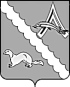 АДМИНИСТРАЦИЯ АЛЕКСАНДРОВСКОГО РАЙОНАТОМСКОЙ ОБЛАСТИПОСТАНОВЛЕНИЕОб утверждении отчёта по исполнению бюджета муниципального образования«Александровский район» за 1 полугодие 2023 годаРассмотрев представленный Муниципальным казенным учреждением Финансовым отделом Администрации Александровского района Томской области отчёт об исполнении бюджета муниципального образования «Александровский район» за 1 полугодие 2023 года, руководствуясь статьёй 35 Положения «О бюджетном процессе в муниципальном образовании «Александровский район»», утвержденного решением Думы Александровского района Томской области от 22.03.2012 № 150,ПОСТАНОВЛЯЮ:1.Утвердить отчёт об исполнении бюджета муниципального образования «Александровский район» за 1 полугодие 2023 года согласно приложениям 1 – 8 к настоящему постановлению.2.Утвердить отчёт об использовании Дорожного фонда муниципального образования «Александровский район» за 1 полугодие 2023 года согласно приложению 9 к настоящему постановлению.3.Принять к сведению пояснительную записку к отчёту об исполнении бюджета муниципального образования «Александровский район» за 1 полугодие 2023  года согласно приложению 10  к настоящему постановлению.4. Направить отчёт об исполнении бюджета муниципального образования «Александровский район» за 1 полугодие 2023 года в Думу Александровского района Томской области и Контрольно – ревизионную комиссию Александровского района.5. Настоящее постановление опубликовать в газете «Северянка», обнародовать, разместить в установленных Думой Александровского района Томской области местах для обнародования – стендах, разместить на портале Минюста России «Нормативные правовые акты в Российской Федерации» (http://pravo-minjust.ru), на официальном сайте органов местного самоуправления Александровского района Томской области (http://www.alsadm.ru/).6. Настоящее постановление вступает в силу с даты его подписания.Глава Александровского района                                                                        В.П. МумберВолкова Н.П.Приложение 1к постановлению Администрации Александровского районаТомской области от 26.07.2023 № 942Отчёт об исполнении бюджета муниципального образования«Александровский район» по доходам за 1 полугодие 2023 годаПриложение 2к постановлению Администрации Александровского районаТомской области от 26.07.2023 № 942Отчёт об исполнении расходов бюджета муниципального образования «Александровский район» по разделам, подразделам за 1 полугодие 2023годаПриложение 3к постановлению Администрации Александровского районаТомской области от 26.07.2023 № 942Отчёт об исполнении бюджета муниципального образования «Александровский район»в ведомственной структуре расходов бюджета бюджетных ассигнований по разделам,подразделам, целевым статьям и видам расходов классификации расходовза 1 полугодие  2023 годаПриложение 4к постановлению Администрации Александровского районаТомской области от 26.07.2023 № 942Отчёт по источникам внутреннего финансированиядефицита бюджета муниципального образования «Александровский район»за 1 полугодие 2023 годаПриложение 5к постановлению Администрации Александровского районаТомской области от 26.07.2023 № 942Отчёт по программе муниципальных внутренних заимствований муниципального образования «Александровский район» за 1 полугодие 2023года(тыс. руб.)Приложение 6к постановлению Администрации Александровского районаТомской области от 26.07.2023 № 942 Отчёт о финансировании по целевым статьям (муниципальным программам Александровского района Томской области и непрограммным направлениям деятельности)за 1 полугодие 2023 года из бюджета муниципального образования «Александровский район»Приложение 7к постановлению Администрации Александровского районаТомской области от 26.07.2023 № 942Отчёт по исполнению Плана финансирования капитального строительства объектов муниципальной собственности Александровского района и объектов недвижимости имущества, приобретаемого в муниципальную собственность 	за 1 полугодие  2023 годаПриложение 8к постановлению Администрации Александровского районаТомской области от 26.07.2023 № 942Отчет по исполнению финансирования капитального ремонта объектов бюджетной сферы муниципального образования «Александровский район»за 1 полугодие  2023 годаПриложение 9к постановлению Администрации Александровского районаТомской области от 26.07.2023 № 942Отчёт об использовании дорожного фондамуниципального образования «Александровский район»	за 1 полугодие  2023 годаПриложение 10к постановлению Администрации Александровского районаТомской области от 26.07.2023 № 942Пояснительная записка к отчету об исполнении бюджета муниципального образования «Александровский район» за 1полугодие 2023 годаБюджет муниципального образования «Александровский район» (далее – бюджет района) на 2023 год утвержден решение Думы Александровского района от 27.12.2022 года № 150 «О бюджете муниципального образования «Александровский район» на 2023 год и плановый период 2024 и 2025 годов» с последующими изменениями и дополнениями (уточненный бюджет района утвержден решением Думы Александровского района от 31.05.2023 года № 175).Уточненные плановые параметры на отчетную дату составили:Доходы бюджетаДоходы бюджета района за 1 полугодие  2023 года исполнены в сумме 483 275,71079  тыс. рублей, в том числе налоговые и неналоговые доходы в сумме 74 824,49000 тыс. рублей, безвозмездные поступления в сумме 408 451,22079 тыс. рублей.Годовой план по налоговым и неналоговым доходам выполнен на 47,6 %, по безвозмездным поступлениям выполнен на 54,3%  утвержденных годовых бюджетных назначений. Структура доходов бюджета района за 1 полугодие 2023 года характеризуется следующими показателями (таблица 1):Таблица 1 Структура доходов бюджетаК уровню соответствующего периода прошлого года поступления доходов увеличилось на 81 942,91079 тыс. рублей. Темп роста составил 120,4%.Структура поступления налоговых и неналоговых доходов за 1 полугодие 2023 года представлена в таблице 2.Таблица 2 Структура налоговых и неналоговых доходовОбъем поступления налоговых и неналоговых доходов за 1 полугодие 2023 года составил 74 824,49000 тыс. рублей или 47,6% от утвержденных годовых плановых назначений, их удельный вес в общем объеме полученных доходов составляет 15,5%.В сравнении с аналогичным периодом 2022 года поступление налоговых и неналоговых доходов увеличилось на 6 066,89000 тыс. рублей, темп роста составляет 108,8%. Основным источником налоговых и неналоговых доходов бюджета района является налог на доходы физических лиц. Поступления налоговых и неналоговых доходов за 1 полугодие 2023 года увеличились к уровню прошлого года по следующим видам доходов: акцизы по подакцизным товарам – поступления составили 2 170,70985 тыс. рублей, за аналогичный период прошлого года в бюджет поступило 2 051,6 тыс. рублей. Поступления увеличились на  119,10985 тыс. рублей. Темп роста 105,8%;налог на доходы физических лиц - поступления составили 59 117,64106 тыс. рублей, за аналогичный период прошлого года в бюджет поступило 43 454,9 тыс. рублей. Поступления увеличились на  15 662,74106  тыс. рублей. Темп роста 136,0%;налог на совокупный доход - поступления составили 3 821,10488 тыс. рублей, за аналогичный период прошлого года в бюджет поступило 3 224,5 тыс. рублей. Поступления увеличились на  596,60488 тыс. рублей. Темп роста 118,5%;государственная пошлина - поступления составили 820,63682 тыс. рублей, за аналогичный период прошлого года в бюджет поступило 730,7 тыс. рублей. Поступления увеличились на  89,93682 тыс. рублей. Темп роста 112,3%;доходы от использования имущества, находящегося в государственной и муниципальной собственности - поступления составили 3 655,52345 тыс. рублей, за аналогичный период прошлого года в бюджет поступило 3 228,4 тыс. рублей. Поступления увеличились на  427,12345 тыс. рублей. Темп роста 113,2%. В связи с поступлениями задолженности за 2022 год от ООО «НГПК».Уменьшение поступлений налоговых и неналоговых доходов в бюджет района за 1 полугодие 2023 года сложилось по следующим видам доходов:платы за негативное воздействие на окружающую среду на 10 483,26390 тыс. рублей. В связи с тем, что за соответствующий период 2022 года были получены дополнительно платежи от АО «Томскнефть» ВНК за 2021 год;доходов, от оказания платных услуг и компенсации затрат бюджетов муниципальных районов на 176,45273 тыс. рублей меньше. В связи со снижением оказания платных услуг в первом полугодии 2023 года.доходы от продажи материальных и нематериальных активов  на 140,00660 тыс. рублей. В связи с тем, что  за прошедший период аукцион по продаже имущества не проводился.Кроме того, в бюджет района за 1 полугодие 2023 года поступили безвозмездные поступления в объеме 408 451,22094 тыс. рублей.Общий объем безвозмездных поступлений по сравнению с прошлым годом увеличился на 75 876,02094 тыс. рублей. Темп роста составляет 122,8%.Из областного бюджета поступило финансовой помощи в объеме 361 123,04832 тыс. рублей, в том числе:дотация в сумме – 97 253,20000 тыс. рублей, 53,3 % от утвержденного плана;субсидии в сумме 69 982,37312 тыс. рублей, 57,6% от утвержденного плана;субвенции в сумме 147 351,46926 тыс. рублей, 57,3% от утвержденного плана;прочие межбюджетные трансферты, передаваемые бюджетам муниципальных районов -  28 492,24693 тыс. рублей, 63,4% от утвержденного плана.Из бюджетов сельских поселений Александровского района Томской области поступили иные межбюджетные трансферты в сумме 18 062,47800 тыс. рублей на осуществление части полномочий по решению вопросов местного значения в соответствии с заключенными соглашениями.За 1 полугодие 2023 года в бюджет района поступили прочие безвозмездные поступления в соответствии заключенными соглашениями на социально – экономическое развитие района с организациями, работающими на территории Александровского района в сумме  49 100,00000 тыс. рублей, 43,6% от утвержденного плана.В отчетном периоде был произведен возврат в областной бюджет остатков субсидий, субвенций и иных межбюджетных трансфертов, имеющих целевое значение, прошлых лет в размере 2004,89156 тыс. рублей.Получено доходов от возврата остатков субсидий, субвенций и иных межбюджетных трансфертов, имеющих целевое значение прошлых лет в сумме 214,34519 тыс. рублей.2.Муниципальный внутренний долгНа 01.07.20223 года муниципальный долг по Александровскому району составляет 34 355,00000 тыс. рублей.За отчетный период муниципальные гарантии не предоставлялись.Кредиты не привлекались.За 1 полугодие 2023 года произведен возврат бюджетных кредитов по кредитным договорам в соответствии с графиком гашения,  в сумме 6 475,00000 тыс. рублей. Расходы на обслуживание муниципального долга за полугодие 2023 года составили 1 185,26447 тыс. рублей.3.Дефицит (профицит) бюджетаПо состоянию на 01.07.2023 года бюджет муниципального образования «Александровский район» исполнен с профицитом в сумме 26 473,97759 тыс. рублей при годовом плановом дефиците в сумме 13057,83926 тыс. рублей.Остаток средств на счете местного бюджета на 01.07.2023 года составил 34 024,32760 тыс. рублей.4.Исполнение расходов бюджета районаРасходы бюджета муниципального образования «Александровский район» за 1 полугодие 2023 года составили 456 801,73320 тыс. рублей, при плановых показателях на год 922 445,99519 тыс. рублей, что составляет 49,5 %., из них за счет средств:* бюджета района – 222 137,26525 тыс. рублей, 44,5% от утвержденного плана;* бюджетов других уровней – 234 664,46795 тыс. рублей, 55,4% от утвержденного плана.Анализируя исполнение расходов бюджета района за 1 полугодие 2023 года в разрезе главных распорядителей бюджетных средств района (далее – ГРБС) самое низкое исполнение бюджетных средств, сложилось по ГРБС Дума Александровского района – 31,5 %.Данные приведены в таблице № 4.Таблица 4 «Исполнение расходов бюджета района в разрезе главных распорядителей бюджета района»Структура расходов бюджета муниципального образования «Александровский район» по разделам функциональной классификации представлена в таблице № 5.Таблица 5 «Структура расходов бюджета муниципального образования «Александровский район» за 1 полугодие  2023 года»Расходы бюджета муниципального образования «Александровский район» за отчетный период сохраняют свою социальную направленность. В структуре расходов бюджета муниципального образования 75,6 процента бюджетных расходов относятся к социально-культурной сфере. Объем расходов на социально – культурную сферу составил 345 232,45471 тыс. рублей. Из них расходы:на образование составили – 230 988,55335 тыс. рублей (50,6 % в структуре расходов);на культуру и кинематографию – 43 762,49147 тыс. рублей (9,6 % в структуре расходов);на здравоохранение – 1 265,81500 тыс. рублей (0,3 % в структуре расходов);на физическую культуру и спорт – 60 432,92622 тыс. рублей (13,2 % в структуре расходов);на социальную политику – 8 782,66867 тыс. рублей (1,9 % в структуре расходов).Увеличение кассовых расходов за 1 полугодие 2023 года по сравнению с аналогичным периодом прошлого года, составил  на  20,7 % или на  78 413,6332 тыс. рублей. В бюджете района на реализацию муниципальных программ предусмотрено
878 626,73212 тыс. рублей, расходы профинансированы на сумму 438 786,58779 тыс. рублей, 49,9% от утвержденного планаИсполнение по программам представлено в таблице:5. Расходы на финансирование по объектам капитального строительств и объектам недвижимого имущества, приобретенным в муниципальную собственность Александровского районаКассовое исполнение расходов на осуществление бюджетных инвестиций в объекты капитального строительства муниципальной собственности Александровского района Томской области и предоставление иных межбюджетных трансфертов на осуществление капитальных вложений в объекты капитального строительства муниципальной собственности за 1 полугодие 2023 года составило 128,77736 тыс. рублей, профинансировано на 0,7 % к плану уточненной сводной бюджетной росписи, в том числе:в рамках муниципальной программы «Формирование современной городской среды на территории Александровского района Томской области на 2018-2024 годы» профинансированы следующие мероприятия на сумму 128,77736 тыс. рублей (23,9% к плану на год), из них:на реализацию программ формирования современной городской среды в рамках государственной программы «Жилье и городская среда Томской области» направлено 128,77736 тыс. рублей.Также запланированы расходы в рамках муниципальной программы «Социальное развитие сел Александровского района на 2017-2021 годы и на плановый период до 2025 года» на сумму 10 812,88950 тыс. рублей и муниципальной программы «Комплексное развитие систем коммунальной инфраструктуры на территории Александровского района на 2021-2025 годы» на сумму 6 840,57039 тыс. рублей. Расходы будут произведены во втором полугодии 2023 года. В настоящее время ведутся работы, в соответствии с заключенными муниципальными контрактами.Расходы на финансирование капитального ремонта объектов бюджетной сферы муниципального образования «Александровский район»Кассовое исполнение расходов на проведение капитальных ремонтов объектов бюджетной сферы за 1 полугодие 2023 года составило 55 276,06301 тыс. рублей или профинансировано на 40,4 % к уточненным бюджетным назначениям 136 859,66328 тыс. рублей, в том числе: в рамках муниципальной программы «Комплексное развитие систем коммунальной инфраструктуры на территории Александровского района на 2021-2025 годы» профинансированы следующие мероприятия на сумму 1 715,18862 тыс. рублей (42,6 % к плану на год), из них:на капитальный ремонт объектов коммунальной инфраструктуры в целях подготовки хозяйственного комплекса Томской области к безаварийному прохождению отопительного сезона направлено 1 715,18862 тыс. рублей. Предоставлены иные межбюджетные трансферты поселениям Александровского района.в рамках муниципальной программы «Социальное развитие сел Александровского района на 2017-2021 годы и на плановый период до 2025 года» профинансированы следующие мероприятия на сумму 3 043,14156 тыс. рублей (29,2 % к плану на год), из них:на капитальный ремонт и (или) ремонт автомобильных дорог направлено 3 043,14156 тыс. рублей. Иные межбюджетные трансферты предоставлены Александровскому сельскому поселению. в рамках муниципальной программы «Пожарная безопасность на объектах бюджетной сферы Александровского района на 2022-2026 годы» профинансированы следующие мероприятия на сумму 1 422,00000 тыс. рублей (100,0% к плану на год), из них:на капитальный ремонт автоматической пожарной сигнализации в учреждениях образования:-  МБДОУ ЦРР - детский сад «Теремок» 1 422,00000 тыс. рублей.в рамках муниципальной программы «Устойчивое развитие сельских территорий Александровского района на 2019-2023 годы» профинансированы расходы на сумму 1 915,47987 тыс. рублей (59,5% к плану на год) из них:на капитальный ремонт административного здания РОО в сумме 914,54843 тыс. рублей;на капитальный ремонт здания МБУ «Центр досуга и народного творчества» в сумме 1 000,93144 тыс. рублей. в рамках муниципальной программы «Развитие физической культуры и спорта в Александровском районе на 2018-2022 годы и на перспективу до 2025 года» обеспечено финансирование в объеме 47 180,25296 тыс. рублей (40,1% к плану на год) на продолжение капитального ремонта стадиона с. Александровское. 7.Исполнение Дорожного фондаДорожный фонд муниципального образования «Александровский район за 1 полугодие 2023 года по доходам составляет всего 5 061,709850 тыс. рублей, исполнение составило 35,9 %, в том числе:доходы акцизам по подакцизным товарам (продукции) производимой на территории Российской Федерации составили 2 170,70985   тыс. рублей;субсидия из бюджета субъекта на обеспечение дорожной деятельности – 2 891,00000 тыс. рублей.Расходы дорожного фонда составляют 4 003,82087 тыс. рублей, исполнение составило 28,4 %.. Финансирование осуществлялось в рамках муниципальной программы «Социальное развитие сел Александровского района на 2017-2021 годы и на плановый период до 2025 года». Расходы направлены на предоставление иных межбюджетных трансфертов:- Северному сельскому поселению на исполнение переданных полномочий района по содержанию зимника б. н. п. Медведево – п. Северный, в сумме 220,0 тыс. рублей;- Александровскому сельскому поселению на капитальный и текущий ремонт автомобильных дорог и инженерных сооружений на них в границах муниципальных районов и поселений в сумме 3 783,82087 тыс. рублей.По состоянию на 01.07.2023 года, остаток средств по дорожному фонду составляет – 1 057,88898 тыс.  рублей. И.о заместителя Главы района по экономике и финансам - начальника Финансового отдела                                    			Н.П. Волкова 26.07.2023№ 942 с. Александровскоес. АлександровскоеНаименование показателя Код дохода по бюджетной классификацииПлан(тыс. руб.)Исполнение(тыс. руб.)%12345Доходы бюджета - Всего909 388,15593483 275,7107953,1в том числе:Налоговые и неналоговые доходы10000000000000 000157 145,0600074 824,4898547,6Налоги на прибыль, доходы10100000000000 000125 275,3300059 117,6410647,2Налог на доходы физических лиц10102000010000 110125 275,3300059 117,6410647,2Налог на доходы физических лиц с доходов, источником которых является налоговый агент, за исключением доходов, в отношении которых исчисление и уплата налога осуществляются в соответствии со статьями 227, 227.1 и 228 Налогового кодекса Российской Федерации10102010010000 110125 171,2100059 109,6731347,2Налог на доходы физических лиц с доходов, полученных от осуществления деятельности физическими лицами, зарегистрированными в качестве индивидуальных предпринимателей, нотариусов, занимающихся частной практикой, адвокатов, учредивших адвокатские кабинеты и других лиц, занимающихся частной практикой в соответствии со статьей 227 Налогового кодекса Российской Федерации10102020010000 1100,00000-0,111430,0Налог на доходы физических лиц с доходов, полученных физическими лицами в соответствии со статьей 228 Налогового Кодекса Российской Федерации10102030010000 1100,000008,069880,0Налог на доходы физических лиц в виде фиксированных авансовых платежей с доходов, полученных физическими лицами, являющимися иностранными гражданами, осуществляющими трудовую деятельность по найму на основании патента в соответствии со статьей 227.1 Налогового кодекса Российской Федерации10102040010000 1100,000000,836270,0Налог на доходы физических лиц части суммы налога, превышающей 650000 рубле, относящейся к части налоговой базы, превышающей 5000000 рублей10102080010000 110104,12000-0,82679-0,8Налоги на товары (работы, услуги), реализуемые на территории Российской Федерации10300000000000 0004 216,000002 170,7098551,5Акцизы по подакцизным товарам (продукции), производимым на территории Российской Федерации10302000010000 1104 216,000002 170,7098551,5Доходы от уплаты акцизов на дизельное топливо, подлежащие распределению между бюджетами субъектов Российской Федерации и местными бюджетами с учетом установленных дифференцированных нормативов отчислений в местные бюджеты10302230010000 1102 070,000001 119,0118154,1Доходы от уплаты акцизов на моторные масла для дизельных и (или) карбюраторных (инжекторных) двигателей, подлежащие распределению между бюджетами субъектов Российской Федерации и местными бюджетами с учетом установленных дифференцированных нормативов отчислений в местные бюджеты10302240010000 11010,000005,8165558,2Доходы от уплаты акцизов на автомобильный бензин, подлежащие распределению между бюджетами субъектов Российской Федерации и местными бюджетами с учетом установленных дифференцированных нормативов отчислений в местные бюджеты10302250010000 1102 354,000001 185,5007850,4Доходы от уплаты акцизов на прямогонный бензин, подлежащие распределению между бюджетами субъектов Российской Федерации и местными бюджетами с учетом установленных дифференцированных нормативов отчислений в местные бюджеты10302260010000 110-218,00000-139,6192964,0Налоги на совокупный доход10500000000000 0005 813,630003 821,1048865,7Налог, взимаемый в связи с применением упрощенной системы налогообложения10501000000000 1104 921,830003 410,0183769,3Налог, взимаемый с налогоплательщиков, выбравших в качестве объекта налогообложения доходы10501010010000 1102 508,740001 773,4244970,7Налог, взимаемый с налогоплательщиков, выбравших в качестве объекта налогообложения доходы, уменьшенные на величину расходов10501020010000 1102 413,090001 636,5938867,8Единый налог на вмененный доход для отдельных видов деятельности10502000020000 11011,88000-91,91238-773,7Единый налог на вмененный доход для отдельных видов деятельности10502010020000 11011,88000-91,91238-773,7Единый сельскохозяйственный налог10503000010000 11058,0400025,1506243,3Единый сельскохозяйственный налог10503010010000 11058,0400025,1506243,3Налог, применяемый в связи с применением патентной системы налогообложения10504000020000 110821,88000477,8482758,1Налог, применяемый в связи с применением патентной системы налогообложения, зачисляемый в бюджеты муниципальных районов10504020020000 110821,88000477,8482758,1Налоги на имущество10600000000000 0000,000001,944000,0Земельный налог10606000000000 1100,000001,944000,0Земельный налог с организаций, обладающих земельным участком, расположенных в границах межселенных территорий10606033050000 1100,000001,944000,0Налоги, сборы и регулярные платежи за пользование природными ресурсами10700000000000 000290,000000,000000,0Налог на добычу полезных ископаемых10701000010000 110290,000000,000000,0Налог на добычу общераспространенных полезных ископаемых10701020010000 110290,000000,000000,0Государственная пошлина10800000000000 0001 267,50000820,6368264,7Государственная пошлина по делам, рассматриваемым в судах общей юрисдикции, мировыми судьями10803000010000 1101 267,50000820,6368264,7Государственная пошлина по делам, рассматриваемым в судах общей юрисдикции, мировыми судьями (за исключением Верховного Суда Российской Федерации)10803010010000 1101 267,50000820,6368264,7Доходы от использования имущества, находящегося в государственной и муниципальной собственности11100000000000 0007 688,600003 655,5234547,5Доходы, получаемые в виде арендной либо иной платы за передачу в возмездное пользование государственного и муниципального имущества (за исключением имущества бюджетных и автономных учреждений, а также имущества государственных и муниципальных унитарных предприятий, в том числе казенных)11105000000000 1207 688,600003 655,5234547,5Доходы, получаемые в виде арендной платы за земельные участки, государственная собственность на которые не разграничена, а также средства от продажи права на заключение договоров аренды указанных земельных участков11105010000000 1205 455,000002 588,4615346,9Доходы, получаемые в виде арендной платы за земельные участки, государственная собственность на которые не разграничена и которые расположены в границах сельских поселений и межселенных территорий муниципальных районов, а также средства от продажи права на заключение договоров аренды указанных земельных участков11105013050000 1205 455,000002 588,4615346,9Доходы, получаемые в виде арендной платы, а также средства от продажи права на заключение договоров аренды за земли, находящиеся в собственности муниципальных районов (за исключением земельных участков муниципальных бюджетных и автономных учреждений)11105025050000 120280,000000,070000,0Доходы от сдачи в аренду имущества, составляющего казну муниципальных районов (за исключением земельных участков)11105075050000 1201 949,000001 096,9919256,3Доходы от перечисления части прибыли, остающейся после уплаты налогов и иных обязательных платежей муниципальных унитарных предприятий, созданных муниципальными районами11107015050000 1204,600000,000000,0Платежи при пользовании природными ресурсами11200000000000 0009 421,000004 230,6361044,9Плата за негативное воздействие на окружающую среду11201000010000 1209 421,000004 230,6361044,9Плата за выбросы загрязняющих веществ в атмосферный воздух стационарными объектами11201010010000 120855,00000759,3812488,8Плата за сбросы загрязняющих веществ в водные объекты11201030010000 12047,000000,021470,0Плата за размещение отходов производства и потребления11201040010000 12045,0000039,8742088,6Плата за выбросы загрязняющих веществ, образующихся при сжигании на факельных установках и (или) рассеивании попутного нефтяного газа11201070010000 1208 474,000003 431,3591940,5Доходы от оказания платных услуг (работ) и компенсации затрат государства11300000000000 000736,00000338,2472746,0Доходы от оказания платных услуг (работ)11301000000000 130681,00000308,9700045,4Прочие доходы от оказания платных услуг (работ) получателями средств бюджетов муниципальных районов11301995050000 130681,00000308,9700045,4Доходы от компенсации затрат государства11302000000000 13055,0000029,2772753,2Доходы, поступающие в порядке возмещения расходов, понесенных в связи с эксплуатацией имущества муниципальных районов11302065050000 13055,0000026,9207848,9Прочие доходы от компенсации затрат бюджетов муниципальных районов11302995050000 1300,000002,356490,0Доходы от продажи материальных и нематериальных активов11400000000000 000137,000006,265114,6Доходы от реализации имущества, находящегося в государственной и муниципальной собственности (за исключением движимого имущества бюджетных и автономных учреждений, а также имущества государственных и муниципальных унитарных предприятий, в том числе казенных)11402000000000 000100,000000,000000,0Доходы от реализации имущества, находящегося в собственности муниципальных районов (за исключением имущества муниципальных бюджетных и автономных учреждений, а также имущества муниципальных унитарных предприятий, в том числе казенных), в части реализации основных средств по указанному имуществу11402053050000 410100,000000,000000,0Доходы от продажи земельных участков, находящихся в государственной и муниципальной собственности11406000000000 43037,000006,2651116,9Доходы от продажи земельных участков, государственная собственность на которые не разграничена11406010000000 43037,000006,2651116,9Доходы от продажи земельных участков, государственная собственность на которые не разграничена и которые расположены в границах сельских поселений и межселенных территорий муниципальных районов11406013050000 43037,000006,2651116,9Штрафы, санкции, возмещение ущерба11600000000000 0002 300,00000661,7813128,8Безвозмездные поступления20000000000000 000752 243,09593408,451,2209454,3Безвозмездные поступления от других бюджетов бюджетной системы Российской Федерации20200000000000 000641 339,51830361 141,7673156,3Дотации бюджетам бюджетной системы Российской Федерации 20210000000000 150182 506,6000097 253,2000053,3Дотации бюджетам муниципальных районов на выравнивание бюджетной обеспеченности20215001050000 15040 408,8000020 204,4000050,0Дотации бюджетам муниципальных районов на поддержку мер по обеспечению сбалансированности бюджетов20215002050000 150142 097,8000077 048,8000054,2Субсидии бюджетам бюджетной системы Российской Федерации (межбюджетные субсидии)20220000000000 150121 392,1361969 982,3731257,6Субсидии бюджетам муниципальных районов на софинансирование капитальных вложений в объекты муниципальной собственности2022007705000 1505 445,736880,000000,0Субсидии бюджетам муниципальных районов на проведение мероприятий по обеспечению деятельности советников директора по воспитанию и взаимодействию с детскими общественными объединениями в общеобразовательных организациях2022517905000 150714,30500476,5000066,7Субсидии бюджетам муниципальных районов на обновление материально-технической базы образовательных организаций для внедрения цифровой образовательной среды и развития цифровых навыков обучающихся2022521305000 1503 196,872851 946,0520060,9Субсидии бюджетам муниципальных районов на организацию бесплатного горячего питания обучающихся, получающих начальное общее образование в государственных и муниципальных образовательных организациях20225228050000 1503 174,200003 063,1029796,5Субсидии бюджетам муниципальных районов на организацию бесплатного горячего питания обучающихся, получающих начальное общее образование в государственных и муниципальных образовательных организациях20225304050000 1504 602,000002 180,7573347,4Субсидии бюджетам муниципальных районов на реализацию мероприятий по обеспечению жильем молодых семей20225497050000 1502 747,233122 747,23312100,0Субсидии бюджетам муниципальных районов на проведение комплексных кадастровых работ20225511050000 1502 386,101940,000000,0Субсидии бюджетам муниципальных районов на проведение комплексных кадастровых работ20225519050000 150188,67932188,67931100,0Субсидии бюджетам муниципальных районов на государственную поддержку малого и среднего предпринимательства, а также физических лиц, применяющих специальный налоговый режим "Налог на профессиональный доход", в субъектах Российской Федерации20225527050000 150640,31709640,31709100,0Прочие субсидии бюджетам муниципальных районов20229999050000 15098 296,6899958 739,7313059,8Субвенции бюджетам бюджетной системы Российской Федерации 20230000000000 150257 308,00000147 351,4692657,3Субвенции бюджетам муниципальных районов на выполнение передаваемых полномочий субъектов Российской Федерации20230024050000 150239 504,00000139 829,3000058,4Субвенции бюджетам муниципальных районов на содержание ребенка в семье опекуна и приемной семье, а также вознаграждение, причитающиеся приемному родителю20230027050000 15013 627,800005 157,9000037,8Субвенции бюджетам муниципальных районов на предоставление жилых помещений детям-сиротам и детям, оставшимся без попечения родителей, лицам из их числа по договорам найма специализированных жилых помещений20235082050000 1501 876,500001 148,5600061,2Субвенции бюджетам муниципальных районов на осуществление первичного воинского учета на территориях, где отсутствуют военные комиссариаты 20235118050000 1502 297,700001 215,0000052,9Субвенции бюджетам муниципальных районов на осуществление полномочий по составлению (изменению) списков кандидатов в присяжные заседатели федеральных судов общей юрисдикции в Российской Федерации20235120050000 1502,000000,7092635,5Иные межбюджетные трансферты20240000000000 15080 132,7821146 554,7249358,1Межбюджетные трансферты, передаваемые бюджетам муниципальных образований на осуществление части полномочий по решению вопросов местного значения в соответствии с заключенными соглашениями20240014050000 15035 192,5140018 062,4780051,3Межбюджетные трансферты, бюджетам муниципальных районов на ежемесячное денежное вознаграждение за классное руководство педагогическим работникам государственных и муниципальных общеобразовательных организаций20245303050000 1508 536,352115 792,3452167,9Межбюджетные трансферты, передаваемые бюджетам муниципальных районов на создание модельных муниципальных библиотек20245454050000 1502 000,0000047,600002,4Прочие межбюджетные трансферты, передаваемые бюджетам муниципальных районов20249999050000 15034 403,9160022 652,3017265,8Прочие безвозмездные поступления20700000000000 000112 694,1240049 100,0000043,6Прочие безвозмездные поступления в бюджеты муниципальных районов20705030050000 150112 694,1240049 100,0000043,6Доходы бюджетов бюджетной системы Российской Федерации от возврата остатков субсидий, субвенций и иных межбюджетных трансфертов, имеющих целевое назначение, прошлых лет 21800000000000 000214,34519214,34519100,0Доходы бюджетов муниципальных районов от возврата иными организациями остатков субсидий прошлых лет21805030050000 15016,5670816,56708100,0Доходы бюджетов муниципальных районов от возврата прочих остатков субсидий, субвенций и иных межбюджетных трансфертов, имеющих целевое назначение, прошлых лет из бюджетов поселений21860010050000 150197,77811197,77811100,0Возврат остатков субсидий, субвенций и иных межбюджетных трансфертов, имеющих целевое назначение, прошлых лет21900000000000 000-2 004,89156-2 004,89156100,0Возврат прочих остатков субсидий, субвенций и иных межбюджетных трансфертов, имеющих целевое назначение, прошлых лет из бюджетов муниципальных районов21960010050000 150-2 004,89156-2 004,89156100,0Наименование показателяРаздел, подразделПлан (тыс. руб.)Исполнение (тыс. руб.)%Всего расходы бюджета922 445,99519456 801,7332049,5Общегосударственные вопросы010070 123,3239327 982,7039839,9Функционирование высшего должностного лица субъекта Российской Федерации и муниципального образования01022 808,639001 192,0090942,4Функционирование законодательных (представительных) органов государственной власти и представительных органов муниципальных образований01031 141,79200363,2115831,8Функционирование Правительства Российской Федерации, высших исполнительных органов государственной власти субъектов Российской Федерации, местных администраций010442 416,2714917 270,2360340,7Судебная система01052,000000,7092635,5Обеспечение деятельности финансовых, налоговых и таможенных органов и органов финансового (финансово-бюджетного) надзора010613 070,850005 195,6109139,7Резервные фонды01111 222,446970,000000,0Другие общегосударственные вопросы01139 461,324473 960,9271141,9Национальная оборона02002 297,700001 215,0000052,9Мобилизационная и вневойсковая подготовка02032 297,700001 215,0000052,9Национальная безопасность и правоохранительная деятельность0300871,10000393,5000045,2Защита населения и территории от чрезвычайных ситуаций природного и техногенного характера, пожарная безопасность0310721,10000393,5000054,6Другие вопросы в области национальной безопасности и правоохранительной деятельности0314150,000000,000000,0Национальная экономика040049 722,4165916 769,0404033,7Сельское хозяйство и рыболовство04052 843,90000618,6383021,8Транспорт040819 542,8100010 740,0194555,0Дорожное хозяйство (дорожные фонды)040914 108,300004 003,8208728,4Связь и информатика0410401,50000279,8000069,7Другие вопросы в области национальной экономики041212 825,906591 126,761788,8Жилищно-коммунальное хозяйство050053 710,8464834 059,5980863,4Жилищное хозяйство0501312,89920312 89920100,0Коммунальное хозяйство050244 899,6253233 617,9215274,9Благоустройство05038 498,32196128,777361,5Охрана окружающей среды060011 421,0000099,248330,9Другие вопросы в области охраны окружающей среды060511 421,0000099,248330,9Образование0700419 452,30003230 988,5533555,1Дошкольное образование0701102 978,6880059 067,4797457,4Общее образование0702236 958,37996128 588,2443454,3Дополнительное образование детей070339 629,7270023 425,2055059,1Профессиональная подготовка, переподготовка и повышение квалификации070580,000000,000000,0Молодежная политика07073 401,850001 357,4500039,9Другие вопросы в области образования070936 403,6550718 550,1737751,0Культура, кинематография080080 357,3727043 762,4914754,5Культура080171 036,1617039 596,1189555,7Другие вопросы в области культуры, кинематографии08049 321,211004 166,3725244,7Здравоохранение09002 679,200001 265,8150047,2Другие вопросы в области здравоохранения09092 679,200001 265,8150047,2Социальная политика100020 807,633128 782,6686742,2Социальное обеспечение населения10031 800,00000344,5320019,1Охрана семьи и детства100419 007,633128 438,1366744,4Физическая культура и спорт1100148 661,6381760 432,9262240,7Физическая культура110122 277,773158 089,7961536,3Массовый спорт1102122 830,7740250 714,5470741,3Спорт высших достижений11033 553,091001 628,5830045,8Средства массовой информации12003 928,855171 818,9432346,3Телевидение и радиовещание1201673,000000278,0685041,3Периодическая печать и издательства12023 255,855171 540,8747347,3Обслуживание государственного (муниципального) долга13002 320,000001 185,2644751,1Обслуживание государственного (муниципального) долга13012 320,000001 185,2644751,1Межбюджетные трансферты общего характера бюджетам бюджетной системы Российской Федерации140056 092,6090028 045,9800050,0Дотации на выравнивание бюджетной обеспеченности субъектов Российской Федерации и муниципальных образований140136 439,5340018 219,4800050,0Иные дотации140219 653,075009 826,5000050,0Дефицит бюджетаНаименование кодаКВСРКФСРКЦСРКВРГодовой план(тыс. руб.)Исполнение (тыс. руб.)% исполненияИтого922 445,99519456 801,7332049,5Администрация Александровского района901199 158,3396285 308,2710042,8Общегосударственные вопросы901010054 016,2864622 189,1044941,1Функционирование высшего должностного лица субъекта Российской Федерации и муниципального образования90101022 808,639001 192,0090942,4Непрограммное направление расходов901010299000000002 808,639001 192,0090942,4Руководство и управление в сфере установленных функций органов местного самоуправления муниципальных образований901010299001000002 808,639001 192,0090942,4Глава муниципального образования901010299001000102 808,639001 192,0090942,4Расходы на выплаты персоналу в целях обеспечения выполнения функций государственными (муниципальными) органами, казенными учреждениями, органами управления государственными внебюджетными фондами901010299001000101002 808,639001 192,0090942,4Расходы на выплаты персоналу государственных (муниципальных) органов901010299001000101202 808,639001 192,0090942,4Функционирование Правительства Российской Федерации, высших исполнительных органов государственной власти субъектов Российской Федерации, местных администраций901010442 416,2714917 270,2360340,7Муниципальная программа "Социальная поддержка населения Александровского района на 2017-2021 годы и на плановый период до 2025 года"901010451000000006 589,600002 321,7556535,2Предоставление жилых помещений детям-сиротам и детям, оставшимся без попечения родителей, лицам из их числа по договорам найма специализированных жилых помещений9010104510020000024,900006,4144625,8Предоставление жилых помещений детям-сиротам (областной бюджет)9010104510024082024,900006,4144625,8Расходы на выплаты персоналу в целях обеспечения выполнения функций государственными (муниципальными) органами, казенными учреждениями, органами управления государственными внебюджетными фондами9010104510024082010022,640004,1544618,4Расходы на выплаты персоналу государственных (муниципальных) органов9010104510024082012022,640004,1544618,4Закупка товаров, работ и услуг для обеспечения государственных (муниципальных) нужд901010451002408202002,260002,26000100,0Иные закупки товаров, работ и услуг для обеспечения государственных (муниципальных) нужд901010451002408202402,260002,26000100,0Социальная поддержка граждан, проживающих в сельской местности901010451005000006 564,700002 315,3411935,3Компенсация расходов на оплату стоимости проезда и провоза багажа к месту использования отпуска и обратно901010451005000011 120,00000132,3639011,8Расходы на выплаты персоналу в целях обеспечения выполнения функций государственными (муниципальными) органами, казенными учреждениями, органами управления государственными внебюджетными фондами901010451005000011001 120,00000132,3639011,8Расходы на выплаты персоналу государственных (муниципальных) органов901010451005000011201 120,00000132,3639011,8Организация и осуществление деятельности по опеке и попечительству в соответствии с Законом Томской области от 28 декабря 2007 года № 298-ОЗ "О наделении органов местного самоуправления отдельными государственными полномочиями"90101045100540700141,6000051,0064436,0Расходы на выплаты персоналу в целях обеспечения выполнения функций государственными (муниципальными) органами, казенными учреждениями, органами управления государственными внебюджетными фондами90101045100540700100128,8000051,0064439,6Расходы на выплаты персоналу государственных (муниципальных) органов90101045100540700120128,8000051,0064439,6Закупка товаров, работ и услуг для обеспечения государственных (муниципальных) нужд9010104510054070020012,800000,000000,0Иные закупки товаров, работ и услуг для обеспечения государственных (муниципальных) нужд9010104510054070024012,800000,000000,0Обеспечение работы Комиссии по делам несовершеннолетних и защите их прав90101045100540730975,70000385,9559539,6Расходы на выплаты персоналу в целях обеспечения выполнения функций государственными (муниципальными) органами, казенными учреждениями, органами управления государственными внебюджетными фондами90101045100540730100924,70000370,1977740,0Расходы на выплаты персоналу государственных (муниципальных) органов90101045100540730120924,70000370,1977740,0Закупка товаров, работ и услуг для обеспечения государственных (муниципальных) нужд9010104510054073020051,0000015,7581830,9Иные закупки товаров, работ и услуг для обеспечения государственных (муниципальных) нужд9010104510054073024051,0000015,7581830,9Осуществление отдельных государственных полномочий по организации и осуществлению деятельности по опеки и попечительству в Томской области901010451005407804 327,400001 746,0149040,3Расходы на выплаты персоналу в целях обеспечения выполнения функций государственными (муниципальными) органами, казенными учреждениями, органами управления государственными внебюджетными фондами901010451005407801003 893,850001 643,7329642,2Расходы на выплаты персоналу государственных (муниципальных) органов901010451005407801203 893,850001 643,7329642,2Закупка товаров, работ и услуг для обеспечения государственных (муниципальных) нужд90101045100540780200433,55000102,2819423,6Иные закупки товаров, работ и услуг для обеспечения государственных (муниципальных) нужд90101045100540780240433,55000102,2819423,6Муниципальная программа "Социальное развитие сел Александровского района на 2017-2021 годы и на плановый период до 2025 года "90101045200000000203,03549161,0031979,3Повышение комфортности среды жизнедеятельности граждан, проживающих в сельской местности90101045200300000203,03549161,0031979,3Текущий ремонт90101045200300013203,03549161,0031979,3Закупка товаров, работ и услуг для обеспечения государственных (муниципальных) нужд90101045200300013200203,03549161,0031979,3Иные закупки товаров, работ и услуг для обеспечения государственных (муниципальных) нужд90101045200300013240203,03549161,0031979,3Муниципальная программа "Пожарная безопасность на объектах бюджетной сферы Александровского района на 2022-2026 годы"9010104580000000052,4000032,3167561,7Обеспечение раннего обнаружения пожара и организованного проведения эвакуации9010104580010000032,4000032,3167599,7Замена пожарного люка в здании Администрации9010104580010001032,4000032,3167599,7Закупка товаров, работ и услуг для обеспечения государственных (муниципальных) нужд9010104580010001020032,4000032,3167599,7Иные закупки товаров, работ и услуг для обеспечения государственных (муниципальных) нужд9010104580010001024032,4000032,3167599,7Увеличение времени безопасного пребывания персонала на объектах бюджетной сферы при возникновении пожаров9010104580020000020,000000,000000,0Приобретение огнетушителей, противопожарного оборудования и снаряжения, перезарядка огнетушителей9010104580020000420,000000,000000,0Закупка товаров, работ и услуг для обеспечения государственных (муниципальных) нужд9010104580020000420020,000000,000000,0Иные закупки товаров, работ и услуг для обеспечения государственных (муниципальных) нужд9010104580020000424020,000000,000000,0Муниципальная программа "Профилактика правонарушений и наркомании на территории Александровского района на 2018-2022 годы и на перспективу до 2025 года"901010461000000001 060,40000365,8683834,5Организационные мероприятия по профилактике правонарушений на территории Александровского района901010461001000001 060,40000365,8683834,5Обеспечение работы Административной комиссии901010461001409401 060,40000365,8683834,5Расходы на выплаты персоналу в целях обеспечения выполнения функций государственными (муниципальными) органами, казенными учреждениями, органами управления государственными внебюджетными фондами90101046100140940100992,36000347,8683835,1Расходы на выплаты персоналу государственных (муниципальных) органов90101046100140940120992,36000347,8683835,1Закупка товаров, работ и услуг для обеспечения государственных (муниципальных) нужд9010104610014094020068,0400018,0000026,5Иные закупки товаров, работ и услуг для обеспечения государственных (муниципальных) нужд9010104610014094024068,0400018,0000026,5Непрограммное направление расходов9010104990000000034 510,8360014 389,2920641,7Руководство и управление в сфере установленных функций органов местного самоуправления муниципальных образований9010104990010000034 510,8360014 389,2920641,7Заместители высшего должностного лица муниципального образования901010499001000206 563,842002 375,4869336,2Расходы на выплаты персоналу в целях обеспечения выполнения функций государственными (муниципальными) органами, казенными учреждениями, органами управления государственными внебюджетными фондами901010499001000201006 563,842002 375,4869336,2Расходы на выплаты персоналу государственных (муниципальных) органов901010499001000201206 563,842002 375,4869336,2Центральный аппарат9010104990010003027 494,7940011 857,0775143,1Расходы на выплаты персоналу в целях обеспечения выполнения функций государственными (муниципальными) органами, казенными учреждениями, органами управления государственными внебюджетными фондами9010104990010003010022 995,094009 532,9595741,5Расходы на выплаты персоналу государственных (муниципальных) органов9010104990010003012022 995,094009 532,9595741,5Закупка товаров, работ и услуг для обеспечения государственных (муниципальных) нужд901010499001000302004 419,700002 287,2909451,8Иные закупки товаров, работ и услуг для обеспечения государственных (муниципальных) нужд901010499001000302404 419,700002 287,2909451,8Иные бюджетные ассигнования9010104990010003080080,0000036,8270046,0Уплата налогов, сборов и иных платежей9010104990010003085080,0000036,8270046,0Осуществление отдельных государственных полномочий по регистрации коллективных договоров90101049900140040137,1000056,7481741,4Расходы на выплаты персоналу в целях обеспечения выполнения функций государственными (муниципальными) органами, казенными учреждениями, органами управления государственными внебюджетными фондами90101049900140040100135,6800056,7481741,8Расходы на выплаты персоналу государственных (муниципальных) органов90101049900140040120135,6800056,7481741,8Закупка товаров, работ и услуг для обеспечения государственных (муниципальных) нужд901010499001400402001,420000,000000,0Иные закупки товаров, работ и услуг для обеспечения государственных (муниципальных) нужд901010499001400402401,420000,000000,0Осуществление отдельных государственных полномочий по регулированию тарифов на перевозки пассажиров и багажа всеми видами общественного транспорта в городском, пригородном и междугородном сообщении (кроме железнодорожного транспорта) по городским, пригородным и междугородным муниципальным маршрутам9010104990014045033,100000,000000,0Расходы на выплаты персоналу в целях обеспечения выполнения функций государственными (муниципальными) органами, казенными учреждениями, органами управления государственными внебюджетными фондами9010104990014045010030,090000,000000,0Расходы на выплаты персоналу государственных (муниципальных) органов9010104990014045012030,090000,000000,0Закупка товаров, работ и услуг для обеспечения государственных (муниципальных) нужд901010499001404502003,010000,000000,0Иные закупки товаров, работ и услуг для обеспечения государственных (муниципальных) нужд901010499001404502403,010000,000000,0Осуществление отдельных государственных полномочий по хранению, комплектованию, учету и использованию архивных документов, относящихся к собственности Томской области90101049900140640245,7000092,2647937,6Расходы на выплаты персоналу в целях обеспечения выполнения функций государственными (муниципальными) органами, казенными учреждениями, органами управления государственными внебюджетными фондами90101049900140640100216,8600092,2647942,5Расходы на выплаты персоналу государственных (муниципальных) органов90101049900140640120216,8600092,2647942,5Закупка товаров, работ и услуг для обеспечения государственных (муниципальных) нужд9010104990014064020028,840000,000000,0Иные закупки товаров, работ и услуг для обеспечения государственных (муниципальных) нужд9010104990014064024028,840000,000000,0Осуществление государственных полномочий по регистрации и учету граждан, имеющих право на получение социальных выплат для приобретения жилья в связи с переселением из районов Крайнего Севера и приравненных к ним местностей9010104990014080036,300007,7146621,3Расходы на выплаты персоналу в целях обеспечения выполнения функций государственными (муниципальными) органами, казенными учреждениями, органами управления государственными внебюджетными фондами9010104990014080010033,000006,8946620,9Расходы на выплаты персоналу государственных (муниципальных) органов9010104990014080012033,000006,8946620,9Закупка товаров, работ и услуг для обеспечения государственных (муниципальных) нужд901010499001408002003,300000,8200024,8Иные закупки товаров, работ и услуг для обеспечения государственных (муниципальных) нужд901010499001408002403,300000,8200024,8Судебная система90101052,000000,7092635,5Непрограммное направление расходов901010599000000002,000000,7092635,5Осуществление полномочий по составлению (изменению) списков кандидатов в присяжные заседатели федеральных судов общей юрисдикции в Российской Федерации901010599000512002,000000,7092635,5Закупка товаров, работ и услуг для обеспечения государственных (муниципальных) нужд901010599000512002002,000000,7092635,5Иные закупки товаров, работ и услуг для обеспечения государственных (муниципальных) нужд901010599000512002402,000000,7092635,5Другие общегосударственные вопросы90101138 789,375973 726,1501142,4Муниципальная программа "Развитие информационного общества в Александровском районе на 2020 - 2022 годы и на перспективу до 2026 года"90101134900000000975,4910079,580008,2Обеспечение эффективной и бесперебойной работы информационных систем Администрации района и сельских поселений90101134900100000975,4910079,580008,2Сопровождение программного обеспечения по автоматизации процесса муниципальных закупок "АЦК - Муниципальный заказ"90101134900100002951,7310055,820005,9Закупка товаров, работ и услуг для обеспечения государственных (муниципальных) нужд90101134900100002200951,7310055,820005,9Иные закупки товаров, работ и услуг для обеспечения государственных (муниципальных) нужд90101134900100002240951,7310055,820005,9Приобретение программы Контур. Фокус9010113490010000323,7600023,76000100,0Закупка товаров, работ и услуг для обеспечения государственных (муниципальных) нужд9010113490010000320023,7600023,76000100,0Иные закупки товаров, работ и услуг для обеспечения государственных (муниципальных) нужд9010113490010000324023,7600023,76000100,0Муниципальная программа "Социальная поддержка населения Александровского района на 2017-2021 годы и на плановый период до 2025 года"90101135100000000683,25000307,9960045,1Социальная поддержка граждан, проживающих в сельской местности90101135100500000160,00000100,0000062,5Компенсация расходов на оплату стоимости проезда и провоза багажа к месту использования отпуска и обратно90101135100500001160,00000100,0000062,5Расходы на выплаты персоналу в целях обеспечения выполнения функций государственными (муниципальными) органами, казенными учреждениями, органами управления государственными внебюджетными фондами90101135100500001100160,00000100,0000062,5Расходы на выплаты персоналу казенных учреждений90101135100500001110160,00000100,0000062,5Меры по созданию благоприятных условий для реализации интеллектуальных и культурных потребностей малообеспеченных граждан, пожилых людей и инвалидов90101135100600000523,25000207,9960039,8Финансовая поддержка общественных организаций (Совет ветеранов, Общество инвалидов)90101135100600001416,00000207,9960050,0Предоставление субсидий бюджетным, автономным учреждениям и иным некоммерческим организациям90101135100600001600416,00000207,9960050,0Субсидии некоммерческим организациям (за исключением государственных (муниципальных) учреждений, государственных корпораций (компаний), публично-правовых компаний)90101135100600001630416,00000207,9960050,0Расходы, связанные с занесением на доску почета Александровского района90101135100600004107,250000,000000,0Закупка товаров, работ и услуг для обеспечения государственных (муниципальных) нужд9010113510060000420038,250000,000000,0Иные закупки товаров, работ и услуг для обеспечения государственных (муниципальных) нужд9010113510060000424038,250000,000000,0Социальное обеспечение и иные выплаты населению9010113510060000430069,000000,000000,0Иные выплаты населению9010113510060000436069,000000,000000,0Муниципальная программа "Социальное развитие сел Александровского района на 2017-2021 годы и на плановый период до 2025 года "901011352000000001 636,10637770,2942247,1Создание условий развития социальной сферы и инфраструктуры на селе9010113520010000068,0000046,3050068,1Подготовительные работы теплохода КС-40 для работы в навигационный период9010113520010003068,0000046,3050068,1Закупка товаров, работ и услуг для обеспечения государственных (муниципальных) нужд9010113520010003020068,0000046,3050068,1Иные закупки товаров, работ и услуг для обеспечения государственных (муниципальных) нужд9010113520010003024068,0000046,3050068,1Повышение комфортности среды жизнедеятельности граждан, проживающих в сельской местности901011352003000001 568,10637723,9892246,2Обслуживание объектов муниципальной собственности901011352003000081 453,70637649,9892244,7Закупка товаров, работ и услуг для обеспечения государственных (муниципальных) нужд901011352003000082001 453,70637649,9892244,7Иные закупки товаров, работ и услуг для обеспечения государственных (муниципальных) нужд901011352003000082401 453,70637649,9892244,7Мероприятия по землеустройству90101135200300009114,4000074,0000064,7Закупка товаров, работ и услуг для обеспечения государственных (муниципальных) нужд90101135200300009200114,4000074,0000064,7Иные закупки товаров, работ и услуг для обеспечения государственных (муниципальных) нужд90101135200300009240114,4000074,0000064,7Муниципальная программа "Профилактика террористической и экстремистской деятельности в Александровском районе на 2019 - 2023 годы и на плановый период до 2025 года"901011355000000004 734,713002 120,5442944,8Создание надежной системы антитеррористической безопасности, повышение уровня защищенности граждан и уязвимых объектов90101135500300000790,24000411,9545652,1Установка и обслуживание систем видеонаблюдения90101135500300003269,04000112,1000041,7Закупка товаров, работ и услуг для обеспечения государственных (муниципальных) нужд90101135500300003200269,04000112,1000041,7Иные закупки товаров, работ и услуг для обеспечения государственных (муниципальных) нужд90101135500300003240269,04000112,1000041,7Расходы специалиста по мобилизационной работе района90101135500300004191,20000191,20000100,0Расходы на выплаты персоналу в целях обеспечения выполнения функций государственными (муниципальными) органами, казенными учреждениями, органами управления государственными внебюджетными фондами9010113550030000410055,0000055,00000100,0Расходы на выплаты персоналу казенных учреждений9010113550030000411055,0000055,00000100,0Закупка товаров, работ и услуг для обеспечения государственных (муниципальных) нужд90101135500300004200136,20000136,20000100,0Иные закупки товаров, работ и услуг для обеспечения государственных (муниципальных) нужд90101135500300004240136,20000136,20000100,0Организация эксплуатационного технического обслуживания муниципальной системы оповещения90101135500300006299,00000108,6545636,3Закупка товаров, работ и услуг для обеспечения государственных (муниципальных) нужд90101135500300006200299,00000108,6545636,3Иные закупки товаров, работ и услуг для обеспечения государственных (муниципальных) нужд90101135500300006240299,00000108,6545636,3Выезд на место обнаружения следов медведей и выгон медведей на территории, не представляющие опасности для населения Александровского района9010113550030000731,000000,000000,0Закупка товаров, работ и услуг для обеспечения государственных (муниципальных) нужд9010113550030000720031,000000,000000,0Иные закупки товаров, работ и услуг для обеспечения государственных (муниципальных) нужд9010113550030000724031,000000,000000,0Организация деятельности Единой дежурно - диспетчерской службы Администрации Александровского района901011355006000003 944,473001 708,5897343,3Организация деятельности Единой дежурно - диспетчерской службы Администрации Александровского района901011355006000013 944,473001 708,5897343,3Расходы на выплаты персоналу в целях обеспечения выполнения функций государственными (муниципальными) органами, казенными учреждениями, органами управления государственными внебюджетными фондами901011355006000011003 881,674001 708,5897344,0Расходы на выплаты персоналу казенных учреждений901011355006000011103 881,674001 708,5897344,0Закупка товаров, работ и услуг для обеспечения государственных (муниципальных) нужд9010113550060000120062,799000,000000,0Иные закупки товаров, работ и услуг для обеспечения государственных (муниципальных) нужд9010113550060000124062,799000,000000,0Муниципальная программа "Пожарная безопасность на объектах бюджетной сферы Александровского района на 2022-2026 годы"90101135800000000263,2800072,2000027,4Обеспечение раннего обнаружения пожара и организованного проведения эвакуации90101135800100000173,2800072,2000041,7Установка и обслуживание систем автоматической пожарной сигнализации в административных зданиях90101135800100001173,2800072,2000041,7Закупка товаров, работ и услуг для обеспечения государственных (муниципальных) нужд90101135800100001200173,2800072,2000041,7Иные закупки товаров, работ и услуг для обеспечения государственных (муниципальных) нужд90101135800100001240173,2800072,2000041,7Увеличение времени безопасного пребывания персонала на объектах бюджетной сферы при возникновении пожаров9010113580020000090,000000,000000,0Проведение огнезащитной обработки деревянных конструкций чердачных помещений9010113580020000390,000000,000000,0Закупка товаров, работ и услуг для обеспечения государственных (муниципальных) нужд9010113580020000320090,000000,000000,0Иные закупки товаров, работ и услуг для обеспечения государственных (муниципальных) нужд9010113580020000324090,000000,000000,0Муниципальная программа "Повышение энергетической эффективности на территории Александровского района Томской области 2021-2025 годы"90101136000000000121,000000,000000,0Энергосбережение и повышение энергетической эффективности в муниципальных учреждениях90101136000200000121,000000,000000,0Промывка и гидравлическое испытание трубопроводов системы отопления90101136000200001121,000000,000000,0Закупка товаров, работ и услуг для обеспечения государственных (муниципальных) нужд90101136000200001200121,000000,000000,0Иные закупки товаров, работ и услуг для обеспечения государственных (муниципальных) нужд90101136000200001240121,000000,000000,0Непрограммное направление расходов90101139900000000375,53560375,53560100,0Членский взнос в ассоциацию "Совет муниципальных образований Томской области"90101139900000006206,65000206,65000100,0Иные бюджетные ассигнования90101139900000006800206,65000206,65000100,0Уплата налогов, сборов и иных платежей90101139900000006850206,65000206,65000100,0Резервные фонды90101139900200000168,88560168,88560100,0Резервные фонды органов местного самоуправления (районный бюджет)90101139900200001168,88560168,88560100,0Расходы на выплаты персоналу в целях обеспечения выполнения функций государственными (муниципальными) органами, казенными учреждениями, органами управления государственными внебюджетными фондами90101139900200001100116,93560116,93560100,0Расходы на выплаты персоналу казенных учреждений90101139900200001110116,93560116,93560100,0Закупка товаров, работ и услуг для обеспечения государственных (муниципальных) нужд9010113990020000120048,7500048,75000100,0Иные закупки товаров, работ и услуг для обеспечения государственных (муниципальных) нужд9010113990020000124048,7500048,75000100,0Социальное обеспечение и иные выплаты населению901011399002000013003,200003,20000100,0Премии и гранты901011399002000013503,200003,20000100,0национальная безопасность и правоохранительная деятельность9010300871,10000393,5000045,2Защита населения и территории от чрезвычайных ситуаций природного и техногенного характера, пожарная безопасность9010310721,10000393,5000054,6Муниципальная программа "Пожарная безопасность на объектах бюджетной сферы Александровского района на 2022-2026 годы"90103105800000000721,10000393,5000054,6Увеличение времени безопасного пребывания персонала на объектах бюджетной сферы при возникновении пожаров9010310580020000020,0000020,00000100,0Приобретение огнетушителей, противопожарного оборудования и снаряжения, перезарядка огнетушителей9010310580020000420,0000020,00000100,0Межбюджетные трансферты9010310580020000450020,0000020,00000100,0Иные межбюджетные трансферты9010310580020000454020,0000020,00000100,0Обеспечение мер первичной пожарной безопасности90103105800300000701,10000373,5000053,3Содержание пожарных машин в селах района90103105800300005701,10000373,5000053,3Межбюджетные трансферты90103105800300005500701,10000373,5000053,3Иные межбюджетные трансферты90103105800300005540701,10000373,5000053,3Другие вопросы в области национальной безопасности и правоохранительной деятельности9010314150,000000,000000,0Муниципальная программа "Профилактика правонарушений и наркомании на территории Александровского района на 2018-2022 годы и на перспективу до 2025 года"90103146100000000150,000000,000000,0Организационные мероприятия по профилактике правонарушений на территории Александровского района90103146100100000150,000000,000000,0Поддержка деятельности народных дружин90103146100100015150,000000,000000,0Социальное обеспечение и иные выплаты населению90103146100100015300150,000000,000000,0Иные выплаты населению90103146100100015360150,000000,000000,0Национальная экономика901040049 722,4165916 769,0404033,7Сельское хозяйство и рыболовство90104052 843,90000618,6383021,8Муниципальная программа "Социальное развитие сел Александровского района на 2017-2021 годы и на плановый период до 2025 года "901040552000000001 313,70000384,7069429,3Оказание помощи в развитии личного подсобного хозяйства90104055200200000483,20000260,0000053,8Оказание адресной помощи физическим и юридическим лицам, на приобретение и заготовку грубых кормов90104055200200002100,0000010,0000010,0Иные бюджетные ассигнования90104055200200002800100,0000010,0000010,0Субсидии юридическим лицам (кроме некоммерческих организаций), индивидуальным предпринимателям, физическим лицам - производителям товаров, работ, услуг90104055200200002810100,0000010,0000010,0Осуществление отдельных государственных полномочий по поддержке сельскохозяйственного производства (поддержка малых форм хозяйствования)90104055200240200383,20000250,0000065,2Иные бюджетные ассигнования90104055200240200800383,20000250,0000065,2Субсидии юридическим лицам (кроме некоммерческих организаций), индивидуальным предпринимателям, физическим лицам - производителям товаров, работ, услуг90104055200240200810383,20000250,0000065,2Регулирование численности безнадзорных животных90104055200400000830,50000124,7069415,0Осуществление деятельности по обращению с животными без владельцев90104055200400002300,000000,000000,0Закупка товаров, работ и услуг для обеспечения государственных (муниципальных) нужд90104055200400002200300,000000,000000,0Иные закупки товаров, работ и услуг для обеспечения государственных (муниципальных) нужд90104055200400002240300,000000,000000,0Организация мероприятий при осуществлении деятельности по обращению с животными без владельцев90104055200440160469,60000112,1890023,9Закупка товаров, работ и услуг для обеспечения государственных (муниципальных) нужд90104055200440160200469,60000112,1890023,9Иные закупки товаров, работ и услуг для обеспечения государственных (муниципальных) нужд90104055200440160240469,60000112,1890023,9Осуществление управленческих функций органами местного самоуправления9010405520044017060,9000012,5179420,6Расходы на выплаты персоналу в целях обеспечения выполнения функций государственными (муниципальными) органами, казенными учреждениями, органами управления государственными внебюджетными фондами9010405520044017010060,9000012,5179420,6Расходы на выплаты персоналу государственных (муниципальных) органов9010405520044017012060,9000012,5179420,6Муниципальная программа "Развитие рыбной промышленности в Александровском районе на 2021-2025 годы"90104056300000000950,000000,000000,0Возмещению разницы в тарифах за электроэнергию, вырабатываемую дизельными электростанциями и потребляемую промышленными холодильными камерами для хранения рыбной продукции90104056300200000300,000000,000000,0Компенсация расходов за электроэнергию предприятиям рыбохозяйственного комплекса90104056300240250300,000000,000000,0Иные бюджетные ассигнования90104056300240250800300,000000,000000,0Субсидии юридическим лицам (кроме некоммерческих организаций), индивидуальным предпринимателям, физическим лицам - производителям товаров, работ, услуг90104056300240250810300,000000,000000,0Реализация мероприятия по развитию рыбоконсервных производств в Александровском районе90104056300400000650,000000,000000,0Реализация мероприятия по развитию рыбоконсервных производств в Александровском районе90104056300441090650,000000,000000,0Иные бюджетные ассигнования90104056300441090800650,000000,000000,0Субсидии юридическим лицам (кроме некоммерческих организаций), индивидуальным предпринимателям, физическим лицам - производителям товаров, работ, услуг90104056300441090810650,000000,000000,0Непрограммное направление расходов90104059900000000580,20000233,9313640,3Руководство и управление в сфере установленных функций органов местного самоуправления муниципальных образований90104059900100000580,20000233,9313640,3Осуществление отдельных государственных полномочий по поддержке сельскохозяйственного производства, в том числе на осуществление управленческих функций органами местного самоуправления90104059900140210580,20000233,9313640,3Расходы на выплаты персоналу в целях обеспечения выполнения функций государственными (муниципальными) органами, казенными учреждениями, органами управления государственными внебюджетными фондами90104059900140210100559,45500229,8313641,1Расходы на выплаты персоналу государственных (муниципальных) органов90104059900140210120559,45500229,8313641,1Закупка товаров, работ и услуг для обеспечения государственных (муниципальных) нужд9010405990014021020020,745004,1000019,8Иные закупки товаров, работ и услуг для обеспечения государственных (муниципальных) нужд9010405990014021024020,745004,1000019,8Транспорт901040819 542,8100010 740,0194555,0Муниципальная программа "Социальная поддержка населения Александровского района на 2017-2021 годы и на плановый период до 2025 года"901040851000000001 010,00000444,0000044,0Меры по улучшению социального положения малообеспеченных слоев населения, пожилых людей, инвалидов и социально незащищенных слоев населения901040851001000001 010,00000444,0000044,0Организация перевозок тел (останков) умерших или погибших в места проведения патологоанатомического вскрытия, судебное - медицинской экспертизы901040851001000061 010,00000444,0000044,0Межбюджетные трансферты901040851001000065001 010,00000444,0000044,0Иные межбюджетные трансферты901040851001000065401 010,00000444,0000044,0Муниципальная программа "Социальное развитие сел Александровского района на 2017-2021 годы и на плановый период до 2025 года "9010408520000000018 532,8100010 296,0194555,6Создание условий развития социальной сферы и инфраструктуры на селе9010408520010000018 532,8100010 296,0194555,6Создание условий для обеспечения перевозок воздушным транспортом (содержание вертолетных площадок по селам района, содержание технологических зданий (аэропорт) по селам района)90104085200100003570,00000237,8309341,7Закупка товаров, работ и услуг для обеспечения государственных (муниципальных) нужд90104085200100003200570,00000237,8309341,7Иные закупки товаров, работ и услуг для обеспечения государственных (муниципальных) нужд90104085200100003240570,00000237,8309341,7Создание условий для обеспечения перевозок водным транспортом (обустройство сходней, траление паромных причалов)90104085200100007318,81000247,9000077,8Закупка товаров, работ и услуг для обеспечения государственных (муниципальных) нужд9010408520010000720043,5000012,7500029,3Иные закупки товаров, работ и услуг для обеспечения государственных (муниципальных) нужд9010408520010000724043,5000012,7500029,3Межбюджетные трансферты90104085200100007500275,31000235,1500085,4Иные межбюджетные трансферты90104085200100007540275,31000235,1500085,4Установка знаков навигационного ограждения судового хода90104085200100008318,00000115,8510236,4Закупка товаров, работ и услуг для обеспечения государственных (муниципальных) нужд90104085200100008200145,6000034,8510223,9Иные закупки товаров, работ и услуг для обеспечения государственных (муниципальных) нужд90104085200100008240145,6000034,8510223,9Межбюджетные трансферты90104085200100008500172,4000081,0000047,0Иные межбюджетные трансферты90104085200100008540172,4000081,0000047,0Возмещение убытков, связанных с перевозкой пассажиров автомобильным автотранспортом901040852001000281 000,000000,000000,0Иные бюджетные ассигнования901040852001000288001 000,000000,000000,0Субсидии юридическим лицам (кроме некоммерческих организаций), индивидуальным предпринимателям, физическим лицам - производителям товаров, работ, услуг901040852001000288101 000,000000,000000,0Организация транспортного обслуживания населения воздушным транспортом в границах муниципальных районов9010408520014112016 326,000009 694,4375059,4Закупка товаров, работ и услуг для обеспечения государственных (муниципальных) нужд9010408520014112020016 326,000009 694,4375059,4Иные закупки товаров, работ и услуг для обеспечения государственных (муниципальных) нужд9010408520014112024016 326,000009 694,4375059,4Дорожное хозяйство (дорожные фонды)901040914 108,300004 003,8208728,4Муниципальная программа "Социальное развитие сел Александровского района на 2017-2021 годы и на плановый период до 2025 года "9010409520000000014 108,300004 003,8208728,4Создание условий развития социальной сферы и инфраструктуры на селе9010409520010000014 108,300004 003,8208728,4Капитальный и текущий ремонт автомобильных дорог и инженерных сооружений на них в границах муниципальных районов и поселений901040952001000042 545,35263740,6793129,1Межбюджетные трансферты901040952001000045002 545,35263740,6793129,1Иные межбюджетные трансферты901040952001000045402 545,35263740,6793129,1Межбюджетные трансферты на содержание зимника б.н.п. Медведево- п.Северный90104095200100013400,00000220,0000055,0Межбюджетные трансферты90104095200100013500400,00000220,0000055,0Иные межбюджетные трансферты90104095200100013540400,00000220,0000055,0Постановка границ полосы отвода автомобильных дорог на государственный кадастровый учет90104095200100034750,000000,000000,0Межбюджетные трансферты90104095200100034500750,000000,000000,0Иные межбюджетные трансферты90104095200100034540750,000000,000000,0Капитальный ремонт и (или) ремонт автомобильных дорог общего пользования местного значения9010409520014093010 412,947373 043,1415629,2Межбюджетные трансферты9010409520014093050010 412,947373 043,1415629,2Иные межбюджетные трансферты9010409520014093054010 412,947373 043,1415629,2Связь и информатика9010410401,50000279,8000069,7Муниципальная программа "Социальное развитие сел Александровского района на 2017-2021 годы и на плановый период до 2025 года "90104105200000000401,50000279,8000069,7Создание условий развития социальной сферы и инфраструктуры на селе90104105200100000401,50000279,8000069,7Возмещение расходов за оказанные услуги сети передачи данных Интернет в рамках Проекта СЗО90104105200100022278,80000180,8000064,8Межбюджетные трансферты90104105200100022500278,80000180,8000064,8Иные межбюджетные трансферты90104105200100022540278,80000180,8000064,8Возмещение расходов связанных с содержанием оборудования сетей сотовой связи стандарта GSM90104105200100023122,7000099,0000080,7Межбюджетные трансферты90104105200100023500122,7000099,0000080,7Иные межбюджетные трансферты90104105200100023540122,7000099,0000080,7Другие вопросы в области национальной экономики901041212 825,906591 126,761788,8Муниципальная программа "Социальная поддержка населения Александровского района на 2017-2021 годы и на плановый период до 2025 года"90104125100000000530,00000506,8089695,6Социальная поддержка граждан, проживающих в сельской местности90104125100500000530,00000506,8089695,6Возмещение убытков, связанных с реализацией наркотических, психотропных и сильнодействующих лекарственных средств90104125100500002530,00000506,8089695,6Иные бюджетные ассигнования90104125100500002800530,00000506,8089695,6Субсидии юридическим лицам (кроме некоммерческих организаций), индивидуальным предпринимателям, физическим лицам - производителям товаров, работ, услуг90104125100500002810530,00000506,8089695,6Муниципальная программа "Социальное развитие сел Александровского района на 2017-2021 годы и на плановый период до 2025 года "9010412520000000010 812,889500,000000,0Повышение комфортности среды жизнедеятельности граждан, проживающих в сельской местности9010412520030000010 812,889500,000000,0Подготовка проектов изменений в генеральные планы и правила землепользования и застройки ОБ901041252003406108 400,000000,000000,0Межбюджетные трансферты901041252003406105008 400,000000,000000,0Иные межбюджетные трансферты901041252003406105408 400,000000,000000,0Проведение комплексных кадастровых работ на территории Томской области901041252003L51102 412,889500,000000,0Закупка товаров, работ и услуг для обеспечения государственных (муниципальных) нужд901041252003L51102002 412,889500,000000,0Иные закупки товаров, работ и услуг для обеспечения государственных (муниципальных) нужд901041252003L51102402 412,889500,000000,0Муниципальная программа "Развитие малого и среднего предпринимательства на территории Александровского района на 2022-2026 годы"901041253000000001 302,31709474,1028236,4Развитие инфраструктуры поддержки малого и среднего предпринимательства90104125300100000350,00000350,00000100,0Создание, развитие и обеспечение деятельности муниципальных центров поддержки предпринимательства, предусмотренных в муниципальных программах (подпрограммах), содержащих мероприятия, направленные на развитие малого и среднего предпринимательства90104125300140080350,00000350,00000100,0Иные бюджетные ассигнования90104125300140080800350,00000350,00000100,0Субсидии юридическим лицам (кроме некоммерческих организаций), индивидуальным предпринимателям, физическим лицам - производителям товаров, работ, услуг90104125300140080810350,00000350,00000100,0Финансово-кредитное и имущественное обеспечение малого предпринимательства90104125300300000892,31709124,1028213,9Возмещение части затрат по производству хлеба организациям, использующим электроэнергию, вырабатываемую дизельными электростанциями90104125300300001480,00000124,1028225,9Иные бюджетные ассигнования90104125300300001800480,00000124,1028225,9Субсидии юридическим лицам (кроме некоммерческих организаций), индивидуальным предпринимателям, физическим лицам - производителям товаров, работ, услуг90104125300300001810480,00000124,1028225,9Расходы на реализацию мероприятий муниципальных программ (подпрограмм), направленных на развитие малого и среднего предпринимательства90104125300340020412,317090,000000,0Иные бюджетные ассигнования90104125300340020800412,317090,000000,0Субсидии юридическим лицам (кроме некоммерческих организаций), индивидуальным предпринимателям, физическим лицам - производителям товаров, работ, услуг90104125300340020810412,317090,000000,0Организация системы продвижения товаров и услуг, производимых субъектами малого и среднего предпринимательства и формирование позитивного образа предпринимательской деятельности, и 
формирование позитивного образа предпринимательской деятельности9010412530040000060,000000,000000,0Организация участия субъектов малого и среднего предпринимательства в выставках, ярмарках, форумах, конференциях по проблемам малого и среднего предпринимательства, семинарах и "круглых столах" с участием представителей органов местного самоуправления9010412530040000160,000000,000000,0Иные бюджетные ассигнования9010412530040000180060,000000,000000,0Субсидии юридическим лицам (кроме некоммерческих организаций), индивидуальным предпринимателям, физическим лицам - производителям товаров, работ, услуг9010412530040000181060,000000,000000,0Муниципальная программа "Комплексное развитие систем коммунальной инфраструктуры на территории Александровского района на 2021-2025 годы"90104126500000000180,70000145,8500080,7Электроснабжение90104126500400000180,70000145,8500080,7Оплата потерь по электроэнергии90104126500400001165,00000138,0000083,6Межбюджетные трансферты90104126500400001500165,00000138,0000083,6Иные межбюджетные трансферты90104126500400001540165,00000138,0000083,6Ежегодное обслуживание линий электропередач п. Северный9010412650040000215,700007,8500050,0Межбюджетные трансферты9010412650040000250015,700007,8500050,0Иные межбюджетные трансферты9010412650040000254015,700007,8500050,0Жилищно-коммунальное хозяйство901050053 424,8972833 773,6488863,2Жилищное хозяйство901050126,9500026,95000100,0Муниципальная программа "Социальная поддержка населения Александровского района на 2017-2021 годы и на плановый период до 2025 года"9010501510000000026,9500026,95000100,0Предоставление жилых помещений детям-сиротам и детям, оставшимся без попечения родителей, лицам из их числа по договорам найма специализированных жилых помещений9010501510020000026,9500026,95000100,0Проведение капитального ремонта оконного блока в квартире по адресу: Томская область, Александровский район, село Александровское, микрорайон Казахстан, дом 14А, квартира 209010501510020000126,9500026,95000100,0Межбюджетные трансферты9010501510020000150026,9500026,95000100,0Иные межбюджетные трансферты9010501510020000154026,9500026,95000100,0Коммунальное хозяйство901050244 899,6253233 617,9215274,9Муниципальная программа "Устойчивое развитие сельских территорий Александровского района на 2019 - 2023 годы"901050250000000001 745,1000097,800005,6Повышение уровня и качества жизни на селе на основе развития социальной инфраструктуры и инженерного обустройства населенных пунктов, расположенных в сельской местности901050250300000001 745,1000097,800005,6Обустройство микрорайона индивидуальной жилой застройки южной части села, ограниченного р. Саймой (рыбзавод) - р.Анвар с.Александровское Газоснабжение, Водоснабжение901050250309000001 745,1000097,800005,6Межбюджетные трансферты901050250309000005001 745,1000097,800005,6Иные межбюджетные трансферты901050250309000005401 745,1000097,800005,6Муниципальная программа "Социальное развитие сел Александровского района на 2017-2021 годы и на плановый период до 2025 года "9010502520000000017 581,8000017 322,3000098,5Создание условий развития социальной сферы и инфраструктуры на селе9010502520010000017 093,8000017 093,80000100,0Компенсация расходов по организации электроснабжения от дизельных электростанций9010502520014012017 093,8000017 093,80000100,0Межбюджетные трансферты9010502520014012050017 093,8000017 093,80000100,0Иные межбюджетные трансферты9010502520014012054017 093,8000017 093,80000100,0Природоохранные мероприятия90105025200500000488,00000228,5000046,8Сбор и утилизация твердых коммунальных отходов90105025200500001488,00000228,5000046,8Межбюджетные трансферты90105025200500001500488,00000228,5000046,8Иные межбюджетные трансферты90105025200500001540488,00000228,5000046,8Муниципальная программа "Комплексное развитие систем коммунальной инфраструктуры на территории Александровского района на 2021-2025 годы"9010502650000000025 572,7253216 197,8215263,3Теплоснабжение9010502650010000024 048,1224215 487,3376264,4На пополнение оборотных средств, для завоза угля на отопительный сезон, организациям оказывающих услуги учреждениям бюджетной сферы901050265001000096 716,511600,000000,0Межбюджетные трансферты901050265001000095006 716,511600,000000,0Иные межбюджетные трансферты901050265001000095406 716,511600,000000,0Компенсация сверхнормативных и выпадающих доходов ресурсоснабжающим организациям9010502650010001513 000,0000013 000,00000100,0Межбюджетные трансферты9010502650010001550013 000,0000013 000,00000100,0Иные межбюджетные трансферты9010502650010001554013 000,0000013 000,00000100,0Подготовка объектов коммунального хозяйства к отопительному сезону90105026500100020868,65000868,65000100,0Межбюджетные трансферты90105026500100020500868,65000868,65000100,0Иные межбюджетные трансферты90105026500100020540868,65000868,65000100,0Проведение капитальных ремонтов объектов коммунальной инфраструктуры в целях подготовки хозяйственного комплекса Томской области к безаварийному прохождению отопительного сезона901050265001409103 462,960821 618,6876246,7Межбюджетные трансферты901050265001409105003 462,960821 618,6876246,7Иные межбюджетные трансферты901050265001409105403 462,960821 618,6876246,7Водоснабжение90105026500200000961,25790613,9829063,9Мероприятия по обеспечению населения Александровского района чистой питьевой водой (обслуживание станции водоочистки)90105026500200001934,00000586,7250062,8Межбюджетные трансферты90105026500200001500934,00000586,7250062,8Иные межбюджетные трансферты90105026500200001540934,00000586,7250062,8Возмещение расходов за воду, использованную для тушения пожаров9010502650020000927,2579027,25790100,0Межбюджетные трансферты9010502650020000950027,2579027,25790100,0Иные межбюджетные трансферты9010502650020000954027,2579027,25790100,0Электроснабжение90105026500400000563,3450096,5010017,1Проведение капитальных ремонтов объектов коммунальной инфраструктуры в целях подготовки хозяйственного комплекса Томской области к безаварийному прохождению отопительного сезона90105026500440910563,3450096,5010017,1Межбюджетные трансферты90105026500440910500563,3450096,5010017,1Иные межбюджетные трансферты90105026500440910540563,3450096,5010017,1Благоустройство90105038 498,32196128,777361,5Муниципальная программа "Формирование современной городской среды на территории Александровского района Томской области на 2018-2024 годы"90105034800000000537,76158128,7773623,9Реализация программ формирования современной городской среды в рамках государственной программы "Жилье и городская среда Томской области"9010503480F255550537,76158128,7773623,9Межбюджетные трансферты9010503480F255550500537,76158128,7773623,9Иные межбюджетные трансферты9010503480F255550540537,76158128,7773623,9Муниципальная программа "Социальное развитие сел Александровского района на 2017-2021 годы и на плановый период до 2025 года "901050352000000001 119,989990,000000,0Повышение комфортности среды жизнедеятельности граждан, проживающих в сельской местности90105035200300000959,989990,000000,0Капитальный ремонт ограждения кладбища в с.Лукашкин Яр Александровского района Томской области90105035200341102959,989990,000000,0Межбюджетные трансферты90105035200341102500959,989990,000000,0Иные межбюджетные трансферты90105035200341102540959,989990,000000,0Природоохранные мероприятия90105035200500000160,000000,000000,0Вывоз крупногабаритного мусора90105035200500002160,000000,000000,0Межбюджетные трансферты90105035200500002500160,000000,000000,0Иные межбюджетные трансферты90105035200500002540160,000000,000000,0Муниципальная программа "Комплексное развитие систем коммунальной инфраструктуры на территории Александровского района на 2021-2025 годы"901050365000000006 840,570390,000000,0Водоотведение, сбор и утилизация твердых коммунальных и бытовых отходов901050365003000006 840,570390,000000,0Строительство объекта «Площадка временного накопления твердых коммунальных отходов в с. Александровское Александровского района Томской области (ПСД)9010503650034П0206 840,570390,000000,0Капитальные вложения в объекты государственной (муниципальной) собственности9010503650034П0204006 840,570390,000000,0Бюджетные инвестиции9010503650034П0204106 840,570390,000000,0Охрана окружающей среды901060011 421,0000099,248330,9Другие вопросы в области охраны окружающей среды901060511 421,0000099,248330,9Муниципальная программа "Социальное развитие сел Александровского района на 2017-2021 годы и на плановый период до 2025 года "9010605520000000011 421,0000099,248330,9Природоохранные мероприятия9010605520050000011 421,0000099,248330,9Ликвидация мест несанкционированного размещения отходов901060552005000032 500,000000,000000,0Межбюджетные трансферты901060552005000035002 500,000000,000000,0Иные межбюджетные трансферты901060552005000035402 500,000000,000000,0Осуществление мониторинга состояния и загрязнения окружающей среды на объекте объектов размещения отходов производства и потребления до снятия с государственного учета объектов, оказывающих негативное воздействие на окружающую среду объекта размещения отходов производства и потребления после полного выполнения работ по ликвидации и (или) рекультивации, исключающих негативное воздействие на окружающую среду901060552005000041 000,0000099,248339,9Закупка товаров, работ и услуг для обеспечения государственных (муниципальных) нужд901060552005000042001 000,0000099,248339,9Иные закупки товаров, работ и услуг для обеспечения государственных (муниципальных) нужд901060552005000042401 000,0000099,248339,9Разработка проектно-сметной документации в целях реализации мероприятий, направленных на рекультивацию объектов размещения отходов, в том числе твердых коммунальных отходов901060552005000057 921,000000,000000,0Закупка товаров, работ и услуг для обеспечения государственных (муниципальных) нужд901060552005000052007 921,000000,000000,0Иные закупки товаров, работ и услуг для обеспечения государственных (муниципальных) нужд901060552005000052407 921,000000,000000,0Образование9010700149,0000012,500008,4Профессиональная подготовка, переподготовка и повышение квалификации901070550,000000,000000,0Непрограммное направление расходов9010705990000000050,000000,000000,0Переподготовка и повышение квалификации9010705990000002250,000000,000000,0Расходы на выплаты персоналу в целях обеспечения выполнения функций государственными (муниципальными) органами, казенными учреждениями, органами управления государственными внебюджетными фондами9010705990000002210050,000000,000000,0Расходы на выплаты персоналу казенных учреждений9010705990000002211050,000000,000000,0Молодежная политика901070721,000000,000000,0Муниципальная программа "Профилактика правонарушений и наркомании на территории Александровского района на 2018-2022 годы и на перспективу до 2025 года"9010707610000000021,000000,000000,0Информационно-методическое обеспечение профилактики правонарушений, наркомании, алкоголизма и табакокурения9010707610020000021,000000,000000,0Информирование граждан о способах и средствах правомерной защиты от преступных и иных посягательств путем проведения соответствующей разъяснительной работы в средствах массовой информации9010707610020000121,000000,000000,0Закупка товаров, работ и услуг для обеспечения государственных (муниципальных) нужд9010707610020000120021,000000,000000,0Иные закупки товаров, работ и услуг для обеспечения государственных (муниципальных) нужд9010707610020000124021,000000,000000,0Другие вопросы в области образования901070978,0000012,5000016,0Муниципальная программа "Социальная поддержка населения Александровского района на 2017-2021 годы и на плановый период до 2025 года"9010709510000000078,0000012,5000016,0Социальная поддержка граждан, проживающих в сельской местности9010709510050000078,0000012,5000016,0Социальная поддержка гражданину, обучающемуся, по договору о целевом обучении, заключенному с органами местного самоуправления9010709510050000478,0000012,5000016,0Социальное обеспечение и иные выплаты населению9010709510050000430078,0000012,5000016,0Иные выплаты населению9010709510050000436078,0000012,5000016,0Культура и кинематография9010800745,00000203,8020027,4Другие вопросы в области культуры, кинематографии9010804745,00000203,8020027,4Муниципальная программа "Социальная поддержка населения Александровского района на 2017-2021 годы и на плановый период до 2025 года"90108045100000000745,00000203,8020027,4Меры по созданию благоприятных условий для реализации интеллектуальных и культурных потребностей малообеспеченных граждан, пожилых людей и инвалидов90108045100600000745,00000203,8020027,4Проведение мероприятий90108045100600002110,0000050,0000045,5Предоставление субсидий бюджетным, автономным учреждениям и иным некоммерческим организациям90108045100600002600110,0000050,0000045,5Субсидии некоммерческим организациям (за исключением государственных (муниципальных) учреждений, государственных корпораций (компаний), публично-правовых компаний)90108045100600002630110,0000050,0000045,5Организация участия в праздничных мероприятиях значимых для жителей Александровского района, а также профессиональных праздниках, юбилеях и датах90108045100600003635,00000153,8020024,2Закупка товаров, работ и услуг для обеспечения государственных (муниципальных) нужд90108045100600003200525,0000076,9170014,7Иные закупки товаров, работ и услуг для обеспечения государственных (муниципальных) нужд90108045100600003240525,0000076,9170014,7Социальное обеспечение и иные выплаты населению90108045100600003300110,0000076,8850069,9Иные выплаты населению90108045100600003360110,0000076,8850069,9Здравоохранение90109002 679,200001 265,8150047,2Другие вопросы в области здравоохранения90109092 679,200001 265,8150047,2Муниципальная программа "Социальная поддержка населения Александровского района на 2017-2021 годы и на плановый период до 2025 года"901090951000000001 915,20000961,6170050,2Меры по укреплению здоровья малообеспеченных слоев населения, пожилых людей и инвалидов901090951003000001 915,20000961,6170050,2Обеспечение проезда по направлениям врачей в медицинские организации, расположенные на территории Томской области, оказывающие специализированную медицинскую помощь, лиц, проживающих в районах Крайнего Севера и приравненных к ним местностях, при отсутствии круглогодичного транспортного наземного сообщения с областным центром, а также лиц, сопровождающих указанных лиц в случаях, если последние не достигли восемнадцатилетнего возраста, либо являются инвалидами по слуху и зрению одновременно, либо являются инвалидами, имеющими стойкие расстройства функции зрения или самостоятельного передвижения901090951003403001 915,20000961,6170050,2Социальное обеспечение и иные выплаты населению901090951003403003001 915,20000961,6170050,2Социальные выплаты гражданам, кроме публичных нормативных социальных выплат901090951003403003201 915,20000961,6170050,2Муниципальная программа "Социальное развитие сел Александровского района на 2017-2021 годы и на плановый период до 2025 года "90109095200000000764,00000304,1980039,8Повышение комфортности среды жизнедеятельности граждан, проживающих в сельской местности90109095200300000764,00000304,1980039,8Поддержка кадрового обеспечения на территории Александровского района (привлечение и закрепление кадров на селе)90109095200300005764,00000304,1980039,8Социальное обеспечение и иные выплаты населению90109095200300005300764,00000304,1980039,8Социальные выплаты гражданам, кроме публичных нормативных социальных выплат90109095200300005320764,00000304,1980039,8Социальная политика901100020 807,633128 782,6686742,2Социальное обеспечение населения90110031 800,00000344,5320019,1Муниципальная программа "Социальная поддержка населения Александровского района на 2017-2021 годы и на плановый период до 2025 года"901100351000000001 800,00000344,5320019,1Предоставление помощи и услуг гражданам и инвалидам, малообеспеченным слоям населения901100351004000001 800,00000344,5320019,1Оказание материальной помощи гражданам, оказавшимся в трудной жизненной ситуации90110035100400001200,00000164,7500082,4Социальное обеспечение и иные выплаты населению90110035100400001300200,00000164,7500082,4Социальные выплаты гражданам, кроме публичных нормативных социальных выплат90110035100400001320200,00000164,7500082,4Осуществление материальной поддержки инвалидов, проживающих на территории Александровского района Томской области на проведение работ по ремонту жилья901100351004000071 000,000000,000000,0Межбюджетные трансферты901100351004000075001 000,000000,000000,0Иные межбюджетные трансферты901100351004000075401 000,000000,000000,0Осуществление материальной поддержки (в.т.ч. ремонт жилья) ветеранов и инвалидов Великой отечественной войны, тружеников тыла, лиц приравненных к ним категорий, людей старшего поколения, относящихся к категории «дети войны» или оказавшихся в трудной жизненной ситуации90110035100400009500,00000179,7820036,0Социальное обеспечение и иные выплаты населению90110035100400009300400,0000079,7820019,9Иные выплаты населению90110035100400009360400,0000079,7820019,9Межбюджетные трансферты90110035100400009500100,00000100,00000100,0Иные межбюджетные трансферты90110035100400009540100,00000100,00000100,0Оказание помощи в ремонте и (или) переустройстве жилых помещений граждан, не стоящих на учете в качестве нуждающихся в улучшении жилищных условий и не реализовавших свое право на улучшение жилищных условий за счет средств федерального и областного бюджетов в 2009 и последующих годах, из числа: участников и инвалидов Великой Отечественной войны 1941-1945 годов; тружеников тыла военных лет; лиц, награжденных знаком "Жителю блокадного Ленинграда"; бывших несовершеннолетних узников концлагерей; вдов погибших (умерших) участников Великой Отечественной войны 1941-1945 годов, не вступивших в повторный брак90110035100440710100,000000,000000,0Межбюджетные трансферты90110035100440710500100,000000,000000,0Иные межбюджетные трансферты90110035100440710540100,000000,000000,0Охрана семьи и детства901100419 007,633128 438,1366744,4Муниципальная программа "Социальная поддержка населения Александровского района на 2017-2021 годы и на плановый период до 2025 года"9011004510000000015 479,400004 960,5366732,0Меры по улучшению социального положения малообеспеченных слоев населения, пожилых людей, инвалидов и социально незащищенных слоев населения9011004510010000013 627,800003 824,4266728,1Ежемесячная выплата денежных средств опекунам (попечителям) на содержание детей и обеспечение денежными средствами лиц из числа детей-сирот и детей, оставшихся без попечения родителей, находившихся под опекой (попечительством), в приемной семье и продолжающих обучение в муниципальных общеобразовательных организациях90110045100140760327,6000083,0741925,4Социальное обеспечение и иные выплаты населению90110045100140760300327,6000083,0741925,4Социальные выплаты гражданам, кроме публичных нормативных социальных выплат90110045100140760320327,6000083,0741925,4Содержание приемных семей, включающее в себя денежные средства приемным семьям на содержание детей и ежемесячную выплату вознаграждения, причитающегося приемным родителям9011004510014077013 300,200003 741,3524828,1Социальное обеспечение и иные выплаты населению9011004510014077030013 300,200003 741,3524828,1Социальные выплаты гражданам, кроме публичных нормативных социальных выплат9011004510014077032013 300,200003 741,3524828,1Предоставление жилых помещений детям-сиротам и детям, оставшимся без попечения родителей, лицам из их числа по договорам найма специализированных жилых помещений901100451002000001 851,600001 136,1100061,4Предоставление жилых помещений детям-сиротам (областной бюджет)90110045100240820786,0823670,592379,0Межбюджетные трансферты90110045100240820500786,0823670,592379,0Субвенции90110045100240820530786,0823670,592379,0Предоставление жилых помещений детям-сиротам (федеральный бюджет)901100451002R08201 065,517641 065,51763100,0Межбюджетные трансферты901100451002R08205001 065,517641 065,51763100,0Субвенции901100451002R08205301 065,517641 065,51763100,0Муниципальная программа "Предоставление молодым семьям поддержки на приобретение (строительство) жилья на территории Александровского района на 2021-2025 годы"901100454000000003 528,233123 477,6000098,6Улучшение жилищных условий молодых семей Томской области901100454001000003 528,233123 477,6000098,6Улучшение жилищных условий молодых семей Томской области901100454001L49703 528,233123 477,6000098,6Социальное обеспечение и иные выплаты населению901100454001L49703003 528,233123 477,6000098,6Социальные выплаты гражданам, кроме публичных нормативных социальных выплат901100454001L49703203 528,233123 477,6000098,6Физическая культура и спорт90111001 392,951000,000000,0Спорт высших достижений90111031 392,951000,000000,0Муниципальная программа "Развитие физической культуры и спорта в Александровском районе на 2018-2022 годы и на перспективу до 2025 года"901110362000000001 392,951000,000000,0Популяризация физической культуры и занятием спортом901110362002000001 392,951000,000000,0Обеспечение участия спортивных сборных команд района в официальных региональных спортивных, физкультурных мероприятиях, проводимых на территории Томской области901110362002403201 392,951000,000000,0Закупка товаров, работ и услуг для обеспечения государственных (муниципальных) нужд901110362002403202001 392,951000,000000,0Иные закупки товаров, работ и услуг для обеспечения государственных (муниципальных) нужд901110362002403202401 392,951000,000000,0Средства массовой информации90112003 928,855171 818,9432346,3Телевидение и радиовещание9011201673,00000278,0685041,3Муниципальная программа "Социальное развитие сел Александровского района на 2017-2021 годы и на плановый период до 2025 года "90112015200000000673,00000278,0685041,3Повышение комфортности среды жизнедеятельности граждан, проживающих в сельской местности90112015200300000673,00000278,0685041,3Информационные услуги: изготовление сюжетов по актуальным социально-значимым вопросам на телевидении90112015200300007673,00000278,0685041,3Закупка товаров, работ и услуг для обеспечения государственных (муниципальных) нужд90112015200300007200673,00000278,0685041,3Иные закупки товаров, работ и услуг для обеспечения государственных (муниципальных) нужд90112015200300007240673,00000278,0685041,3Периодическая печать и издательства90112023 255,855171 540,8747347,3Муниципальная программа "Социальное развитие сел Александровского района на 2017-2021 годы и на плановый период до 2025 года "901120252000000003 255,855171 540,8747347,3Повышение комфортности среды жизнедеятельности граждан, проживающих в сельской местности901120252003000003 255,855171 540,8747347,3Информирование населения о деятельности органов местного самоуправления Александровского района и информационно-разъяснительная работа по актуальным социально-значимым вопросам в печатных изданиях901120252003000063 255,855171 540,8747347,3Закупка товаров, работ и услуг для обеспечения государственных (муниципальных) нужд901120252003000062003 071,465001 540,8747350,2Иные закупки товаров, работ и услуг для обеспечения государственных (муниципальных) нужд901120252003000062403 071,465001 540,8747350,2Иные бюджетные ассигнования90112025200300006800184,390170,000000,0Субсидии юридическим лицам (кроме некоммерческих организаций), индивидуальным предпринимателям, физическим лицам - производителям товаров, работ, услуг90112025200300006810184,390170,000000,0Финансовый отдел Администрации Александровского района90273 259,3576734 955,1085647,7Общегосударственные вопросы902010012 233,099474 222,9148934,5Обеспечение деятельности финансовых, налоговых и таможенных органов и органов финансового (финансово-бюджетного) надзора902010610 423,304004 011,3828938,5Муниципальная программа "Социальная поддержка населения Александровского района на 2017-2021 годы и на плановый период до 2025 года"90201065100000000240,0000017,694007,4Социальная поддержка граждан, проживающих в сельской местности90201065100500000240,0000017,694007,4Компенсация расходов на оплату стоимости проезда и провоза багажа к месту использования отпуска и обратно90201065100500001240,0000017,694007,4Расходы на выплаты персоналу в целях обеспечения выполнения функций государственными (муниципальными) органами, казенными учреждениями, органами управления государственными внебюджетными фондами90201065100500001100240,0000017,694007,4Расходы на выплаты персоналу государственных (муниципальных) органов90201065100500001120240,0000017,694007,4Муниципальная программа «Управление муниципальными финансами муниципального образования «Александровский район»9020106560000000010 183,304003 993,6888939,2Подпрограмма "Обеспечивающая подпрограмма"9020106564000000010 183,304003 993,6888939,2Финансовое обеспечение деятельности9020106564010000010 183,304003 993,6888939,2Расходы на выплаты персоналу в целях обеспечения выполнения функций государственными (муниципальными) органами, казенными учреждениями, органами управления государственными внебюджетными фондами902010656401000011008 364,295003 350,0544840,1Расходы на выплаты персоналу государственных (муниципальных) органов902010656401000011208 364,295003 350,0544840,1Расходы на выплаты персоналу в целях обеспечения выполнения функций государственными (муниципальными) органами, казенными учреждениями, органами управления государственными внебюджетными фондами90201065640100002100645,32100310,6597548,1Расходы на выплаты персоналу государственных (муниципальных) органов90201065640100002120645,32100310,6597548,1Закупка товаров, работ и услуг для обеспечения государственных (муниципальных) нужд90201065640100003200545,06800162,8404829,9Иные закупки товаров, работ и услуг для обеспечения государственных (муниципальных) нужд90201065640100003240545,06800162,8404829,9Иные бюджетные ассигнования902010656401000038002,400001,4000058,3Уплата налогов, сборов и иных платежей902010656401000038502,400001,4000058,3Расходы на выплаты персоналу в целях обеспечения выполнения функций государственными (муниципальными) органами, казенными учреждениями, органами управления государственными внебюджетными фондами90201065640199130100605,62000168,7341827,9Расходы на выплаты персоналу государственных (муниципальных) органов90201065640199130120605,62000168,7341827,9Закупка товаров, работ и услуг для обеспечения государственных (муниципальных) нужд9020106564019913020020,600000,000000,0Иные закупки товаров, работ и услуг для обеспечения государственных (муниципальных) нужд9020106564019913024020,600000,000000,0Резервные фонды90201111 222,446970,000000,0Непрограммное направление расходов902011199000000001 222,446970,000000,0Резервные фонды902011199002000001 222,446970,000000,0Резервные фонды органов местного самоуправления (районный бюджет)90201119900200001722,446970,000000,0Иные бюджетные ассигнования90201119900200001800722,446970,000000,0Резервные средства90201119900200001870722,446970,000000,0Резервный фонд местных администраций муниципального образования по предупреждению и ликвидации чрезвычайных ситуаций и последствий стихийных бедствий (районный бюджет)90201119900200002500,000000,000000,0Иные бюджетные ассигнования90201119900200002800500,000000,000000,0Резервные средства90201119900200002870500,000000,000000,0Другие общегосударственные вопросы9020113587,34850211,5320036,0Муниципальная программа «Управление муниципальными финансами муниципального образования «Александровский район»90201135600000000346,53200211,5320061,0Подпрограмма "Создание организационных условий для составления и исполнение бюджета района"90201135610000000346,53200211,5320061,0Создание организационных условий для составления и исполнения бюджета района90201135610100000346,53200211,5320061,0Закупка товаров, работ и услуг для обеспечения государственных (муниципальных) нужд90201135610100001200346,53200211,5320061,0Иные закупки товаров, работ и услуг для обеспечения государственных (муниципальных) нужд90201135610100001240346,53200211,5320061,0Непрограммное направление расходов90201139900000000240,816500,000000,0Резервные фонды90201139900200000240,816500,000000,0Резерв средств для обеспечения софинансирования при участии в реализации государственных программ90201139900200003240,816500,000000,0Иные бюджетные ассигнования90201139900200003800240,816500,000000,0Резервные средства90201139900200003870240,816500,000000,0Национальная оборона90202002 297,700001 215,0000052,9Мобилизационная и вневойсковая подготовка90202032 297,700001 215,0000052,9Муниципальная программа «Управление муниципальными финансами муниципального образования «Александровский район»902020356000000002 297,700001 215,0000052,9Подпрограмма "Повышение финансовой самостоятельности бюджетов поселений Александровского района"902020356200000002 297,700001 215,0000052,9Финансовое обеспечение переданных сельским поселениям государственных полномочий902020356203000002 297,700001 215,0000052,9Межбюджетные трансферты902020356203511805002 297,700001 215,0000052,9Субвенции902020356203511805302 297,700001 215,0000052,9Жилищно-коммунальное хозяйство9020500285,94920285,94920100,0Жилищное хозяйство9020501285,94920285,94920100,0Муниципальная программа "Социальное развитие сел Александровского района на 2017-2021 годы и на плановый период до 2025 года "90205015200000000285,94920285,94920100,0Повышение комфортности среды жизнедеятельности граждан, проживающих в сельской местности90205015200300000285,94920285,94920100,0Ремонтно-восстановительные работы (ремонт части кровли) многоквартирного дома, расположенного по адресу: Томская область, Александровский район, село Александровское, улица Таежная, д.19а90205015200300015285,94920285,94920100,0Межбюджетные трансферты90205015200300015500285,94920285,94920100,0Иные межбюджетные трансферты90205015200300015540285,94920285,94920100,0Образование902070030,000000,000000,0Профессиональная подготовка, переподготовка и повышение квалификации902070530,000000,000000,0Муниципальная программа «Управление муниципальными финансами муниципального образования «Александровский район»9020705560000000030,000000,000000,0Подпрограмма "Создание организационных условий для составления и исполнение бюджета района"9020705561000000030,000000,000000,0Создание организационных условий для составления и исполнения бюджета района9020705561010000030,000000,000000,0Закупка товаров, работ и услуг для обеспечения государственных (муниципальных) нужд9020705561010000220030,000000,000000,0Иные закупки товаров, работ и услуг для обеспечения государственных (муниципальных) нужд9020705561010000224030,000000,000000,0Обслуживание государственного (муниципального) долга90213002 320,000001 185,2644751,1Обслуживание государственного (муниципального) внутреннего долга90213012 320,000001 185,2644751,1Муниципальная программа «Управление муниципальными финансами муниципального образования «Александровский район»902130156000000002 320,000001 185,2644751,1Управление муниципальным долгом Александровского района902130156300000002 320,000001 185,2644751,1Ведомственная целевая программа "Обслуживание муниципального долга муниципального образования "Александровский район"902130156301000002 320,000001 185,2644751,1Обслуживание государственного (муниципального) долга902130156301000017002 320,000001 185,2644751,1Обслуживание муниципального долга902130156301000017302 320,000001 185,2644751,1Межбюджетные трансферты общего характера бюджетам бюджетной системы Российской Федерации902140056 092,6090028 045,9800050,0Дотации на выравнивание бюджетной обеспеченности субъектов Российской Федерации и муниципальных образований902140136 439,5340018 219,4800050,0Муниципальная программа «Управление муниципальными финансами муниципального образования «Александровский район»9021401560000000036 439,5340018 219,4800050,0Подпрограмма "Повышение финансовой самостоятельности бюджетов поселений Александровского района"9021401562000000036 439,5340018 219,4800050,0Ведомственная целевая программа "Обеспечение сбалансированности доходов и расходов поселений Александровского района Томской области"9021401562020000036 439,5340018 219,4800050,0Межбюджетные трансферты9021401562020000150026 221,6340013 111,0800050,0Дотации9021401562020000151026 221,6340013 111,0800050,0Межбюджетные трансферты90214015620240M7050010 217,900005 108,4000050,0Дотации90214015620240M7051010 217,900005 108,4000050,0Иные дотации902140219 653,075009 826,5000050,0Муниципальная программа «Управление муниципальными финансами муниципального образования «Александровский район»9021402560000000019 653,075009 826,5000050,0Подпрограмма "Повышение финансовой самостоятельности бюджетов поселений Александровского района"9021402562000000019 653,075009 826,5000050,0Ведомственная целевая программа "Обеспечение сбалансированности доходов и расходов поселений Александровского района Томской области"9021402562020000019 653,075009 826,5000050,0Межбюджетные трансферты9021402562020000250019 653,075009 826,5000050,0Дотации9021402562020000251019 653,075009 826,5000050,0Отдел образования Администрации Александровского района903412 078,96218225 891,2565054,8Образование9030700409 002,89203224 043,4433554,8Дошкольное образование9030701102 978,6880059 067,4797457,4Муниципальная программа "Социальная поддержка населения Александровского района на 2017-2021 годы и на плановый период до 2025 года"903070151000000001 855,70000619,4845033,4Меры по улучшению социального положения малообеспеченных слоев населения, пожилых людей, инвалидов и социально незащищенных слоев населения903070151001000001 855,70000619,4845033,4Возмещение части затрат на содержание в детских дошкольных учреждениях детей из семей имеющих 3-х и более несовершеннолетних детей903070151001000051 283,00000341,9825026,7Социальное обеспечение и иные выплаты населению90307015100100005300186,0000067,5825036,3Социальные выплаты гражданам, кроме публичных нормативных социальных выплат90307015100100005320186,0000067,5825036,3Предоставление субсидий бюджетным, автономным учреждениям и иным некоммерческим организациям903070151001000056001 097,00000274,4000025,0Субсидии бюджетным учреждениям90307015100100005610622,00000125,0000020,1Субсидии автономным учреждениям90307015100100005620475,00000149,4000031,5Меры социальной поддержки семей мобилизованных в Вооруженные Силы РФ для участия в специальной военной операции90307015100100011327,00000157,7080048,2Закупка товаров, работ и услуг для обеспечения государственных (муниципальных) нужд90307015100100011200327,00000157,7080048,2Иные закупки товаров, работ и услуг для обеспечения государственных (муниципальных) нужд90307015100100011240327,00000157,7080048,2Меры социальной поддержки детей-сирот и детей, оставшихся без попечения родителей, находившихся под опекой, детей-инвалидов.90307015100100012245,70000119,7940048,8Закупка товаров, работ и услуг для обеспечения государственных (муниципальных) нужд90307015100100012200245,70000119,7940048,8Иные закупки товаров, работ и услуг для обеспечения государственных (муниципальных) нужд90307015100100012240245,70000119,7940048,8Муниципальная программа "Профилактика террористической и экстремистской деятельности в Александровском районе на 2019 - 2023 годы и на плановый период до 2025 года"90307015500000000286,67000143,3900050,0Создание надежной системы антитеррористической безопасности, повышение уровня защищенности граждан и уязвимых объектов90307015500300000286,67000143,3900050,0Техническое обслуживание системы контроля доступа (домофоны)9030701550030000269,7000036,0000051,6Предоставление субсидий бюджетным, автономным учреждениям и иным некоммерческим организациям9030701550030000260069,7000036,0000051,6Субсидии бюджетным учреждениям9030701550030000261034,8500018,0000051,6Субсидии автономным учреждениям9030701550030000262034,8500018,0000051,6Установка и обслуживание систем видеонаблюдения90307015500300003216,97000107,3900049,5Закупка товаров, работ и услуг для обеспечения государственных (муниципальных) нужд9030701550030000320017,300007,1900041,6Иные закупки товаров, работ и услуг для обеспечения государственных (муниципальных) нужд9030701550030000324017,300007,1900041,6Предоставление субсидий бюджетным, автономным учреждениям и иным некоммерческим организациям90307015500300003600199,67000100,2000050,2Субсидии бюджетным учреждениям90307015500300003610121,9700061,2000050,2Субсидии автономным учреждениям9030701550030000362077,7000039,0000050,2Муниципальная программа "Пожарная безопасность на объектах бюджетной сферы Александровского района на 2022-2026 годы"903070158000000002 049,600001 690,4000082,5Обеспечение раннего обнаружения пожара и организованного проведения эвакуации903070158001000001 670,500001 546,3000092,6Монтаж, настройка и обслуживание объектов станции радиосистемы передачи данных о пожаре ПАК "Стрелец-Мониторинг" управления оповещения90307015800100005132,5000064,4000048,6Закупка товаров, работ и услуг для обеспечения государственных (муниципальных) нужд9030701580010000520053,0000023,0000043,4Иные закупки товаров, работ и услуг для обеспечения государственных (муниципальных) нужд9030701580010000524053,0000023,0000043,4Предоставление субсидий бюджетным, автономным учреждениям и иным некоммерческим организациям9030701580010000560079,5000041,4000052,1Субсидии бюджетным учреждениям9030701580010000561053,0000027,6000052,1Субсидии автономным учреждениям9030701580010000562026,5000013,8000052,1Техническое обслуживание систем пожаротушения90307015800100006116,0000059,9000051,6Предоставление субсидий бюджетным, автономным учреждениям и иным некоммерческим организациям90307015800100006600116,0000059,9000051,6Субсидии автономным учреждениям90307015800100006620116,0000059,9000051,6Капитальный ремонт автоматической пожарной сигнализации903070158001000081 422,000001 422,00000100,0Предоставление субсидий бюджетным, автономным учреждениям и иным некоммерческим организациям903070158001000086001 422,000001 422,00000100,0Субсидии бюджетным учреждениям903070158001000086101 422,000001 422,00000100,0Увеличение времени безопасного пребывания персонала на объектах бюджетной сферы при возникновении пожаров90307015800200000191,10000144,1000075,4Проведение огнезащитной обработки деревянных конструкций чердачных помещений90307015800200003144,10000144,10000100,0Предоставление субсидий бюджетным, автономным учреждениям и иным некоммерческим организациям90307015800200003600144,10000144,10000100,0Субсидии бюджетным учреждениям90307015800200003610144,10000144,10000100,0Приобретение огнетушителей, противопожарного оборудования и снаряжения, перезарядка огнетушителей9030701580020000447,000000,000000,0Закупка товаров, работ и услуг для обеспечения государственных (муниципальных) нужд903070158002000042007,000000,000000,0Иные закупки товаров, работ и услуг для обеспечения государственных (муниципальных) нужд903070158002000042407,000000,000000,0Предоставление субсидий бюджетным, автономным учреждениям и иным некоммерческим организациям9030701580020000460040,000000,000000,0Субсидии бюджетным учреждениям9030701580020000461020,000000,000000,0Субсидии автономным учреждениям9030701580020000462020,000000,000000,0Обеспечение мер первичной пожарной безопасности90307015800300000188,000000,000000,0Замеры сопротивления изоляции в зданиях90307015800300002188,000000,000000,0Закупка товаров, работ и услуг для обеспечения государственных (муниципальных) нужд9030701580030000220018,000000,000000,0Иные закупки товаров, работ и услуг для обеспечения государственных (муниципальных) нужд9030701580030000224018,000000,000000,0Предоставление субсидий бюджетным, автономным учреждениям и иным некоммерческим организациям90307015800300002600170,000000,000000,0Субсидии бюджетным учреждениям90307015800300002610120,000000,000000,0Субсидии автономным учреждениям9030701580030000262050,000000,000000,0Муниципальная программа "Повышение энергетической эффективности на территории Александровского района Томской области 2021-2025 годы"90307016000000000483,41000110,3000022,8Энергосбережение и повышение энергетической эффективности в муниципальных учреждениях90307016000200000278,1100092,1000033,1Промывка и гидравлическое испытание трубопроводов системы отопления90307016000200001176,1000035,0000019,9Закупка товаров, работ и услуг для обеспечения государственных (муниципальных) нужд9030701600020000120035,0000035,00000100,0Иные закупки товаров, работ и услуг для обеспечения государственных (муниципальных) нужд9030701600020000124035,0000035,00000100,0Предоставление субсидий бюджетным, автономным учреждениям и иным некоммерческим организациям90307016000200001600141,100000,000000,0Субсидии бюджетным учреждениям90307016000200001610141,100000,000000,0Техническое обслуживание узлов учета энергоресурсов (ремонт и поверка)9030701600020000262,0100031,2000050,3Предоставление субсидий бюджетным, автономным учреждениям и иным некоммерческим организациям9030701600020000260062,0100031,2000050,3Субсидии бюджетным учреждениям9030701600020000261062,0100031,2000050,3Энергетическое обследование (энергоаудит), разработка энергетического паспорта и программ энергосбережения9030701600020000540,0000025,9000064,8Закупка товаров, работ и услуг для обеспечения государственных (муниципальных) нужд9030701600020000520020,0000016,0000080,0Иные закупки товаров, работ и услуг для обеспечения государственных (муниципальных) нужд9030701600020000524020,0000016,0000080,0Предоставление субсидий бюджетным, автономным учреждениям и иным некоммерческим организациям9030701600020000560020,000009,9000049,5Субсидии бюджетным учреждениям9030701600020000561010,000000,000000,0Субсидии автономным учреждениям9030701600020000562010,000009,9000099,0Энергосбережение и повышение энергетической эффективности в коммунальной инфраструктуре90307016000400000205,3000018,200008,9Оснащение образовательных учреждений фильтрами для очистки воды9030701600040000185,0000010,0000011,8Закупка товаров, работ и услуг для обеспечения государственных (муниципальных) нужд9030701600040000120020,0000010,0000050,0Иные закупки товаров, работ и услуг для обеспечения государственных (муниципальных) нужд9030701600040000124020,0000010,0000050,0Предоставление субсидий бюджетным, автономным учреждениям и иным некоммерческим организациям9030701600040000160065,000000,000000,0Субсидии бюджетным учреждениям9030701600040000161035,000000,000000,0Субсидии автономным учреждениям9030701600040000162030,000000,000000,0Промывка системы водоснабжения90307016000400002120,300008,200006,8Закупка товаров, работ и услуг для обеспечения государственных (муниципальных) нужд903070160004000022008,200008,20000100,0Иные закупки товаров, работ и услуг для обеспечения государственных (муниципальных) нужд903070160004000022408,200008,20000100,0Предоставление субсидий бюджетным, автономным учреждениям и иным некоммерческим организациям90307016000400002600112,100000,000000,0Субсидии бюджетным учреждениям9030701600040000261046,800000,000000,0Субсидии автономным учреждениям9030701600040000262065,300000,000000,0Муниципальная программа "Развитие образования в Александровском районе на 2021- 2025 годы"9030701640000000098 303,3080056 503,9052457,5Мероприятия, направленные на предоставление общедоступного и бесплатного начального общего, основного общего, среднего общего образования по основным образовательным программам90307016400100000713,00000394,1000055,3Обеспечение обучающихся с ограниченными возможностями здоровья, не проживающих в муниципальных образовательных организациях, осуществляющих образовательную деятельность по основным общеобразовательным программам, бесплатным двухразовым питанием.90307016400141330713,00000394,1000055,3Предоставление субсидий бюджетным, автономным учреждениям и иным некоммерческим организациям90307016400141330600713,00000394,1000055,3Субсидии бюджетным учреждениям90307016400141330610357,00000175,1000049,0Субсидии автономным учреждениям90307016400141330620356,00000219,0000061,5Мероприятия, направленные на представление общедоступного, бесплатного дошкольного образования9030701640020000097 425,3080055 944,8082457,4Реализация образовательных программ дошкольного образования9030701640020000240 256,3080019 278,2417647,9Расходы на выплаты персоналу в целях обеспечения выполнения функций государственными (муниципальными) органами, казенными учреждениями, органами управления государственными внебюджетными фондами903070164002000021003 689,900001 598,2427043,3Расходы на выплаты персоналу казенных учреждений903070164002000021103 689,900001 598,2427043,3Закупка товаров, работ и услуг для обеспечения государственных (муниципальных) нужд903070164002000022002 021,900001 028,7990550,9Иные закупки товаров, работ и услуг для обеспечения государственных (муниципальных) нужд903070164002000022402 021,900001 028,7990550,9Предоставление субсидий бюджетным, автономным учреждениям и иным некоммерческим организациям9030701640020000260034 538,7080016 651,2000048,2Субсидии бюджетным учреждениям9030701640020000261015 596,800007 986,6000051,2Субсидии автономным учреждениям9030701640020000262018 941,908008 664,6000045,7Иные бюджетные ассигнования903070164002000028005,800000,000010,0Уплата налогов, сборов и иных платежей903070164002000028505,800000,000010,0Обеспечение государственных гарантий реализации прав на получение общедоступного и бесплатного дошкольного образования в муниципальных дошкольных образовательных организациях в Томской области9030701640024037045 524,2000031 797,0950569,8Расходы на выплаты персоналу в целях обеспечения выполнения функций государственными (муниципальными) органами, казенными учреждениями, органами управления государственными внебюджетными фондами903070164002403701003 849,400002 637,0899968,5Расходы на выплаты персоналу казенных учреждений903070164002403701103 849,400002 637,0899968,5Закупка товаров, работ и услуг для обеспечения государственных (муниципальных) нужд90307016400240370200180,4000064,8050635,9Иные закупки товаров, работ и услуг для обеспечения государственных (муниципальных) нужд90307016400240370240180,4000064,8050635,9Предоставление субсидий бюджетным, автономным учреждениям и иным некоммерческим организациям9030701640024037060041 494,4000029 095,2000070,1Субсидии бюджетным учреждениям9030701640024037061016 827,8000012 726,6000075,6Субсидии автономным учреждениям9030701640024037062024 666,6000016 368,6000066,4Осуществление отдельных государственных полномочий по обеспечению предоставления бесплатной методической, психолого-педагогической, диагностической и консультативной помощи, в т.ч. в дошкольных образовательных организациях и общеобразовательных организациях. если в них созданы соответствующие консультационные центры, родителям (законным представителям) несовершеннолетних обучающихся, обеспечивающих получение детьми дошкольного образования в форме семейного образования90307016400240380539,50000340,0000063,0Предоставление субсидий бюджетным, автономным учреждениям и иным некоммерческим организациям90307016400240380600539,50000340,0000063,0Субсидии автономным учреждениям90307016400240380620539,50000340,0000063,0Достижение целевых показателей по плану мероприятий ("дорожной карте") "Изменения в сфере образования в Томской области" в части повышения заработной платы педагогических работников муниципальных дошкольных образовательных организаций9030701640024039011 105,300004 529,4714340,8Расходы на выплаты персоналу в целях обеспечения выполнения функций государственными (муниципальными) органами, казенными учреждениями, органами управления государственными внебюджетными фондами90307016400240390100536,400000,000000,0Расходы на выплаты персоналу казенных учреждений90307016400240390110536,400000,000000,0Предоставление субсидий бюджетным, автономным учреждениям и иным некоммерческим организациям9030701640024039060010 568,900004 529,4714342,9Субсидии бюджетным учреждениям903070164002403906104 667,500002 000,1714342,9Субсидии автономным учреждениям903070164002403906205 901,400002 529,3000042,9Организация системы управления образовательными учреждениями в части методического, финансово - экономического и материально - технического обеспечения90307016400400000165,00000164,99700100,0Проведение акарицидной обработки территории образовательных учреждений90307016400400011165,00000164,99700100,0Закупка товаров, работ и услуг для обеспечения государственных (муниципальных) нужд9030701640040001120030,0000029,99700100,0Иные закупки товаров, работ и услуг для обеспечения государственных (муниципальных) нужд9030701640040001124030,0000029,99700100,0Предоставление субсидий бюджетным, автономным учреждениям и иным некоммерческим организациям90307016400400011600135,00000135,00000100,0Субсидии бюджетным учреждениям9030701640040001161090,0000090,00000100,0Субсидии автономным учреждениям9030701640040001162045,0000045,00000100,0Общее образование9030702236 958,37996128 588,2443454,3Муниципальная программа "Социальная поддержка населения Александровского района на 2017-2021 годы и на плановый период до 2025 года"903070251000000003 467,200001 677,7054948,4Меры по улучшению социального положения малообеспеченных слоев населения, пожилых людей, инвалидов и социально незащищенных слоев населения903070251001000003 467,200001 677,7054948,4Питание детей из малообеспеченных семей в общеобразовательных учреждениях903070251001000012 745,400001 453,0110852,9Закупка товаров, работ и услуг для обеспечения государственных (муниципальных) нужд90307025100100001200378,00000210,5110855,7Иные закупки товаров, работ и услуг для обеспечения государственных (муниципальных) нужд90307025100100001240378,00000210,5110855,7Предоставление субсидий бюджетным, автономным учреждениям и иным некоммерческим организациям903070251001000016002 367,400001 242,5000052,5Субсидии автономным учреждениям903070251001000016202 367,400001 242,5000052,5Организация питания детей, проживающих в интернате90307025100100004350,00000180,0000051,4Предоставление субсидий бюджетным, автономным учреждениям и иным некоммерческим организациям90307025100100004600350,00000180,0000051,4Субсидии автономным учреждениям90307025100100004620350,00000180,0000051,4Меры социальной поддержки семей мобилизованных в Вооруженные Силы РФ для участия в специальной военной операции90307025100100011102,2000044,6944143,7Закупка товаров, работ и услуг для обеспечения государственных (муниципальных) нужд90307025100100011200102,2000044,6944143,7Иные закупки товаров, работ и услуг для обеспечения государственных (муниципальных) нужд90307025100100011240102,2000044,6944143,7Обеспечение одеждой, обувью, мягким инвентарем, оборудованием и единовременным денежным пособием детей-сирот и детей, оставшихся без попечения родителей, а также лиц из числа детей-сирот и детей, оставшихся без попечения родителей, - выпускников муниципальных образовательных организаций, находящихся (находившихся) под опекой (попечительством) или в приемных семьях, и выпускников частных общеобразовательных организаций, находящихся (находившихся) под опекой (попечительством), в приемных семьях90307025100140740269,600000,000000,0Социальное обеспечение и иные выплаты населению90307025100140740300269,600000,000000,0Социальные выплаты гражданам, кроме публичных нормативных социальных выплат90307025100140740320269,600000,000000,0Муниципальная программа "Социальное развитие сел Александровского района на 2017-2021 годы и на плановый период до 2025 года "903070252000000001 030,50000472,2500045,8Повышение комфортности среды жизнедеятельности граждан, проживающих в сельской местности903070252003000001 030,50000472,2500045,8Поддержка кадрового обеспечения на территории Александровского района (привлечение и закрепление кадров на селе)90307025200300005932,00000453,0000048,6Расходы на выплаты персоналу в целях обеспечения выполнения функций государственными (муниципальными) органами, казенными учреждениями, органами управления государственными внебюджетными фондами90307025200300005100144,000000,000000,0Расходы на выплаты персоналу казенных учреждений90307025200300005110144,000000,000000,0Предоставление субсидий бюджетным, автономным учреждениям и иным некоммерческим организациям90307025200300005600788,00000453,0000057,5Субсидии автономным учреждениям90307025200300005620788,00000453,0000057,5Проведение специальной оценки условий труда9030702520030001298,5000019,2500019,5Предоставление субсидий бюджетным, автономным учреждениям и иным некоммерческим организациям9030702520030001260098,5000019,2500019,5Субсидии автономным учреждениям9030702520030001262098,5000019,2500019,5Муниципальная программа "Профилактика террористической и экстремистской деятельности в Александровском районе на 2019 - 2023 годы и на плановый период до 2025 года"90307025500000000469,71000237,3780050,5Создание надежной системы антитеррористической безопасности, повышение уровня защищенности граждан и уязвимых объектов90307025500300000469,71000237,3780050,5Оснащение и годовое обслуживание автотранспорта комплексной системой безопасности по спутниковым каналам передачи данных9030702550030000119,000009,6000050,5Предоставление субсидий бюджетным, автономным учреждениям и иным некоммерческим организациям9030702550030000160019,000009,6000050,5Субсидии автономным учреждениям9030702550030000162019,000009,6000050,5Техническое обслуживание системы контроля доступа (домофоны)90307025500300002195,6600098,3000050,2Предоставление субсидий бюджетным, автономным учреждениям и иным некоммерческим организациям90307025500300002600195,6600098,3000050,2Субсидии автономным учреждениям90307025500300002620195,6600098,3000050,2Установка и обслуживание систем видеонаблюдения90307025500300003255,05000129,4780050,8Закупка товаров, работ и услуг для обеспечения государственных (муниципальных) нужд9030702550030000320052,4000026,1780050,0Иные закупки товаров, работ и услуг для обеспечения государственных (муниципальных) нужд9030702550030000324052,4000026,1780050,0Предоставление субсидий бюджетным, автономным учреждениям и иным некоммерческим организациям90307025500300003600202,65000103,3000051,0Субсидии автономным учреждениям90307025500300003620202,65000103,3000051,0Муниципальная программа "Пожарная безопасность на объектах бюджетной сферы Александровского района на 2022-2026 годы"90307025800000000524,4000083,6000015,9Обеспечение раннего обнаружения пожара и организованного проведения эвакуации90307025800100000212,0000083,6000039,4Монтаж, настройка и обслуживание объектов станции радиосистемы передачи данных о пожаре ПАК "Стрелец-Мониторинг" управления оповещения90307025800100005212,0000083,6000039,4Закупка товаров, работ и услуг для обеспечения государственных (муниципальных) нужд90307025800100005200132,5000042,2000031,8Иные закупки товаров, работ и услуг для обеспечения государственных (муниципальных) нужд90307025800100005240132,5000042,2000031,8Предоставление субсидий бюджетным, автономным учреждениям и иным некоммерческим организациям9030702580010000560079,5000041,4000052,1Субсидии автономным учреждениям9030702580010000562079,5000041,4000052,1Увеличение времени безопасного пребывания персонала на объектах бюджетной сферы при возникновении пожаров9030702580020000072,000000,000000,0Приобретение огнетушителей, противопожарного оборудования и снаряжения, перезарядка огнетушителей9030702580020000472,000000,000000,0Закупка товаров, работ и услуг для обеспечения государственных (муниципальных) нужд9030702580020000420022,000000,000000,0Иные закупки товаров, работ и услуг для обеспечения государственных (муниципальных) нужд9030702580020000424022,000000,000000,0Предоставление субсидий бюджетным, автономным учреждениям и иным некоммерческим организациям9030702580020000460050,000000,000000,0Субсидии автономным учреждениям9030702580020000462050,000000,000000,0Обеспечение мер первичной пожарной безопасности90307025800300000240,400000,000000,0Замеры сопротивления изоляции в зданиях90307025800300002240,400000,000000,0Закупка товаров, работ и услуг для обеспечения государственных (муниципальных) нужд9030702580030000220067,000000,000000,0Иные закупки товаров, работ и услуг для обеспечения государственных (муниципальных) нужд9030702580030000224067,000000,000000,0Предоставление субсидий бюджетным, автономным учреждениям и иным некоммерческим организациям90307025800300002600173,400000,000000,0Субсидии автономным учреждениям90307025800300002620173,400000,000000,0Муниципальная программа "Повышение энергетической эффективности на территории Александровского района Томской области 2021-2025 годы"90307026000000000598,08000285,6000047,8Энергосбережение и повышение энергетической эффективности в муниципальных учреждениях90307026000200000473,58000208,6000044,0Промывка и гидравлическое испытание трубопроводов системы отопления90307026000200001330,90000123,0000037,2Закупка товаров, работ и услуг для обеспечения государственных (муниципальных) нужд9030702600020000120063,000000,000000,0Иные закупки товаров, работ и услуг для обеспечения государственных (муниципальных) нужд9030702600020000124063,000000,000000,0Предоставление субсидий бюджетным, автономным учреждениям и иным некоммерческим организациям90307026000200001600267,90000123,0000045,9Субсидии автономным учреждениям90307026000200001620267,90000123,0000045,9Техническое обслуживание узлов учета энергоресурсов (ремонт и поверка)9030702600020000282,6800041,6000050,3Предоставление субсидий бюджетным, автономным учреждениям и иным некоммерческим организациям9030702600020000260082,6800041,6000050,3Субсидии автономным учреждениям9030702600020000262082,6800041,6000050,3Энергетическое обследование (энергоаудит), разработка энергетического паспорта и программ энергосбережения9030702600020000560,0000044,0000073,3Закупка товаров, работ и услуг для обеспечения государственных (муниципальных) нужд9030702600020000520040,0000034,0000085,0Иные закупки товаров, работ и услуг для обеспечения государственных (муниципальных) нужд9030702600020000524040,0000034,0000085,0Предоставление субсидий бюджетным, автономным учреждениям и иным некоммерческим организациям9030702600020000560020,0000010,0000050,0Субсидии автономным учреждениям9030702600020000562020,0000010,0000050,0Энергосбережение и повышение энергетической эффективности в коммунальной инфраструктуре90307026000400000124,5000077,0000061,8Оснащение образовательных учреждений фильтрами для очистки воды9030702600040000181,0000077,0000095,1Закупка товаров, работ и услуг для обеспечения государственных (муниципальных) нужд903070260004000012004,000000,000000,0Иные закупки товаров, работ и услуг для обеспечения государственных (муниципальных) нужд903070260004000012404,000000,000000,0Предоставление субсидий бюджетным, автономным учреждениям и иным некоммерческим организациям9030702600040000160077,0000077,00000100,0Субсидии автономным учреждениям9030702600040000162077,0000077,00000100,0Промывка системы водоснабжения9030702600040000243,500000,000000,0Закупка товаров, работ и услуг для обеспечения государственных (муниципальных) нужд9030702600040000220017,300000,000000,0Иные закупки товаров, работ и услуг для обеспечения государственных (муниципальных) нужд9030702600040000224017,300000,000000,0Предоставление субсидий бюджетным, автономным учреждениям и иным некоммерческим организациям9030702600040000260026,200000,000000,0Субсидии автономным учреждениям9030702600040000262026,200000,000000,0Муниципальная программа "Развитие образования в Александровском районе на 2021- 2025 годы"90307026400000000230 778,48996125 741,7108554,5Мероприятия, направленные на предоставление общедоступного и бесплатного начального общего, основного общего, среднего общего образования по основным образовательным программам90307026400100000225 178,51211122 911,1588554,6Реализация образовательных программ начального, основного и среднего общего образования, адаптированных образовательных программ9030702640010000124 134,1600012 035,6696849,9Расходы на выплаты персоналу в целях обеспечения выполнения функций государственными (муниципальными) органами, казенными учреждениями, органами управления государственными внебюджетными фондами903070264001000011003 222,700001 623,7423750,4Расходы на выплаты персоналу казенных учреждений903070264001000011103 222,700001 623,7423750,4Закупка товаров, работ и услуг для обеспечения государственных (муниципальных) нужд903070264001000012009 937,841004 804,2189248,3Иные закупки товаров, работ и услуг для обеспечения государственных (муниципальных) нужд903070264001000012409 937,841004 804,2189248,3Предоставление субсидий бюджетным, автономным учреждениям и иным некоммерческим организациям9030702640010000160010 823,500005 563,5000051,4Субсидии автономным учреждениям9030702640010000162010 823,500005 563,5000051,4Иные бюджетные ассигнования90307026400100001800150,1190044,2083929,4Уплата налогов, сборов и иных платежей90307026400100001850150,1190044,2083929,4Организация подвоза обучающихся детей из населенных пунктов района к общеобразовательным учреждениям90307026400100002100,0000068,0000068,0Предоставление субсидий бюджетным, автономным учреждениям и иным некоммерческим организациям90307026400100002600100,0000068,0000068,0Субсидии автономным учреждениям90307026400100002620100,0000068,0000068,0Обеспечение государственных гарантий реализации прав на получение общедоступного и бесплатного дошкольного, начального общего, основного общего, среднего общего образования в муниципальных общеобразовательных организациях в Томской области, обеспечение дополнительного образования детей в муниципальных общеобразовательных организациях в Томской области90307026400140420174 397,6000097 323,3603155,8Расходы на выплаты персоналу в целях обеспечения выполнения функций государственными (муниципальными) органами, казенными учреждениями, органами управления государственными внебюджетными фондами9030702640014042010040 235,7000022 708,2544356,4Расходы на выплаты персоналу казенных учреждений9030702640014042011040 235,7000022 708,2544356,4Закупка товаров, работ и услуг для обеспечения государственных (муниципальных) нужд903070264001404202001 047,00000116,2058811,1Иные закупки товаров, работ и услуг для обеспечения государственных (муниципальных) нужд903070264001404202401 047,00000116,2058811,1Предоставление субсидий бюджетным, автономным учреждениям и иным некоммерческим организациям90307026400140420600133 114,9000074 498,9000056,0Субсидии автономным учреждениям90307026400140420620133 114,9000074 498,9000056,0Частичная оплата стоимости питания отдельных категорий обучающихся в муниципальных общеобразовательных организациях Томской области, за исключением обучающихся с ограниченными возможностями здоровья90307026400140440874,20000475,9401854,4Закупка товаров, работ и услуг для обеспечения государственных (муниципальных) нужд90307026400140440200157,2000055,5401835,3Иные закупки товаров, работ и услуг для обеспечения государственных (муниципальных) нужд90307026400140440240157,2000055,5401835,3Предоставление субсидий бюджетным, автономным учреждениям и иным некоммерческим организациям90307026400140440600717,00000420,4000058,6Субсидии автономным учреждениям90307026400140440620717,00000420,4000058,6Достижение целевых показателей по плану мероприятий ( "дорожной карте") "Изменения в сфере образования в Томской области", в части повышения заработной платы педагогических работников муниципальных общеобразовательных организаций903070264001404607 624,500002 824,2849437,0Расходы на выплаты персоналу в целях обеспечения выполнения функций государственными (муниципальными) органами, казенными учреждениями, органами управления государственными внебюджетными фондами903070264001404601001 819,4000035,184941,9Расходы на выплаты персоналу казенных учреждений903070264001404601101 819,4000035,184941,9Предоставление субсидий бюджетным, автономным учреждениям и иным некоммерческим организациям903070264001404606005 805,100002 789,1000048,0Субсидии автономным учреждениям903070264001404606205 805,100002 789,1000048,0Ежемесячная стипендия Губернатора Томской области молодым учителям муниципальных образовательных организаций Томской области90307026400140520266,0000089,3999533,6Социальное обеспечение и иные выплаты населению90307026400140520300119,0000016,3999513,8Иные выплаты населению90307026400140520360119,0000016,3999513,8Предоставление субсидий бюджетным, автономным учреждениям и иным некоммерческим организациям90307026400140520600147,0000073,0000049,7Субсидии автономным учреждениям90307026400140520620147,0000073,0000049,7Осуществление отдельных государственных полномочий по выплате надбавок к должностному окладу педагогическим работникам муниципальных образовательных организаций9030702640014053069,4000043,6000062,8Предоставление субсидий бюджетным, автономным учреждениям и иным некоммерческим организациям9030702640014053060069,4000043,6000062,8Субсидии автономным учреждениям9030702640014053062069,4000043,6000062,8Обеспечение обучающихся с ограниченными возможностями здоровья, не проживающих в муниципальных образовательных организациях, осуществляющих образовательную деятельность по основным общеобразовательным программам, бесплатным двухразовым питанием.903070264001413304 574,300002 077,8012545,4Закупка товаров, работ и услуг для обеспечения государственных (муниципальных) нужд90307026400141330200902,30000202,7012522,5Иные закупки товаров, работ и услуг для обеспечения государственных (муниципальных) нужд90307026400141330240902,30000202,7012522,5Предоставление субсидий бюджетным, автономным учреждениям и иным некоммерческим организациям903070264001413306003 672,000001 875,1000051,1Субсидии автономным учреждениям903070264001413306203 672,000001 875,1000051,1Ежемесячное денежное вознаграждение за классное руководство педагогическим работникам государственных и муниципальных общеобразовательных организаций, реализующих образовательные программы начального общего образования, образовательные программы основного общего образования, образовательные программы среднего общего образования903070264001L30308 536,352115 792,3452167,9Расходы на выплаты персоналу в целях обеспечения выполнения функций государственными (муниципальными) органами, казенными учреждениями, органами управления государственными внебюджетными фондами903070264001L30301002 031,152111 149,1940056,6Расходы на выплаты персоналу казенных учреждений903070264001L30301102 031,152111 149,1940056,6Предоставление субсидий бюджетным, автономным учреждениям и иным некоммерческим организациям903070264001L30306006 505,200004 643,1512171,4Субсидии автономным учреждениям903070264001L30306206 505,200004 643,1512171,4Организация беcплатного горячего питания обучающихся, получающих начальное общее образование в муниципальных образовательных организациях903070264001L30414 602,000002 180,7573347,4Закупка товаров, работ и услуг для обеспечения государственных (муниципальных) нужд903070264001L3041200378,10000169,9429744,9Иные закупки товаров, работ и услуг для обеспечения государственных (муниципальных) нужд903070264001L3041240378,10000169,9429744,9Предоставление субсидий бюджетным, автономным учреждениям и иным некоммерческим организациям903070264001L30416004 223,900002 010,8143647,6Субсидии автономным учреждениям903070264001L30416204 223,900002 010,8143647,6Организация системы управления образовательными учреждениями в части методического, финансово - экономического и материально - технического обеспечения90307026400400000465,00000408,0000087,7Поощрение медалистов90307026400400001110,0000060,0000054,5Социальное обеспечение и иные выплаты населению90307026400400001300110,0000060,0000054,5Иные выплаты населению90307026400400001360110,0000060,0000054,5Вручение Почетной премии Александровского района в области образования9030702640040000650,0000050,00000100,0Социальное обеспечение и иные выплаты населению9030702640040000630050,0000050,00000100,0Премии и гранты9030702640040000635050,0000050,00000100,0Проведение акарицидной обработки территории образовательных учреждений90307026400400011305,00000298,0000097,7Закупка товаров, работ и услуг для обеспечения государственных (муниципальных) нужд90307026400400011200120,00000113,0000094,2Иные закупки товаров, работ и услуг для обеспечения государственных (муниципальных) нужд90307026400400011240120,00000113,0000094,2Предоставление субсидий бюджетным, автономным учреждениям и иным некоммерческим организациям90307026400400011600185,00000185,00000100,0Субсидии автономным учреждениям90307026400400011620185,00000185,00000100,0Цифровая образовательная среда9030702640E4000004 420,672851 946,0520044,0Внедрение и функционирование целевой модели цифровой образовательной среды в общеобразовательных организациях9030702640E4419001 223,800000,000000,0Закупка товаров, работ и услуг для обеспечения государственных (муниципальных) нужд9030702640E4419002001 223,800000,000000,0Иные закупки товаров, работ и услуг для обеспечения государственных (муниципальных) нужд9030702640E4419002401 223,800000,000000,0Обновление материально-технической базы образовательных организаций для внедрения цифровой образовательной среды и развития цифровых навыков обучающихся9030702640E4521303 196,872851 946,0520060,9Закупка товаров, работ и услуг для обеспечения государственных (муниципальных) нужд9030702640E4521302003 196,872851 946,0520060,9Иные закупки товаров, работ и услуг для обеспечения государственных (муниципальных) нужд9030702640E4521302403 196,872851 946,0520060,9Патриотическое воспитание граждан Российской Федерации9030702640EВ00000714,30500476,5000066,7Проведение мероприятий по обеспечению деятельности советников директора по воспитанию и взаимодействию с детскими общественными объединениями в общеобразовательных организациях9030702640EВ51790714,30500476,5000066,7Предоставление субсидий бюджетным, автономным учреждениям и иным некоммерческим организациям9030702640EВ51790600714,30500476,5000066,7Субсидии автономным учреждениям9030702640EВ51790620714,30500476,5000066,7Непрограммное направление расходов9030702990000000090,0000090,00000100,0Резервные фонды9030702990020000090,0000090,00000100,0Резервные фонды органов местного самоуправления (районный бюджет)9030702990020000190,0000090,00000100,0Предоставление субсидий бюджетным, автономным учреждениям и иным некоммерческим организациям9030702990020000160090,0000090,00000100,0Субсидии автономным учреждениям9030702990020000162090,0000090,00000100,0Дополнительное образование детей903070329 404,3190016 522,5955056,2Муниципальная программа "Профилактика террористической и экстремистской деятельности в Александровском районе на 2019 - 2023 годы и на плановый период до 2025 года"9030703550000000075,7000038,5000050,9Создание надежной системы антитеррористической безопасности, повышение уровня защищенности граждан и уязвимых объектов9030703550030000075,7000038,5000050,9Оснащение и годовое обслуживание автотранспорта комплексной системой безопасности по спутниковым каналам передачи данных9030703550030000138,0000019,2000050,5Предоставление субсидий бюджетным, автономным учреждениям и иным некоммерческим организациям9030703550030000160038,0000019,2000050,5Субсидии бюджетным учреждениям9030703550030000161038,0000019,2000050,5Установка и обслуживание систем видеонаблюдения9030703550030000337,7000019,3000051,2Предоставление субсидий бюджетным, автономным учреждениям и иным некоммерческим организациям9030703550030000360037,7000019,3000051,2Субсидии бюджетным учреждениям9030703550030000361037,7000019,3000051,2Муниципальная программа "Пожарная безопасность на объектах бюджетной сферы Александровского района на 2022-2026 годы"9030703580000000067,0000033,2370049,6Обеспечение раннего обнаружения пожара и организованного проведения эвакуации9030703580010000053,0000027,6000052,1Монтаж, настройка и обслуживание объектов станции радиосистемы передачи данных о пожаре ПАК "Стрелец-Мониторинг" управления оповещения9030703580010000553,0000027,6000052,1Предоставление субсидий бюджетным, автономным учреждениям и иным некоммерческим организациям9030703580010000560053,0000027,6000052,1Субсидии бюджетным учреждениям9030703580010000561053,0000027,6000052,1Увеличение времени безопасного пребывания персонала на объектах бюджетной сферы при возникновении пожаров9030703580020000014,000005,6370040,3Приобретение огнетушителей, противопожарного оборудования и снаряжения, перезарядка огнетушителей9030703580020000414,000005,6370040,3Предоставление субсидий бюджетным, автономным учреждениям и иным некоммерческим организациям9030703580020000460014,000005,6370040,3Субсидии бюджетным учреждениям9030703580020000461014,000005,6370040,3Муниципальная программа "Повышение энергетической эффективности на территории Александровского района Томской области 2021-2025 годы"9030703600000000075,5700028,5000037,7Энергосбережение и повышение энергетической эффективности в муниципальных учреждениях9030703600020000057,0700018,5000032,4Промывка и гидравлическое испытание трубопроводов системы отопления9030703600020000116,400000,000000,0Предоставление субсидий бюджетным, автономным учреждениям и иным некоммерческим организациям9030703600020000160016,400000,000000,0Субсидии бюджетным учреждениям9030703600020000161016,400000,000000,0Техническое обслуживание узлов учета энергоресурсов (ремонт и поверка)9030703600020000220,6700010,5000050,8Предоставление субсидий бюджетным, автономным учреждениям и иным некоммерческим организациям9030703600020000260020,6700010,5000050,8Субсидии бюджетным учреждениям9030703600020000261020,6700010,5000050,8Энергетическое обследование (энергоаудит), разработка энергетического паспорта и программ энергосбережения9030703600020000520,000008,0000040,0Предоставление субсидий бюджетным, автономным учреждениям и иным некоммерческим организациям9030703600020000560020,000008,0000040,0Субсидии бюджетным учреждениям9030703600020000561020,000008,0000040,0Энергосбережение и повышение энергетической эффективности в коммунальной инфраструктуре9030703600040000018,5000010,0000054,1Оснащение образовательных учреждений фильтрами для очистки воды9030703600040000115,0000010,0000066,7Предоставление субсидий бюджетным, автономным учреждениям и иным некоммерческим организациям9030703600040000160015,0000010,0000066,7Субсидии бюджетным учреждениям9030703600040000161015,0000010,0000066,7Промывка системы водоснабжения903070360004000023,500000,000000,0Предоставление субсидий бюджетным, автономным учреждениям и иным некоммерческим организациям903070360004000026003,500000,000000,0Субсидии бюджетным учреждениям903070360004000026103,500000,000000,0Муниципальная программа "Развитие физической культуры и спорта в Александровском районе на 2018-2022 годы и на перспективу до 2025 года"903070362000000009 263,061005 020,0000054,2Кадровое обеспечение сферы физической культуры и спорта903070362001000009 226,061005 000,0000054,2Создание условий для предоставления услуг дополнительного образования детей по физкультурно-спортивной направленности903070362001000019 226,061005 000,0000054,2Предоставление субсидий бюджетным, автономным учреждениям и иным некоммерческим организациям903070362001000016009 226,061005 000,0000054,2Субсидии бюджетным учреждениям903070362001000016109 226,061005 000,0000054,2Популяризация физической культуры и занятием спортом9030703620020000037,0000020,0000054,1Организация и проведение спортивных мероприятий среди детей и подростков района (зимняя и летняя спартакиада)9030703620020000117,000000,000000,0Предоставление субсидий бюджетным, автономным учреждениям и иным некоммерческим организациям9030703620020000160017,000000,000000,0Субсидии бюджетным учреждениям9030703620020000161017,000000,000000,0Первенство на Кубок Главы района по самбо9030703620020000420,0000020,00000100,0Предоставление субсидий бюджетным, автономным учреждениям и иным некоммерческим организациям9030703620020000460020,0000020,00000100,0Субсидии бюджетным учреждениям9030703620020000461020,0000020,00000100,0Муниципальная программа "Развитие образования в Александровском районе на 2021- 2025 годы"9030703640000000019 922,9880011 402,3585057,2Мероприятия, направленные на предоставление дополнительного образования детям в учреждениях дополнительного образования9030703640030000019 916,7880011 400,3585057,2Реализация дополнительных общеобразовательных программ9030703640030000111 429,468006 121,0000053,6Предоставление субсидий бюджетным, автономным учреждениям и иным некоммерческим организациям9030703640030000160011 429,468006 121,0000053,6Субсидии бюджетным учреждениям9030703640030000161011 429,468006 121,0000053,6Обеспечение затрат, связанных с реализацией проекта по обеспечению системы персонифицированного финансирования дополнительного образования детей903070364003000021 284,40000680,0000052,9Предоставление субсидий бюджетным, автономным учреждениям и иным некоммерческим организациям903070364003000026001 284,40000680,0000052,9Субсидии автономным учреждениям903070364003000026201 284,40000680,0000052,9Стимулирующие выплаты в муниципальных организациях дополнительного образования Томской области90307036400340400304,32000209,3400068,8Предоставление субсидий бюджетным, автономным учреждениям и иным некоммерческим организациям90307036400340400600304,32000209,3400068,8Субсидии бюджетным учреждениям90307036400340400610304,32000209,3400068,8Достижение целевых показателей по плану мероприятий ("дорожной карте") "Изменения в сфере образования в Томской области" в части повышения заработной платы педагогических работников муниципальных организаций дополнительного образования Томской области903070364003404106 898,600004 390,0185063,6Предоставление субсидий бюджетным, автономным учреждениям и иным некоммерческим организациям903070364003404106006 898,600004 390,0185063,6Субсидии бюджетным учреждениям903070364003404106106 898,600004 390,0185063,6Организация системы управления образовательными учреждениями в части методического, финансово - экономического и материально - технического обеспечения903070364004000006,200002,0000032,3Проведение акарицидной обработки территории образовательных учреждений903070364004000116,200002,0000032,3Предоставление субсидий бюджетным, автономным учреждениям и иным некоммерческим организациям903070364004000116006,200002,0000032,3Субсидии бюджетным учреждениям903070364004000116106,200002,0000032,3Молодежная политика90307073 335,850001 327,4500039,8Муниципальная программа "Профилактика правонарушений и наркомании на территории Александровского района на 2018-2022 годы и на перспективу до 2025 года"903070761000000003 276,000001 267,6000038,7Организационные мероприятия по профилактике правонарушений на территории Александровского района903070761001000003 276,000001 267,6000038,7Содержание спортивного патриотического клуба "Феникс9030707610010000236,0000036,00000100,0Предоставление субсидий бюджетным, автономным учреждениям и иным некоммерческим организациям9030707610010000260036,0000036,00000100,0Субсидии бюджетным учреждениям9030707610010000261036,0000036,00000100,0Участие в межрегиональном молодежном фестивале гражданских инициатив "Россия - это мы!"9030707610010000740,0000040,00000100,0Предоставление субсидий бюджетным, автономным учреждениям и иным некоммерческим организациям9030707610010000760040,0000040,00000100,0Субсидии автономным учреждениям9030707610010000762040,0000040,00000100,0Занятость детей в летний период, в том числе из малообеспеченных семей903070761001000123 200,000001 191,6000037,2Расходы на выплаты персоналу в целях обеспечения выполнения функций государственными (муниципальными) органами, казенными учреждениями, органами управления государственными внебюджетными фондами90307076100100012100296,100000,000000,0Расходы на выплаты персоналу казенных учреждений90307076100100012110296,100000,000000,0Закупка товаров, работ и услуг для обеспечения государственных (муниципальных) нужд903070761001000122005,200000,000000,0Иные закупки товаров, работ и услуг для обеспечения государственных (муниципальных) нужд903070761001000122405,200000,000000,0Социальное обеспечение и иные выплаты населению9030707610010001230015,000000,000000,0Иные выплаты населению9030707610010001236015,000000,000000,0Предоставление субсидий бюджетным, автономным учреждениям и иным некоммерческим организациям903070761001000126002 883,700001 191,6000041,3Субсидии автономным учреждениям903070761001000126202 883,700001 191,6000041,3Непрограммное направление расходов9030707990000000059,8500059,85000100,0Резервные фонды9030707990020000059,8500059,85000100,0Резервные фонды органов местного самоуправления (районный бюджет)9030707990020000159,8500059,85000100,0Расходы на выплаты персоналу в целях обеспечения выполнения функций государственными (муниципальными) органами, казенными учреждениями, органами управления государственными внебюджетными фондами9030707990020000110059,8500059,85000100,0Расходы на выплаты персоналу казенных учреждений9030707990020000111059,8500059,85000100,0Другие вопросы в области образования903070936 325,6550718 537,6737751,0Муниципальная программа "Устойчивое развитие сельских территорий Александровского района на 2019 - 2023 годы"903070950000000002 218,59807914,5484341,2Повышение уровня и качества жизни на селе на основе развития социальной инфраструктуры и инженерного обустройства населенных пунктов, расположенных в сельской местности903070950300000002 218,59807914,5484341,2Капитальные ремонты в бюджетной сфере903070950308000002 218,59807914,5484341,2Закупка товаров, работ и услуг для обеспечения государственных (муниципальных) нужд903070950308000012002 218,59807914,5484341,2Иные закупки товаров, работ и услуг для обеспечения государственных (муниципальных) нужд903070950308000012402 218,59807914,5484341,2Муниципальная программа "Социальная поддержка населения Александровского района на 2017-2021 годы и на плановый период до 2025 года"903070951000000006 884,524004 335,2939563,0Меры по улучшению социального положения малообеспеченных слоев населения, пожилых людей, инвалидов и социально незащищенных слоев населения903070951001000002 633,245002 075,2787078,8Организация питания детей находящихся в трудной жизненной ситуации90307095100100014172,500000,000000,0Закупка товаров, работ и услуг для обеспечения государственных (муниципальных) нужд90307095100100014200172,500000,000000,0Иные закупки товаров, работ и услуг для обеспечения государственных (муниципальных) нужд90307095100100014240172,500000,000000,0Организация отдыха детей в каникулярное время903070951001407902 460,745002 075,2787084,3Закупка товаров, работ и услуг для обеспечения государственных (муниципальных) нужд90307095100140790200566,61500262,9737046,4Иные закупки товаров, работ и услуг для обеспечения государственных (муниципальных) нужд90307095100140790240566,61500262,9737046,4Предоставление субсидий бюджетным, автономным учреждениям и иным некоммерческим организациям903070951001407906001 894,130001 812,3050095,7Субсидии бюджетным учреждениям90307095100140790610372,32500290,5000078,0Субсидии автономным учреждениям903070951001407906201 521,805001 521,80500100,0Социальная поддержка граждан, проживающих в сельской местности903070951005000004 251,279002 260,0152553,2Компенсация расходов на оплату стоимости проезда и провоза багажа к месту использования отпуска и обратно903070951005000014 251,279002 260,0152553,2Расходы на выплаты персоналу в целях обеспечения выполнения функций государственными (муниципальными) органами, казенными учреждениями, органами управления государственными внебюджетными фондами90307095100500001100916,12000267,8600829,2Расходы на выплаты персоналу казенных учреждений90307095100500001110916,12000267,8600829,2Предоставление субсидий бюджетным, автономным учреждениям и иным некоммерческим организациям903070951005000016003 335,159001 992,1551759,7Субсидии бюджетным учреждениям90307095100500001610789,00000452,7050057,4Субсидии автономным учреждениям903070951005000016202 546,159001 539,4501760,5Муниципальная программа "Социальное развитие сел Александровского района на 2017-2021 годы и на плановый период до 2025 года "90307095200000000114,8700030,5195326,6Повышение комфортности среды жизнедеятельности граждан, проживающих в сельской местности90307095200300000114,8700030,5195326,6Утилизация ртутьсодержащих ламп90307095200300004114,8700030,5195326,6Закупка товаров, работ и услуг для обеспечения государственных (муниципальных) нужд9030709520030000420023,870000,000000,0Иные закупки товаров, работ и услуг для обеспечения государственных (муниципальных) нужд9030709520030000424023,870000,000000,0Предоставление субсидий бюджетным, автономным учреждениям и иным некоммерческим организациям9030709520030000460091,0000030,5195333,5Субсидии бюджетным учреждениям9030709520030000461020,000000,000000,0Субсидии автономным учреждениям9030709520030000462071,0000030,5195343,0Муниципальная программа "Пожарная безопасность на объектах бюджетной сферы Александровского района на 2022-2026 годы"903070958000000005,000000,000000,0Увеличение времени безопасного пребывания персонала на объектах бюджетной сферы при возникновении пожаров903070958002000005,000000,000000,0Приобретение огнетушителей, противопожарного оборудования и снаряжения, перезарядка огнетушителей903070958002000045,000000,000000,0Закупка товаров, работ и услуг для обеспечения государственных (муниципальных) нужд903070958002000042005,000000,000000,0Иные закупки товаров, работ и услуг для обеспечения государственных (муниципальных) нужд903070958002000042405,000000,000000,0Муниципальная программа "Развитие образования в Александровском районе на 2021- 2025 годы"9030709640000000027 084,6630013 239,3118648,9Организация системы управления образовательными учреждениями в части методического, финансово - экономического и материально - технического обеспечения9030709640040000027 084,6630013 239,3118648,9Проведение районной олимпиады среди школьников9030709640040000283,000000,000000,0Закупка товаров, работ и услуг для обеспечения государственных (муниципальных) нужд9030709640040000220083,000000,000000,0Иные закупки товаров, работ и услуг для обеспечения государственных (муниципальных) нужд9030709640040000224083,000000,000000,0Участие школьников в областных предметных олимпиадах9030709640040000353,0000017,0200032,1Расходы на выплаты персоналу в целях обеспечения выполнения функций государственными (муниципальными) органами, казенными учреждениями, органами управления государственными внебюджетными фондами9030709640040000310023,0000017,0200074,0Расходы на выплаты персоналу казенных учреждений9030709640040000311023,0000017,0200074,0Социальное обеспечение и иные выплаты населению9030709640040000330030,000000,000000,0Иные выплаты населению9030709640040000336030,000000,000000,0Проведение учебных сборов для учеников старших классов9030709640040000422,5000022,49978100,0Закупка товаров, работ и услуг для обеспечения государственных (муниципальных) нужд9030709640040000420022,5000022,49978100,0Иные закупки товаров, работ и услуг для обеспечения государственных (муниципальных) нужд9030709640040000424022,5000022,49978100,0Денежное содержание муниципальных служащих903070964004000051 258,90000649,0827651,6Расходы на выплаты персоналу в целях обеспечения выполнения функций государственными (муниципальными) органами, казенными учреждениями, органами управления государственными внебюджетными фондами903070964004000051001 258,90000649,0827651,6Расходы на выплаты персоналу государственных (муниципальных) органов903070964004000051201 258,90000649,0827651,6Осуществление централизованного управления общеобразовательными учреждениями9030709640040000723 322,7130011 390,0570948,8Расходы на выплаты персоналу в целях обеспечения выполнения функций государственными (муниципальными) органами, казенными учреждениями, органами управления государственными внебюджетными фондами9030709640040000710020 553,698009 920,5154348,3Расходы на выплаты персоналу казенных учреждений9030709640040000711020 553,698009 920,5154348,3Закупка товаров, работ и услуг для обеспечения государственных (муниципальных) нужд903070964004000072002 712,115001 445,1548553,3Иные закупки товаров, работ и услуг для обеспечения государственных (муниципальных) нужд903070964004000072402 712,115001 445,1548553,3Социальное обеспечение и иные выплаты населению9030709640040000730050,0000022,6000045,2Иные выплаты населению9030709640040000736050,0000022,6000045,2Иные бюджетные ассигнования903070964004000078006,900001,7868125,9Уплата налогов, сборов и иных платежей903070964004000078506,900001,7868125,9Проведение мероприятий экологической направленности9030709640040000827,0000015,0000055,6Социальное обеспечение и иные выплаты населению9030709640040000830027,0000015,0000055,6Премии и гранты9030709640040000835015,0000015,00000100,0Иные выплаты населению9030709640040000836012,000000,000000,0Кубок Губернатора по робототехнике90307096400400009195,000000,000000,0Расходы на выплаты персоналу в целях обеспечения выполнения функций государственными (муниципальными) органами, казенными учреждениями, органами управления государственными внебюджетными фондами90307096400400009100195,000000,000000,0Расходы на выплаты персоналу казенных учреждений90307096400400009110195,000000,000000,0Уборка снега в образовательных учреждениях90307096400400012529,65000468,7362388,5Закупка товаров, работ и услуг для обеспечения государственных (муниципальных) нужд90307096400400012200117,2500056,3924048,1Иные закупки товаров, работ и услуг для обеспечения государственных (муниципальных) нужд90307096400400012240117,2500056,3924048,1Предоставление субсидий бюджетным, автономным учреждениям и иным некоммерческим организациям90307096400400012600412,40000412,34383100,0Субсидии бюджетным учреждениям90307096400400012610148,15000148,15000100,0Субсидии автономным учреждениям90307096400400012620264,25000264,19383100,0Текущий ремонт образовательных учреждений903070964004000141 300,00000516,9160039,8Закупка товаров, работ и услуг для обеспечения государственных (муниципальных) нужд90307096400400014200570,0000010,316001,8Иные закупки товаров, работ и услуг для обеспечения государственных (муниципальных) нужд90307096400400014240570,0000010,316001,8Предоставление субсидий бюджетным, автономным учреждениям и иным некоммерческим организациям90307096400400014600730,00000506,6000069,4Субсидии бюджетным учреждениям90307096400400014610130,00000106,6000082,0Субсидии автономным учреждениям90307096400400014620600,00000400,0000066,7На реализацию в муниципальных образовательных организациях мероприятий, направленных на предупреждение распространения короновирусной инфекции на территории района90307096400400015200,00000160,0000080,0Предоставление субсидий бюджетным, автономным учреждениям и иным некоммерческим организациям90307096400400015600200,00000160,0000080,0Субсидии бюджетным учреждениям9030709640040001561080,0000060,0000075,0Субсидии автономным учреждениям90307096400400015620120,00000100,0000083,3Участие в региональном этапе Всероссийского конкурса юных инспекторов движения "Безопасное колесо"9030709640040001692,900000,000000,0Расходы на выплаты персоналу в целях обеспечения выполнения функций государственными (муниципальными) органами, казенными учреждениями, органами управления государственными внебюджетными фондами9030709640040001610092,900000,000000,0Расходы на выплаты персоналу казенных учреждений9030709640040001611092,900000,000000,0Непрограммное направление расходов9030709990000000018,0000018,00000100,0Резервные фонды9030709990020000018,0000018,00000100,0Резервные фонды органов местного самоуправления (районный бюджет)9030709990020000118,0000018,00000100,0Социальное обеспечение и иные выплаты населению9030709990020000130018,0000018,00000100,0Премии и гранты9030709990020000135018,0000018,00000100,0Физическая культура и спорт90311003 076,070151 847,8131560,1Физическая культура9031101915,93015219,2301523,9Муниципальная программа "Развитие физической культуры и спорта в Александровском районе на 2018-2022 годы и на перспективу до 2025 года"90311016200000000915,93015219,2301523,9Популяризация физической культуры и занятием спортом90311016200200000915,93015219,2301523,9Подготовка площадки для размещения пришкольного стадиона на территории МАОУ СОШ № 1 с. Александровское90311016200200018915,93015219,2301523,9Предоставление субсидий бюджетным, автономным учреждениям и иным некоммерческим организациям90311016200200018600915,93015219,2301523,9Субсидии автономным учреждениям90311016200200018620915,93015219,2301523,9Спорт высших достижений90311032 160,140001 628,5830075,4Муниципальная программа "Развитие физической культуры и спорта в Александровском районе на 2018-2022 годы и на перспективу до 2025 года"903110362000000002 160,140001 628,5830075,4Кадровое обеспечение сферы физической культуры и спорта903110362001000001 261,55700730,0000057,9Реализация дополнительных предпрофессиональных программ в области физической культуры и спорта903110362001000031 261,55700730,0000057,9Предоставление субсидий бюджетным, автономным учреждениям и иным некоммерческим организациям903110362001000036001 261,55700730,0000057,9Субсидии бюджетным учреждениям903110362001000036101 261,55700730,0000057,9Популяризация физической культуры и занятием спортом90311036200200000898,58300898,58300100,0Обеспечение участия спортивных сборных команд района в официальных региональных спортивных, физкультурных мероприятиях, проводимых на территории Томской области90311036200200015309,11300309,11300100,0Предоставление субсидий бюджетным, автономным учреждениям и иным некоммерческим организациям90311036200200015600309,11300309,11300100,0Субсидии бюджетным учреждениям90311036200200015610309,11300309,11300100,0Обеспечение участия спортивных сборных команд района в официальных региональных спортивных, физкультурных мероприятиях, проводимых на территории Томской области90311036200240320589,47000589,47000100,0Предоставление субсидий бюджетным, автономным учреждениям и иным некоммерческим организациям90311036200240320600589,47000589,47000100,0Субсидии бюджетным учреждениям90311036200240320610589,47000589,47000100,0Дума Александровского района9051 226,39200386,4565831,5Общегосударственные вопросы90501001 226,39200386,4565831,5Функционирование законодательных (представительных) органов государственной власти и представительных органов муниципальных образований90501031 141,79200363,2115831,8Муниципальная программа "Социальная поддержка населения Александровского района на 2017-2021 годы и на плановый период до 2025 года"9050103510000000070,000000,000000,0Социальная поддержка граждан, проживающих в сельской местности9050103510050000070,000000,000000,0Компенсация расходов на оплату стоимости проезда и провоза багажа к месту использования отпуска и обратно9050103510050000170,000000,000000,0Расходы на выплаты персоналу в целях обеспечения выполнения функций государственными (муниципальными) органами, казенными учреждениями, органами управления государственными внебюджетными фондами9050103510050000110070,000000,000000,0Расходы на выплаты персоналу государственных (муниципальных) органов9050103510050000112070,000000,000000,0Непрограммное направление расходов905010399000000001 071,79200363,2115833,9Руководство и управление в сфере установленных функций органов местного самоуправления муниципальных образований905010399001000001 071,79200363,2115833,9Центральный аппарат905010399001000301 071,79200363,2115833,9Расходы на выплаты персоналу в целях обеспечения выполнения функций государственными (муниципальными) органами, казенными учреждениями, органами управления государственными внебюджетными фондами90501039900100030100946,42200318,4966133,7Расходы на выплаты персоналу государственных (муниципальных) органов90501039900100030120946,42200318,4966133,7Закупка товаров, работ и услуг для обеспечения государственных (муниципальных) нужд90501039900100030200123,3700044,7149736,2Иные закупки товаров, работ и услуг для обеспечения государственных (муниципальных) нужд90501039900100030240123,3700044,7149736,2Иные бюджетные ассигнования905010399001000308002,000000,000000,0Уплата налогов, сборов и иных платежей905010399001000308502,000000,000000,0Другие общегосударственные вопросы905011384,6000023,2450027,5Непрограммное направление расходов9050113990000000084,6000023,2450027,5Руководство и управление в сфере установленных функций органов местного самоуправления муниципальных образований9050113990010000084,6000023,2450027,5Центральный аппарат9050113990010003084,6000023,2450027,5Закупка товаров, работ и услуг для обеспечения государственных (муниципальных) нужд9050113990010003020020,600000,000000,0Иные закупки товаров, работ и услуг для обеспечения государственных (муниципальных) нужд9050113990010003024020,600000,000000,0Социальное обеспечение и иные выплаты населению9050113990010003030064,0000023,2450036,3Иные выплаты населению9050113990010003036064,0000023,2450036,3Муниципальное учреждение "Контрольно ревизионная комиссия"9062 647,546001 184,2280244,7Общегосударственные вопросы90601002 647,546001 184,2280244,7Обеспечение деятельности финансовых, налоговых и таможенных органов и органов финансового (финансово-бюджетного) надзора90601062 647,546001 184,2280244,7Муниципальная программа "Социальная поддержка населения Александровского района на 2017-2021 годы и на плановый период до 2025 года"90601065100000000243,60000132,0675654,2Социальная поддержка граждан, проживающих в сельской местности90601065100500000243,60000132,0675654,2Компенсация расходов на оплату стоимости проезда и провоза багажа к месту использования отпуска и обратно90601065100500001243,60000132,0675654,2Расходы на выплаты персоналу в целях обеспечения выполнения функций государственными (муниципальными) органами, казенными учреждениями, органами управления государственными внебюджетными фондами90601065100500001100243,60000132,0675654,2Расходы на выплаты персоналу государственных (муниципальных) органов90601065100500001120243,60000132,0675654,2Непрограммное направление расходов906010699000000002 403,946001 052,1604643,8Руководство и управление в сфере установленных функций органов местного самоуправления муниципальных образований906010699001000002 403,946001 052,1604643,8Центральный аппарат906010699001000302 403,946001 052,1604643,8Расходы на выплаты персоналу в целях обеспечения выполнения функций государственными (муниципальными) органами, казенными учреждениями, органами управления государственными внебюджетными фондами906010699001000301002 118,63600924,9383943,7Расходы на выплаты персоналу государственных (муниципальных) органов906010699001000301202 118,63600924,9383943,7Закупка товаров, работ и услуг для обеспечения государственных (муниципальных) нужд90601069900100030200280,31200127,2220745,4Иные закупки товаров, работ и услуг для обеспечения государственных (муниципальных) нужд90601069900100030240280,31200127,2220745,4Иные бюджетные ассигнования906010699001000308004,998000,000000,0Уплата налогов, сборов и иных платежей906010699001000308504,998000,000000,0Отдел культуры спорта и молодежной политики907234 075,39772109 076,4125446,6Образование907070010 270,408006 932,6100067,5Дополнительное образование детей907070310 225,408006 902,6100067,5Муниципальная программа "Социальная поддержка населения Александровского района на 2017-2021 годы и на плановый период до 2025 года"90707035100000000180,00000180,00000100,0Социальная поддержка граждан, проживающих в сельской местности90707035100500000180,00000180,00000100,0Компенсация расходов на оплату стоимости проезда и провоза багажа к месту использования отпуска и обратно90707035100500001180,00000180,00000100,0Предоставление субсидий бюджетным, автономным учреждениям и иным некоммерческим организациям90707035100500001600180,00000180,00000100,0Субсидии бюджетным учреждениям90707035100500001610180,00000180,00000100,0Муниципальная программа "Социальное развитие сел Александровского района на 2017-2021 годы и на плановый период до 2025 года "90707035200000000317,16300164,0000051,7Повышение комфортности среды жизнедеятельности граждан, проживающих в сельской местности90707035200300000317,16300164,0000051,7Поддержка кадрового обеспечения на территории Александровского района (привлечение и закрепление кадров на селе)90707035200300005317,16300164,0000051,7Предоставление субсидий бюджетным, автономным учреждениям и иным некоммерческим организациям90707035200300005600317,16300164,0000051,7Субсидии бюджетным учреждениям90707035200300005610317,16300164,0000051,7Муниципальная программа "Развитие образования в Александровском районе на 2021- 2025 годы"90707036400000000237,48000224,6800094,6Мероприятия, направленные на предоставление общедоступного и бесплатного начального общего, основного общего, среднего общего образования по основным образовательным программам9070703640010000034,6000021,8000063,0Осуществление отдельных государственных полномочий по выплате надбавок к должностному окладу педагогическим работникам муниципальных образовательных организаций9070703640014053034,6000021,8000063,0Предоставление субсидий бюджетным, автономным учреждениям и иным некоммерческим организациям9070703640014053060034,6000021,8000063,0Субсидии бюджетным учреждениям9070703640014053061034,6000021,8000063,0Мероприятия, направленные на предоставление дополнительного образования детям в учреждениях дополнительного образования90707036400300000202,88000202,88000100,0Стимулирующие выплаты в муниципальных организациях дополнительного образования Томской области90707036400340400202,88000202,88000100,0Предоставление субсидий бюджетным, автономным учреждениям и иным некоммерческим организациям90707036400340400600202,88000202,88000100,0Субсидии бюджетным учреждениям90707036400340400610202,88000202,88000100,0Муниципальная программа "Развитие культуры, спорта и молодежной политики в Александровском районе на 2019 - 2025 годы"907070366000000009 408,845006 252,0100066,4Мероприятия, направленные на обслуживание населения в сфере дополнительного образования в культуре907070366004000009 408,845006 252,0100066,4Обеспечение деятельности учреждений дополнительного образования в сфере культуры907070366004000016 559,135004 370,0000066,6Предоставление субсидий бюджетным, автономным учреждениям и иным некоммерческим организациям907070366004000016006 559,135004 370,0000066,6Субсидии бюджетным учреждениям907070366004000016106 559,135004 370,0000066,6Участие учащихся детской школы искусств в областных конкурсных мероприятиях9070703660040000247,8100047,81000100,0Предоставление субсидий бюджетным, автономным учреждениям и иным некоммерческим организациям9070703660040000260047,8100047,81000100,0Субсидии бюджетным учреждениям9070703660040000261047,8100047,81000100,0Достижение целевых показателей по плану мероприятий ("дорожной карте") "Изменения в сфере образования в Томской области", в части повышения заработной платы педагогических работников муниципальных организаций дополнительного образования907070366004406702 801,900001 834,2000065,5Предоставление субсидий бюджетным, автономным учреждениям и иным некоммерческим организациям907070366004406706002 801,900001 834,2000065,5Субсидии бюджетным учреждениям907070366004406706102 801,900001 834,2000065,5Непрограммное направление расходов9070703990000000081,9200081,92000100,0Резервные фонды9070703990020000081,9200081,92000100,0Резервные фонды органов местного самоуправления (районный бюджет)9070703990020000181,9200081,92000100,0Предоставление субсидий бюджетным, автономным учреждениям и иным некоммерческим организациям9070703990020000160081,9200081,92000100,0Субсидии бюджетным учреждениям9070703990020000161081,9200081,92000100,0Молодежная политика907070745,0000030,0000066,7Муниципальная программа "Профилактика правонарушений и наркомании на территории Александровского района на 2018-2022 годы и на перспективу до 2025 года"9070707610000000045,0000030,0000066,7Организационные мероприятия по профилактике правонарушений на территории Александровского района9070707610010000045,0000030,0000066,7Организация проводов в ряды Российской армии9070707610010000945,0000030,0000066,7Предоставление субсидий бюджетным, автономным учреждениям и иным некоммерческим организациям9070707610010000960045,0000030,0000066,7Субсидии бюджетным учреждениям9070707610010000961045,0000030,0000066,7Культура, кинематография907080079 612,3727043 558,6894754,7Культура907080171 036,1617039 596,1189555,7Муниципальная программа "Устойчивое развитие сельских территорий Александровского района на 2019 - 2023 годы"907080150000000001 000,931441 000,93144100,0Повышение уровня и качества жизни на селе на основе развития социальной инфраструктуры и инженерного обустройства населенных пунктов, расположенных в сельской местности907080150300000001 000,931441 000,93144100,0Капитальные ремонты в бюджетной сфере907080150308000001 000,931441 000,93144100,0Предоставление субсидий бюджетным, автономным учреждениям и иным некоммерческим организациям907080150308000046001 000,931441 000,93144100,0Субсидии бюджетным учреждениям907080150308000046101 000,931441 000,93144100,0Муниципальная программа "Социальная поддержка населения Александровского района на 2017-2021 годы и на плановый период до 2025 года"90708015100000000247,50000100,0000040,4Социальная поддержка граждан, проживающих в сельской местности90708015100500000247,50000100,0000040,4Компенсация расходов на оплату стоимости проезда и провоза багажа к месту использования отпуска и обратно90708015100500001247,50000100,0000040,4Предоставление субсидий бюджетным, автономным учреждениям и иным некоммерческим организациям90708015100500001600247,50000100,0000040,4Субсидии бюджетным учреждениям90708015100500001610247,50000100,0000040,4Муниципальная программа "Пожарная безопасность на объектах бюджетной сферы Александровского района на 2022-2026 годы"9070801580000000066,5060019,5000029,3Обеспечение раннего обнаружения пожара и организованного проведения эвакуации9070801580010000025,2000010,5000041,7Монтаж, настройка и обслуживание объектов станции радиосистемы передачи данных о пожаре ПАК "Стрелец-Мониторинг" управления оповещения9070801580010000525,2000010,5000041,7Предоставление субсидий бюджетным, автономным учреждениям и иным некоммерческим организациям9070801580010000560025,2000010,5000041,7Субсидии бюджетным учреждениям9070801580010000561025,2000010,5000041,7Увеличение времени безопасного пребывания персонала на объектах бюджетной сферы при возникновении пожаров9070801580020000041,306009,0000021,8Приобретение огнетушителей, противопожарного оборудования и снаряжения, перезарядка огнетушителей9070801580020000424,000009,0000037,5Предоставление субсидий бюджетным, автономным учреждениям и иным некоммерческим организациям9070801580020000460024,000009,0000037,5Субсидии бюджетным учреждениям9070801580020000461024,000009,0000037,5Проверка качества огнезащитной обработки деревянных конструкций9070801580020000617,306000,000000,0Предоставление субсидий бюджетным, автономным учреждениям и иным некоммерческим организациям9070801580020000660017,306000,000000,0Субсидии бюджетным учреждениям9070801580020000661017,306000,000000,0Муниципальная программа "Повышение энергетической эффективности на территории Александровского района Томской области 2021-2025 годы"90708016000000000120,000000,000000,0Энергосбережение и повышение энергетической эффективности в муниципальных учреждениях90708016000200000120,000000,000000,0Промывка и гидравлическое испытание трубопроводов системы отопления90708016000200001120,000000,000000,0Предоставление субсидий бюджетным, автономным учреждениям и иным некоммерческим организациям90708016000200001600120,000000,000000,0Субсидии бюджетным учреждениям90708016000200001610120,000000,000000,0Муниципальная программа "Развитие культуры, спорта и молодежной политики в Александровском районе на 2019 - 2025 годы"9070801660000000069 440,9992638 386,8625155,3Мероприятия, направленные на предоставление культурно-досуговых услуг населению9070801660020000053 756,9490030 984,2960057,6Налог на имущество90708016600200001315,00000148,0000047,0Предоставление субсидий бюджетным, автономным учреждениям и иным некоммерческим организациям90708016600200001600315,00000148,0000047,0Субсидии бюджетным учреждениям90708016600200001610315,00000148,0000047,0Достижение целевых показателей по плану мероприятий ("дорожной карте") "Изменения в сфере культуры, направленные на повышение её эффективности", в части повышения заработной платы работников культуры муниципальных учреждений культуры9070801660024065027 383,0000017 435,2000063,7Предоставление субсидий бюджетным, автономным учреждениям и иным некоммерческим организациям9070801660024065060027 383,0000017 435,2000063,7Субсидии бюджетным учреждениям9070801660024065061027 383,0000017 435,2000063,7Оплата труда руководителей и специалистов муниципальных учреждений культуры и искусства в части выплат надбавок и доплат к тарифной ставке (должностному окладу)907080166002406601 164,40000534,0000045,9Предоставление субсидий бюджетным, автономным учреждениям и иным некоммерческим организациям907080166002406606001 164,40000534,0000045,9Субсидии бюджетным учреждениям907080166002406606101 164,40000534,0000045,9Предоставление культурно-досуговых услуг на территории Александровского сельского поселения9070801660027116319 607,819009 943,6960050,7Предоставление субсидий бюджетным, автономным учреждениям и иным некоммерческим организациям9070801660027116360019 607,819009 943,6960050,7Субсидии бюджетным учреждениям9070801660027116361019 607,819009 943,6960050,7Предоставление культурно-досуговых услуг на территории Александровского района907080166002991635 286,730002 923,4000055,3Предоставление субсидий бюджетным, автономным учреждениям и иным некоммерческим организациям907080166002991636005 286,730002 923,4000055,3Субсидии бюджетным учреждениям907080166002991636105 286,730002 923,4000055,3Мероприятия, направленные на предоставление услуг в сфере библиотечного обслуживания населения907080166003000009 358,515535 217,1237255,7Обеспечение деятельности библиотечного комплекса907080166003000018 880,505005 039,5000056,7Предоставление субсидий бюджетным, автономным учреждениям и иным некоммерческим организациям907080166003000016008 880,505005 039,5000056,7Субсидии бюджетным учреждениям907080166003000016108 880,505005 039,5000056,7Создание и оснащение учебно-материальной базы и учебно-консультационного пункта90708016600300002100,00000100,00000100,0Предоставление субсидий бюджетным, автономным учреждениям и иным некоммерческим организациям90708016600300002600100,00000100,00000100,0Субсидии бюджетным учреждениям90708016600300002610100,00000100,00000100,0Укрепление материально-технической базы районных, сельских библиотек для детей и взрослых90708016600300003300,000000,000000,0Предоставление субсидий бюджетным, автономным учреждениям и иным некоммерческим организациям90708016600300003600300,000000,000000,0Субсидии бюджетным учреждениям90708016600300003610300,000000,000000,0Модернизация библиотек в части комплектования книжных фондов библиотек муниципальных образований и государственных общедоступных библиотек субъектов Российской Федерации907080166003L519178,0105377,6237299,5Предоставление субсидий бюджетным, автономным учреждениям и иным некоммерческим организациям907080166003L519160078,0105377,6237299,5Субсидии бюджетным учреждениям907080166003L519161078,0105377,6237299,5Мероприятия, направленные на предоставление услуг в сфере музейного обслуживания населения907080166005000001 818,61700909,3120050,0Обеспечение деятельности музея истории и культуры907080166005711641 818,61700909,3120050,0Предоставление субсидий бюджетным, автономным учреждениям и иным некоммерческим организациям907080166005711646001 818,61700909,3120050,0Субсидии бюджетным учреждениям907080166005711646101 818,61700909,3120050,0Мероприятия, направленные на обслуживание населения в сфере молодежной политики907080166006000001 065,59500532,8000050,0Обеспечение деятельности молодежной политики907080166006711621 065,59500532,8000050,0Предоставление субсидий бюджетным, автономным учреждениям и иным некоммерческим организациям907080166006711626001 065,59500532,8000050,0Субсидии бюджетным учреждениям907080166006711626101 065,59500532,8000050,0Мероприятия направленные на патриотическое воспитание молодых граждан на территории Александровского сельского поселения90708016600800000131,00000131,00000100,0Цикл мероприятий, направленных на патриотическое воспитание молодёжи (Соревнования среди курсантов СПК "Беркут" и ОСК "Десантник", курс молодого бойца, день призывника, "приз Деда Мороза", приобретение материалов и обмундирование для курсантов)90708016600806167131,00000131,00000100,0Предоставление субсидий бюджетным, автономным учреждениям и иным некоммерческим организациям90708016600806167600131,00000131,00000100,0Субсидии бюджетным учреждениям90708016600806167610131,00000131,00000100,0Мероприятия, направленные на предоставление услуг по показу кинофильмов907080166009000001 012,99000449,7940044,4Обеспечение деятельности по показу кинофильмов907080166009000011 012,99000449,7940044,4Предоставление субсидий бюджетным, автономным учреждениям и иным некоммерческим организациям907080166009000016001 012,99000449,7940044,4Субсидии бюджетным учреждениям907080166009000016101 012,99000449,7940044,4Культурная среда9070801660A1000002 182,3959447,600002,2Создание модельных муниципальных библиотек9070801660A1Д45402 182,3959447,600002,2Предоставление субсидий бюджетным, автономным учреждениям и иным некоммерческим организациям9070801660A1Д45406002 182,3959447,600002,2Субсидии бюджетным учреждениям9070801660A1Д45406102 182,3959447,600002,2Творческие люди9070801660A200000114,93679114,93679100,0Государственная поддержка лучших сельских учреждений и лучших работников сельских учреждений культуры9070801660A255194114,93679114,93679100,0Предоставление субсидий бюджетным, автономным учреждениям и иным некоммерческим организациям9070801660A255194600114,93679114,93679100,0Субсидии бюджетным учреждениям9070801660A255194610114,93679114,93679100,0Непрограммное направление расходов90708019900000000160,2250088,8250055,4Резервные фонды90708019900200000160,2250088,8250055,4Резервные фонды органов местного самоуправления (районный бюджет)90708019900200001160,2250088,8250055,4Предоставление субсидий бюджетным, автономным учреждениям и иным некоммерческим организациям90708019900200001600160,2250088,8250055,4Субсидии бюджетным учреждениям90708019900200001610160,2250088,8250055,4Другие вопросы в области культуры, кинематографии90708048 576,211003 962,5705246,2Муниципальная программа "Социальная поддержка населения Александровского района на 2017-2021 годы и на плановый период до 2025 года"90708045100000000240,000000,000000,0Социальная поддержка граждан, проживающих в сельской местности90708045100500000240,000000,000000,0Компенсация расходов на оплату стоимости проезда и провоза багажа к месту использования отпуска и обратно90708045100500001240,000000,000000,0Расходы на выплаты персоналу в целях обеспечения выполнения функций государственными (муниципальными) органами, казенными учреждениями, органами управления государственными внебюджетными фондами90708045100500001100240,000000,000000,0Расходы на выплаты персоналу казенных учреждений90708045100500001110240,000000,000000,0Муниципальная программа "Развитие культуры, спорта и молодежной политики в Александровском районе на 2019 - 2025 годы"907080466000000008 336,211003 962,5705247,5Мероприятия, направленные на предоставление услуг в сфере культуры907080466001000008 336,211003 962,5705247,5Финансовое обеспечение деятельности отдела культуры, спорта и молодежной политики907080466001000016 961,154003 294,2181247,3Расходы на выплаты персоналу в целях обеспечения выполнения функций государственными (муниципальными) органами, казенными учреждениями, органами управления государственными внебюджетными фондами907080466001000011006 517,546003 076,9588547,2Расходы на выплаты персоналу казенных учреждений907080466001000011106 517,546003 076,9588547,2Закупка товаров, работ и услуг для обеспечения государственных (муниципальных) нужд90708046600100001200438,90000215,4272749,1Иные закупки товаров, работ и услуг для обеспечения государственных (муниципальных) нужд90708046600100001240438,90000215,4272749,1Иные бюджетные ассигнования907080466001000018004,708001,8320038,9Уплата налогов, сборов и иных платежей907080466001000018504,708001,8320038,9Денежное содержание муниципальных служащих907080466001000021 375,05700668,3524048,6Расходы на выплаты персоналу в целях обеспечения выполнения функций государственными (муниципальными) органами, казенными учреждениями, органами управления государственными внебюджетными фондами907080466001000021001 375,05700668,3524048,6Расходы на выплаты персоналу государственных (муниципальных) органов907080466001000021201 375,05700668,3524048,6Физическая культура и спорт9071100144 192,6170258 585,1130740,6Физическая культура907110121 361,843007 870,5660036,8Муниципальная программа "Социальная поддержка населения Александровского района на 2017-2021 годы и на плановый период до 2025 года"9071101510000000090,000000,000000,0Социальная поддержка граждан, проживающих в сельской местности9071101510050000090,000000,000000,0Компенсация расходов на оплату стоимости проезда и провоза багажа к месту использования отпуска и обратно9071101510050000190,000000,000000,0Предоставление субсидий бюджетным, автономным учреждениям и иным некоммерческим организациям9071101510050000160090,000000,000000,0Субсидии бюджетным учреждениям9071101510050000161090,000000,000000,0Муниципальная программа "Профилактика террористической и экстремистской деятельности в Александровском районе на 2019 - 2023 годы и на плановый период до 2025 года"9071101550000000036,0000015,0000041,7Создание надежной системы антитеррористической безопасности, повышение уровня защищенности граждан и уязвимых объектов9071101550030000036,0000015,0000041,7Установка и обслуживание систем видеонаблюдения9071101550030000336,0000015,0000041,7Предоставление субсидий бюджетным, автономным учреждениям и иным некоммерческим организациям9071101550030000360036,0000015,0000041,7Субсидии бюджетным учреждениям9071101550030000361036,0000015,0000041,7Муниципальная программа "Пожарная безопасность на объектах бюджетной сферы Александровского района на 2022-2026 годы"907110158000000006,000006,00000100,0Увеличение времени безопасного пребывания персонала на объектах бюджетной сферы при возникновении пожаров907110158002000006,000006,00000100,0Приобретение огнетушителей, противопожарного оборудования и снаряжения, перезарядка огнетушителей907110158002000046,000006,00000100,0Предоставление субсидий бюджетным, автономным учреждениям и иным некоммерческим организациям907110158002000046006,000006,00000100,0Субсидии бюджетным учреждениям907110158002000046106,000006,00000100,0Муниципальная программа "Повышение энергетической эффективности на территории Александровского района Томской области 2021-2025 годы"9071101600000000036,000000,000000,0Энергосбережение и повышение энергетической эффективности в муниципальных учреждениях9071101600020000024,000000,000000,0Промывка и гидравлическое испытание трубопроводов системы отопления9071101600020000124,000000,000000,0Предоставление субсидий бюджетным, автономным учреждениям и иным некоммерческим организациям9071101600020000160024,000000,000000,0Субсидии бюджетным учреждениям9071101600020000161024,000000,000000,0Энергосбережение и повышение энергетической эффективности в коммунальной инфраструктуре9071101600040000012,000000,000000,0Предоставление субсидий бюджетным, автономным учреждениям и иным некоммерческим организациям9071101600040000160012,000000,000000,0Субсидии бюджетным учреждениям9071101600040000161012,000000,000000,0Муниципальная программа "Профилактика правонарушений и наркомании на территории Александровского района на 2018-2022 годы и на перспективу до 2025 года"907110161000000006 439,99900279,000004,3Организационные мероприятия по профилактике правонарушений на территории Александровского района907110161001000006 439,99900279,000004,3Содержание мотоклуба90711016100100010539,99900279,0000051,7Предоставление субсидий бюджетным, автономным учреждениям и иным некоммерческим организациям90711016100100010600539,99900279,0000051,7Субсидии бюджетным учреждениям90711016100100010610539,99900279,0000051,7Обустройство территории детского мотоклуба907110161001000165 900,000000,000000,0Предоставление субсидий бюджетным, автономным учреждениям и иным некоммерческим организациям907110161001000166005 900,000000,000000,0Субсидии бюджетным учреждениям907110161001000166105 900,000000,000000,0Муниципальная программа "Развитие физической культуры и спорта в Александровском районе на 2018-2022 годы и на перспективу до 2025 года"9071101620000000014 753,844007 570,5660051,3Кадровое обеспечение сферы физической культуры и спорта907110162001000003 930,188002 171,8680055,3Содержание спортивного комплекса "Обь"907110162001000023 930,188002 171,8680055,3Предоставление субсидий бюджетным, автономным учреждениям и иным некоммерческим организациям907110162001000026003 930,188002 171,8680055,3Субсидии бюджетным учреждениям907110162001000026103 930,188002 171,8680055,3Популяризация физической культуры и занятием спортом907110162002000007 921,550003 802,2920048,0Организация и проведение спортивных мероприятий среди детей и подростков района (зимняя и летняя спартакиада)9071101620020000124,3000024,30000100,0Предоставление субсидий бюджетным, автономным учреждениям и иным некоммерческим организациям9071101620020000160024,3000024,30000100,0Субсидии бюджетным учреждениям9071101620020000161024,3000024,30000100,0Проведение районного спортивного праздника "Лыжня зовет"9071101620020000242,3000017,0000040,2Предоставление субсидий бюджетным, автономным учреждениям и иным некоммерческим организациям9071101620020000260042,3000017,0000040,2Субсидии бюджетным учреждениям9071101620020000261042,3000017,0000040,2Проведение районного спортивного праздника "День физкультурника"9071101620020000310,800000,000000,0Предоставление субсидий бюджетным, автономным учреждениям и иным некоммерческим организациям9071101620020000360010,800000,000000,0Субсидии бюджетным учреждениям9071101620020000361010,800000,000000,0Проведение спортивного мероприятия "Кросс нации"907110162002000059,000000,000000,0Предоставление субсидий бюджетным, автономным учреждениям и иным некоммерческим организациям907110162002000056009,000000,000000,0Субсидии бюджетным учреждениям907110162002000056109,000000,000000,0Содержание проката коньков на стадионе "Геолог"90711016200200011122,8000092,1000075,0Предоставление субсидий бюджетным, автономным учреждениям и иным некоммерческим организациям90711016200200011600122,8000092,1000075,0Субсидии бюджетным учреждениям90711016200200011610122,8000092,1000075,0Создание условий для эффективного функционирования спортивных объектов на территории Александровского района907110162002000161 542,46700538,0000034,9Предоставление субсидий бюджетным, автономным учреждениям и иным некоммерческим организациям907110162002000166001 542,46700538,0000034,9Субсидии бюджетным учреждениям907110162002000166101 542,46700538,0000034,9Проведение районных летних сельских спортивных игр "Стадион для всех"9071101620020001945,0000045,00000100,0Предоставление субсидий бюджетным, автономным учреждениям и иным некоммерческим организациям9071101620020001960045,0000045,00000100,0Субсидии бюджетным учреждениям9071101620020001961045,0000045,00000100,0Проведение акарицидной обработки территорий учреждений физической культуры и спорта9071101620020002017,500000,000000,0Предоставление субсидий бюджетным, автономным учреждениям и иным некоммерческим организациям9071101620020002060017,500000,000000,0Субсидии бюджетным учреждениям9071101620020002061017,500000,000000,0Создание условий для эффективного функционирования спортивных объектов на территории Александровского сельского поселения907110162002711616 023,383003 043,8920050,5Предоставление субсидий бюджетным, автономным учреждениям и иным некоммерческим организациям907110162002711616006 023,383003 043,8920050,5Субсидии бюджетным учреждениям907110162002711616106 023,383003 043,8920050,5Финансовое обеспечение мероприятий, направленных на обслуживание населения в сфере физической культуры и спорта9071101620029916184,0000042,0000050,0Предоставление субсидий бюджетным, автономным учреждениям и иным некоммерческим организациям9071101620029916160084,0000042,0000050,0Субсидии бюджетным учреждениям9071101620029916161084,0000042,0000050,0Спорт - Норма жизни9071101620P5000002 902,106001 596,4060055,0Обеспечение условий для развития физической культуры и массового спорта9071101620P5400082 902,106001 596,4060055,0Предоставление субсидий бюджетным, автономным учреждениям и иным некоммерческим организациям9071101620P5400086002 902,106001 596,4060055,0Субсидии бюджетным учреждениям9071101620P5400086102 902,106001 596,4060055,0Массовый спорт9071102122 830,7740250 714,5470741,3Муниципальная программа "Развитие физической культуры и спорта в Александровском районе на 2018-2022 годы и на перспективу до 2025 года"90711026200000000122 772,3180250 668,0910741,3Спорт - Норма жизни9071102620P5000004 993,437443 487,8381169,8Приобретение оборудования для малобюджетных спортивных площадок по месту жительства и учебы на территории Томской области9071102620P540006510,00000330,0000064,7Предоставление субсидий бюджетным, автономным учреждениям и иным некоммерческим организациям9071102620P540006600510,00000330,0000064,7Субсидии бюджетным учреждениям9071102620P540006610510,00000330,0000064,7Оснащение объектов спортивной инфраструктуры спортивно-технологическим оборудованием в рамках регионального проекта "Спорт- норма жизни"9071102620P5522804 483,437443 157,8381170,4Предоставление субсидий бюджетным, автономным учреждениям и иным некоммерческим организациям9071102620P5522806004 483,437443 157,8381170,4Субсидии бюджетным учреждениям9071102620P5522806104 483,437443 157,8381170,4Ремонт стадиона90711026240000000117 778,8805847 180,2529640,1Укрепление материально-технической базы физической культуры и спорта90711026241000000117 778,8805847 180,2529640,1Предоставление субсидий бюджетным, автономным учреждениям и иным некоммерческим организациям9071102624100000260010 766,040585 750,3270853,4Субсидии бюджетным учреждениям9071102624100000261010 766,040585 750,3270853,4Предоставление субсидий бюджетным, автономным учреждениям и иным некоммерческим организациям90711026241002002600107 012,8400041 429,9258838,7Субсидии бюджетным учреждениям90711026241002002610107 012,8400041 429,9258838,7Непрограммное направление расходов9071102990000000058,4560046,4560079,5Резервные фонды9071102990020000058,4560046,4560079,5Резервные фонды органов местного самоуправления (районный бюджет)9071102990020000158,4560046,4560079,5Предоставление субсидий бюджетным, автономным учреждениям и иным некоммерческим организациям9071102990020000160058,4560046,4560079,5Субсидии бюджетным учреждениям9071102990020000161058,4560046,4560079,5Источники внутреннего финансирования дефицита бюджетПлан  (тыс. руб.)Исполнено (тыс. руб.)%1234Кредиты,в том числе:0,0-6 475,000000,0Кредиты, привлекаемые от кредитных организаций:объем привлеченияобъем средств, направляемых на погашение основной суммы долга13 285,0000013 285,000000,000000,000000,000000,000000,00,00,0Кредиты, привлекаемые от других бюджетов бюджетной системы Российской Федерации:объем привлечения	объем средств, направляемых на погашение основной суммы долга- 13 285,000000,00000-13 285,00000- 6 475,000000,00000-6 475,0000048,70,048,7Изменение остатков средств на счетах по учету средств бюджета района в течение финансового годаувеличение прочих остатков денежных средств бюджетов муниципальных районовуменьшение прочих остатков денежных средств бюджетов муниципальных районов13 057,83926-922 673,15593935 730,99519- 19 998,97759-483 275,71079463 276,73320- 24,822,121,3Итого источников внутреннего финансирования дефицита бюджета 13 057,83926-26 473,97759- 202,7Перечень внутренних заимствованийНа01.01.2023г.Привлечено в 2023 г.Погашено в 2023 г.На 01.07.2023г..Кредиты кредитных организаций в валюте Российской Федерации0000Кредиты от кредитных организаций бюджетам муниципальных районов в валюте Российской Федерации0000Бюджетные кредиты от других бюджетов бюджетной системы Российской Федерации40 830,006 475,034 355,0Кредиты от других бюджетов бюджетной системы Российской Федерации бюджетам муниципальных районов в валюте Российской Федерации40 830,00 6 475,034 355,0Всего привлечено кредитов40 830,006 475,0,034 355,0Наименование показателяЦелевая статьяГодовой план (тыс. руб.)Исполнение (тыс. руб.)% исполненияИтого922 445,99519456 801,7332049,5Расходы бюджета в рамках муниципальных программ878 626,73212438 786,5877949,9Муниципальная программа "Формирование современной городской среды на территории Александровского района Томской области на 2018-2024 годы"4800000000537,76158128,7773623,9Реализация программ формирования современной городской среды в рамках государственной программы "Жилье и городская среда Томской области"480F255550537,76158128,7773623,9Реализация программ формирования современной городской среды в рамках государственной программы "Жилье и городская среда Томской области"480F255550537,76158128,7773623,9Муниципальная программа "Развитие информационного общества в Александровском районе на 2020 - 2022 годы и на перспективу до 2026 года"4900000000975,4910079,580008,2Обеспечение эффективной и бесперебойной работы информационных систем Администрации района и сельских поселений4900100000975,4910079,580008,2Сопровождение программного обеспечения по автоматизации процесса муниципальных закупок "АЦК - Муниципальный заказ"4900100002951,7310055,820005,9Приобретение программы Контур. Фокус490010000323,7600023,76000100,0Муниципальная программа "Устойчивое развитие сельских территорий Александровского района на 2019 - 2023 годы"50000000004 964,629512 013,2798740,6Повышение уровня и качества жизни на селе на основе развития социальной инфраструктуры и инженерного обустройства населенных пунктов, расположенных в сельской местности50300000004 964,629512 013,2798740,6Капитальный ремонт административного здания РОО50308000012 218,59807914,5484341,2Капитальный ремонт здания МБУ "Центр досуга и народного творчества"50308000041 000,931441 000,93144100,0Обустройство микрорайона индивидуальной жилой застройки южной части села, ограниченного р. Саймой (рыбзавод) - р.Анвар с.Александровское Газоснабжение, Водоснабжение50309000001 745,1000097,800005,6Муниципальная программа "Социальная поддержка населения Александровского района на 2017-2021 годы и на плановый период до 2025 года"510000000042 375,9240017 152,7437840,5Меры по улучшению социального положения малообеспеченных слоев населения, пожилых людей, инвалидов и социально незащищенных слоев населения510010000022 593,945008 640,8953638,2Питание детей из малообеспеченных семей в общеобразовательных учреждениях51001000012 745,400001 453,0110852,9Организация питания детей, проживающих в интернате5100100004350,00000180,0000051,4Возмещение части затрат на содержание в детских дошкольных учреждениях детей из семей имеющих 3-х и более несовершеннолетних детей51001000051 283,00000341,9825026,7Организация перевозок тел (останков) умерших или погибших в места проведения патологоанатомического вскрытия, судебное - медицинской экспертизы51001000061 010,00000444,0000044,0Меры социальной поддержки семей мобилизованных в Вооруженные Силы РФ для участия в специальной военной операции5100100011429,20000202,4024147,2Меры социальной поддержки детей-сирот и детей, оставшихся без попечения родителей, находившихся под опекой, детей-инвалидов.5100100012245,70000119,7940048,8Организация питания детей находящихся в трудной жизненной ситуации5100100014172,500000,000000,0Обеспечение одеждой, обувью, мягким инвентарем, оборудованием и единовременным денежным пособием детей-сирот и детей, оставшихся без попечения родителей, а также лиц из числа детей-сирот и детей, оставшихся без попечения родителей, - выпускников муниципальных образовательных организаций, находящихся (находившихся) под опекой (попечительством) или в приемных семьях, и выпускников частных общеобразовательных организаций, находящихся (находившихся) под опекой (попечительством), в приемных семьях5100140740269,600000,000000,0Ежемесячная выплата денежных средств опекунам (попечителям) на содержание детей и обеспечение денежными средствами лиц из числа детей-сирот и детей, оставшихся без попечения родителей, находившихся под опекой (попечительством), в приемной семье и продолжающих обучение в муниципальных общеобразовательных организациях5100140760327,6000083,0741925,4Содержание приемных семей, включающее в себя денежные средства приемным семьям на содержание детей и ежемесячную выплату вознаграждения, причитающегося приемным родителям510014077013 300,200003 741,3524828,1Организация отдыха детей в каникулярное время51001407902 460,745002 075,2787084,3Предоставление жилых помещений детям-сиротам и детям, оставшимся без попечения родителей, лицам из их числа по договорам найма специализированных жилых помещений51002000001 903,450001 169,4744661,4Проведение капитального ремонта оконного блока в квартире по адресу: Томская область, Александровский район, село Александровское, микрорайон Казахстан, дом 14А, квартира 20510020000126,9500026,95000100,0Предоставление жилых помещений детям-сиротам (областной бюджет)5100240820810,9823677,006839,5Предоставление жилых помещений детям-сиротам (федеральный бюджет)51002R08201 065,517641 065,51763100,0Меры по укреплению здоровья малообеспеченных слоев населения, пожилых людей и инвалидов51003000001 915,20000961,6170050,2Обеспечение проезда по направлениям врачей в медицинские организации, расположенные на территории Томской области, оказывающие специализированную медицинскую помощь, лиц, проживающих в районах Крайнего Севера и приравненных к ним местностях, при отсутствии круглогодичного транспортного наземного сообщения с областным центром, а также лиц, сопровождающих указанных лиц в случаях, если последние не достигли восемнадцатилетнего возраста, либо являются инвалидами по слуху и зрению одновременно, либо являются инвалидами, имеющими стойкие расстройства функции зрения или самостоятельного передвижения51003403001 915,20000961,6170050,2Предоставление помощи и услуг гражданам и инвалидам, малообеспеченным слоям населения51004000001 800,00000344,5320019,1Оказание материальной помощи гражданам, оказавшимся в трудной жизненной ситуации5100400001200,00000164,7500082,4Осуществление материальной поддержки инвалидов, проживающих на территории Александровского района Томской области на проведение работ по ремонту жилья51004000071 000,000000,000000,0Осуществление материальной поддержки (в.т.ч. ремонт жилья) ветеранов и инвалидов Великой отечественной войны, тружеников тыла, лиц приравненных к ним категорий, людей старшего поколения, относящихся к категории «дети войны» или оказавшихся в трудной жизненной ситуации5100400009500,00000179,7820036,0Оказание помощи в ремонте и (или) переустройстве жилых помещений граждан, не стоящих на учете в качестве нуждающихся в улучшении жилищных условий и не реализовавших свое право на улучшение жилищных условий за счет средств федерального и областного бюджетов в 2009 и последующих годах, из числа: участников и инвалидов Великой Отечественной войны 1941-1945 годов; тружеников тыла военных лет; лиц, награжденных знаком "Жителю блокадного Ленинграда"; бывших несовершеннолетних узников концлагерей; вдов погибших (умерших) участников Великой Отечественной войны 1941-1945 годов, не вступивших в повторный брак5100440710100,000000,000000,0Социальная поддержка граждан, проживающих в сельской местности510050000012 895,079005 624,4269643,6Компенсация расходов на оплату стоимости проезда и провоза багажа к месту использования отпуска и обратно51005000016 842,379002 922,1407142,7Возмещение убытков, связанных с реализацией наркотических, психотропных и сильнодействующих лекарственных средств5100500002530,00000506,8089695,6Социальная поддержка гражданину, обучающемуся, по договору о целевом обучении, заключенному с органами местного самоуправления510050000478,0000012,5000016,0Организация и осуществление деятельности по опеке и попечительству в соответствии с Законом Томской области от 28 декабря 2007 года № 298-ОЗ "О наделении органов местного самоуправления отдельными государственными полномочиями"5100540700141,6000051,0064436,0Обеспечение работы Комиссии по делам несовершеннолетних и защите их прав5100540730975,70000385,9559539,6Осуществление отдельных государственных полномочий по организации и осуществлению деятельности по опеки и попечительству в Томской области51005407804 327,400001 746,0149040,3Меры по созданию благоприятных условий для реализации интеллектуальных и культурных потребностей малообеспеченных граждан, пожилых людей и инвалидов51006000001 268,25000411,7980032,5Финансовая поддержка общественных организаций (Совет ветеранов, Общество инвалидов)5100600001416,00000207,9960050,0Проведение мероприятий5100600002110,0000050,0000045,5Организация участия в праздничных мероприятиях значимых для жителей Александровского района, а также профессиональных праздниках, юбилеях и датах5100600003635,00000153,8020024,2Расходы, связанные с занесением на доску почета Александровского района5100600004107,250000,000000,0Муниципальная программа "Социальное развитие сел Александровского района на 2017-2021 годы и на плановый период до 2025 года "520000000083 572,4687236 393,0529643,5Создание условий развития социальной сферы и инфраструктуры на селе520010000050 204,4100031 719,7453263,2Создание условий для обеспечения перевозок воздушным транспортом (содержание вертолетных площадок по селам района, содержание технологических зданий (аэропорт) по селам района)5200100003570,00000237,8309341,7Капитальный и текущий ремонт автомобильных дорог и инженерных сооружений на них в границах муниципальных районов и поселений52001000042 545,35263740,6793129,1Создание условий для обеспечения перевозок водным транспортом (обустройство сходней, траление паромных причалов)5200100007318,81000247,9000077,8Установка знаков навигационного ограждения судового хода5200100008318,00000115,8510236,4Межбюджетные трансферты на содержание зимника б.н.п. Медведево- п.Северный5200100013400,00000220,0000055,0Возмещение расходов за оказанные услуги сети передачи данных Интернет в рамках Проекта СЗО5200100022278,80000180,8000064,8Возмещение расходов связанных с содержанием оборудования сетей сотовой связи стандарта GSM5200100023122,7000099,0000080,7Возмещение убытков, связанных с перевозкой пассажиров автомобильным автотранспортом52001000281 000,000000,000000,0Подготовительные работы теплохода КС-40 для работы в навигационный период520010003068,0000046,3050068,1Постановка границ полосы отвода автомобильных дорог на государственный кадастровый учет5200100034750,000000,000000,0Компенсация расходов по организации электроснабжения от дизельных электростанций520014012017 093,8000017 093,80000100,0Капитальный ремонт и (или) ремонт автомобильных дорог общего пользования местного значения520014093010 412,947373 043,1415629,2Организация транспортного обслуживания населения воздушным транспортом в границах муниципальных районов520014112016 326,000009 694,4375059,4Оказание помощи в развитии личного подсобного хозяйства5200200000483,20000260,0000053,8Оказание адресной помощи физическим и юридическим лицам, на приобретение и заготовку грубых кормов5200200002100,0000010,0000010,0Осуществление отдельных государственных полномочий по поддержке сельскохозяйственного производства (поддержка малых форм хозяйствования)5200240200383,20000250,0000065,2Повышение комфортности среды жизнедеятельности граждан, проживающих в сельской местности520030000019 985,358723 960,8523719,8Утилизация ртутьсодержащих ламп5200300004114,8700030,5195326,6Поддержка кадрового обеспечения на территории Александровского района (привлечение и закрепление кадров на селе)52003000052 013,16300921,1980045,8Информирование населения о деятельности органов местного самоуправления Александровского района и информационно-разъяснительная работа по актуальным социально-значимым вопросам в печатных изданиях52003000063 255,855171 540,8747347,3Информационные услуги: изготовление сюжетов по актуальным социально-значимым вопросам на телевидении5200300007673,00000278,0685041,3Обслуживание объектов муниципальной собственности52003000081 453,70637649,9892244,7Мероприятия по землеустройству5200300009114,4000074,0000064,7Проведение специальной оценки условий труда520030001298,5000019,2500019,5Текущий ремонт5200300013203,03549161,0031979,3Ремонтно-восстановительные работы (ремонт части кровли) многоквартирного дома, расположенного по адресу: Томская область, Александровский район, село Александровское, улица Таежная, д.19а5200300015285,94920285,94920100,0Подготовка проектов изменений в генеральные планы и правила землепользования и застройки ОБ52003406108 400,000000,000000,0Капитальный ремонт ограждения кладбища в с.Лукашкин Яр Александровского района Томской области5200341102959,989990,000000,0Проведение комплексных кадастровых работ на территории Томской области52003L51102 412,889500,000000,0Регулирование численности безнадзорных животных5200400000830,50000124,7069415,0Осуществление деятельности по обращению с животными без владельцев5200400002300,000000,000000,0Организация мероприятий при осуществлении деятельности по обращению с животными без владельцев5200440160469,60000112,1890023,9Осуществление управленческих функций органами местного самоуправления520044017060,9000012,5179420,6Природоохранные мероприятия520050000012 069,00000327,748332,7Сбор и утилизация твердых коммунальных отходов5200500001488,00000228,5000046,8Вывоз крупногабаритного мусора5200500002160,000000,000000,0Ликвидация мест несанкционированного размещения отходов52005000032 500,000000,000000,0Осуществление мониторинга состояния и загрязнения окружающей среды на объекте объектов размещения отходов производства и потребления до снятия с государственного учета объектов, оказывающих негативное воздействие на окружающую среду объекта размещения отходов производства и потребления после полного выполнения работ по ликвидации и (или) рекультивации, исключающих негативное воздействие на окружающую среду52005000041 000,0000099,248339,9Разработка проектно-сметной документации в целях реализации мероприятий, направленных на рекультивацию объектов размещения отходов, в том числе твердых коммунальных отходов52005000057 921,000000,000000,0Муниципальная программа "Развитие малого и среднего предпринимательства на территории Александровского района на 2022-2026 годы"53000000001 302,31709474,1028236,4Развитие инфраструктуры поддержки малого и среднего предпринимательства5300100000350,00000350,00000100,0Создание, развитие и обеспечение деятельности муниципальных центров поддержки предпринимательства, предусмотренных в муниципальных программах (подпрограммах), содержащих мероприятия, направленные на развитие малого и среднего предпринимательства5300140080350,00000350,00000100,0Финансово-кредитное и имущественное обеспечение малого предпринимательства5300300000892,31709124,1028213,9Возмещение части затрат по производству хлеба организациям, использующим электроэнергию, вырабатываемую дизельными электростанциями5300300001480,00000124,1028225,9Расходы на реализацию мероприятий муниципальных программ (подпрограмм), направленных на развитие малого и среднего предпринимательства5300340020412,317090,000000,0"Организация системы продвижения товаров и услуг, производимых субъектами малого и среднего предпринимательства и формирование позитивного образа предпринимательской деятельности, и формирование позитивного образа предпринимательской деятельности"530040000060,000000,000000,0Организация участия субъектов малого и среднего предпринимательства в выставках, ярмарках, форумах, конференциях по проблемам малого и среднего предпринимательства, семинарах и "круглых столах" с участием представителей органов местного самоуправления530040000160,000000,000000,0Муниципальная программа "Предоставление молодым семьям поддержки на приобретение (строительство) жилья на территории Александровского района на 2021-2025 годы"54000000003 528,233123 477,6000098,6Улучшение жилищных условий молодых семей Томской области54001000003 528,233123 477,6000098,6Улучшение жилищных условий молодых семей Томской области54001L49703 528,233123 477,6000098,6Муниципальная программа "Профилактика террористической и экстремистской деятельности в Александровском районе на 2019 - 2023 годы и на плановый период до 2025 года"55000000005 602,793002 554,8122945,6Создание надежной системы антитеррористической безопасности, повышение уровня защищенности граждан и уязвимых объектов55003000001 658,32000846,2225651,0Оснащение и годовое обслуживание автотранспорта комплексной системой безопасности по спутниковым каналам передачи данных550030000157,0000028,8000050,5Техническое обслуживание системы контроля доступа (домофоны)5500300002265,36000134,3000050,6Установка и обслуживание систем видеонаблюдения5500300003814,76000383,2680047,0Расходы специалиста по мобилизационной работе района5500300004191,20000191,20000100,0Организация эксплуатационного технического обслуживания муниципальной системы оповещения5500300006299,00000108,6545636,3Выезд на место обнаружения следов медведей и выгон медведей на территории, не представляющие опасности для населения Александровского района550030000731,000000,000000,0Организация деятельности Единой дежурно - диспетчерской службы Администрации Александровского района55006000003 944,473001 708,5897343,3Организация деятельности Единой дежурно - диспетчерской службы Администрации Александровского района55006000013 944,473001 708,5897343,3Муниципальная программа «Управление муниципальными финансами муниципального образования «Александровский район»560000000071 270,1450034 651,4653648,6Подпрограмма "Создание организационных условий для составления и исполнение бюджета района"5610000000376,53200211,5320056,2Организация составления и исполнения районного бюджета5610100001346,53200211,5320061,0Создание условий для повышения качественного планирования и исполнения бюджета561010000230,000000,000000,0Подпрограмма "Повышение финансовой самостоятельности бюджетов поселений Александровского района"562000000058 390,3090029 260,9800050,1Выравнивание бюджетной обеспеченности562020000126 221,6340013 111,0800050,0Создание условий для обеспечения равных финансовых возможностей муниципальных образований по решению вопросов местного самоуправления562020000219 653,075009 826,5000050,0Предоставление дотаций бюджетам сельских поселений Александровского района Томской области за счет средств субвенции из областного бюджета5620240M7010 217,900005 108,4000050,0Осуществление первичного воинского учета на территориях, где отсутствуют военные комиссариаты56203511802 297,700001 215,0000052,9Управление муниципальным долгом Александровского района56300000002 320,000001 185,2644751,1Минимизация стоимости заимствования56301000012 320,000001 185,2644751,1Подпрограмма "Обеспечивающая подпрограмма"564000000010 183,304003 993,6888939,2Денежное содержание муниципальных служащих56401000018 364,295003 350,0544840,1Расходы на содержание органов местного самоуправления и обеспечения их функций5640100002645,32100310,6597548,1Расходы на закупку товаров, услуг для обеспечения муниципальных нужд5640100003547,46800164,2404830,0Расходы на содержание органов местного самоуправления и обеспечение их функций за счет средств межбюджетных трансфертов5640199130626,22000168,7341826,9Муниципальная программа "Пожарная безопасность на объектах бюджетной сферы Александровского района на 2022-2026 годы"58000000003 755,286002 330,7537562,1Обеспечение раннего обнаружения пожара и организованного проведения эвакуации58001000002 166,380001 772,5167581,8Установка и обслуживание систем автоматической пожарной сигнализации в административных зданиях5800100001173,2800072,2000041,7Монтаж, настройка и обслуживание объектов станции радиосистемы передачи данных о пожаре ПАК "Стрелец-Мониторинг" управления оповещения5800100005422,70000186,1000044,0Техническое обслуживание систем пожаротушения5800100006116,0000059,9000051,6Капитальный ремонт автоматической пожарной сигнализации58001000081 422,000001 422,00000100,0Замена пожарного люка в здании Администрации580010001032,4000032,3167599,7Увеличение времени безопасного пребывания персонала на объектах бюджетной сферы при возникновении пожаров5800200000459,40600184,7370040,2Проведение огнезащитной обработки деревянных конструкций чердачных помещений5800200003234,10000144,1000061,6Приобретение огнетушителей, противопожарного оборудования и снаряжения, перезарядка огнетушителей5800200004208,0000040,6370019,5Проверка качества огнезащитной обработки деревянных конструкций580020000617,306000,000000,0Обеспечение мер первичной пожарной безопасности58003000001 129,50000373,5000033,1Замеры сопротивления изоляции в зданиях5800300002428,400000,000000,0Содержание пожарных машин в селах района5800300005701,10000373,5000053,3Муниципальная программа "Повышение энергетической эффективности на территории Александровского района Томской области 2021-2025 годы"60000000001 434,06000424,4000029,6Энергосбережение и повышение энергетической эффективности в муниципальных учреждениях60002000001 073,76000319,2000029,7Промывка и гидравлическое испытание трубопроводов системы отопления6000200001788,40000158,0000020,0Техническое обслуживание узлов учета энергоресурсов (ремонт и поверка)6000200002165,3600083,3000050,4Энергетическое обследование (энергоаудит), разработка энергетического паспорта и программ энергосбережения6000200005120,0000077,9000064,9Энергосбережение и повышение энергетической эффективности в коммунальной инфраструктуре6000400000360,30000105,2000029,2Оснащение образовательных учреждений фильтрами для очистки воды6000400001193,0000097,0000050,3Промывка системы водоснабжения6000400002167,300008,200004,9Муниципальная программа "Профилактика правонарушений и наркомании на территории Александровского района на 2018-2022 годы и на перспективу до 2025 года"610000000010 992,399001 942,4683817,7Организационные мероприятия по профилактике правонарушений на территории Александровского района610010000010 971,399001 942,4683817,7Содержание спортивного патриотического клуба "Феникс610010000236,0000036,00000100,0Участие в межрегиональном молодежном фестивале гражданских инициатив "Россия - это мы!"610010000740,0000040,00000100,0Организация проводов в ряды Российской армии610010000945,0000030,0000066,7Содержание мотоклуба6100100010539,99900279,0000051,7Занятость детей в летний период, в том числе из малообеспеченных семей61001000123 200,000001 191,6000037,2Поддержка деятельности народных дружин6100100015150,000000,000000,0Обустройство территории детского мотоклуба61001000165 900,000000,000000,0Обеспечение работы Административной комиссии61001409401 060,40000365,8683834,5Информационно-методическое обеспечение профилактики правонарушений, наркомании, алкоголизма и табакокурения610020000021,000000,000000,0Информирование граждан о способах и средствах правомерной защиты от преступных и иных посягательств путем проведения соответствующей разъяснительной работы в средствах массовой информации610020000121,000000,000000,0Муниципальная программа "Развитие физической культуры и спорта в Александровском районе на 2018-2022 годы и на перспективу до 2025 года"6200000000151 258,2441765 106,4702243,0Кадровое обеспечение сферы физической культуры и спорта620010000014 417,806007 901,8680054,8Создание условий для предоставления услуг дополнительного образования детей по физкультурно-спортивной направленности62001000019 226,061005 000,0000054,2Содержание спортивного комплекса "Обь"62001000023 930,188002 171,8680055,3Реализация дополнительных предпрофессиональных программ в области физической культуры и спорта62001000031 261,55700730,0000057,9Популяризация физической культуры и занятием спортом620020000011 166,014154 940,1051544,2Организация и проведение спортивных мероприятий среди детей и подростков района (зимняя и летняя спартакиада)620020000141,3000024,3000058,8Проведение районного спортивного праздника "Лыжня зовет"620020000242,3000017,0000040,2Проведение районного спортивного праздника "День физкультурника"620020000310,800000,000000,0Первенство на Кубок Главы района по самбо620020000420,0000020,00000100,0Проведение спортивного мероприятия "Кросс нации"62002000059,000000,000000,0Содержание проката коньков на стадионе "Геолог"6200200011122,8000092,1000075,0Обеспечение участия спортивных сборных команд района в официальных региональных спортивных, физкультурных мероприятиях, проводимых на территории Томской области6200200015309,11300309,11300100,0Создание условий для эффективного функционирования спортивных объектов на территории Александровского района62002000161 542,46700538,0000034,9Подготовка площадки для размещения пришкольного стадиона на территории МАОУ СОШ № 1 с.Александровское6200200018915,93015219,2301523,9Проведение районных летних сельских спортивных игр "Стадион для всех"620020001945,0000045,00000100,0Проведение акарицидной обработки территорий учреждений физической культуры и спорта620020002017,500000,000000,0Обеспечение участия спортивных сборных команд района в официальных региональных спортивных, физкультурных мероприятиях, проводимых на территории Томской области62002403201 982,42100589,4700029,7Создание условий для эффективного функционирования спортивных объектов на территории Александровского сельского поселения62002711616 023,383003 043,8920050,5Финансовое обеспечение мероприятий, направленных на обслуживание населения в сфере физической культуры и спорта620029916184,0000042,0000050,0Спорт - Норма жизни620P5000007 895,543445 084,2441164,4Приобретение оборудования для малобюджетных спортивных площадок по месту жительства и учебы на территории Томской области620P540006510,00000330,0000064,7Обеспечение условий для развития физической культуры и массового спорта620P5400082 902,106001 596,4060055,0Оснащение объектов спортивной инфраструктуры спортивно-технологическим оборудованием в рамках регионального проекта "Спорт- норма жизни"620P5522804 483,437443 157,8381170,4Ремонт стадиона6240000000117 778,8805847 180,2529640,1Ремонт стадиона, 2 очередь624100000210 766,040585 750,3270853,4Капитальный ремонт стадиона "Геолог" в с. Александровское, Александровского района, ул. Мира. 57 Томской области6241002002107 012,8400041 429,9258838,7Муниципальная программа "Развитие рыбной промышленности в Александровском районе на 2021-2025 годы"6300000000950,000000,000000,0Возмещению разницы в тарифах за электроэнергию, вырабатываемую дизельными электростанциями и потребляемую промышленными холодильными камерами для хранения рыбной продукции6300200000300,000000,000000,0Компенсация расходов за электроэнергию предприятиям рыбохозяйственного комплекса6300240250300,000000,000000,0Реализация мероприятия по развитию рыбоконсервных производств в Александровском районе6300400000650,000000,000000,0Реализация мероприятия по развитию рыбоконсервных производств в Александровском районе6300441090650,000000,000000,0Муниципальная программа "Развитие образования в Александровском районе на 2021- 2025 годы"6400000000376 326,92896207 111,9664555,0Мероприятия, направленные на предоставление общедоступного и бесплатного начального общего, основного общего, среднего общего образования по основным образовательным программам6400100000225 926,11211123 327,0588554,6Реализация образовательных программ начального, основного и среднего общего образования, адаптированных образовательных программ640010000124 134,1600012 035,6696849,9Организация подвоза обучающихся детей из населенных пунктов района к общеобразовательным учреждениям6400100002100,0000068,0000068,0Обеспечение государственных гарантий реализации прав на получение общедоступного и бесплатного дошкольного, начального общего, основного общего, среднего общего образования в муниципальных общеобразовательных организациях в Томской области, обеспечение дополнительного образования детей в муниципальных общеобразовательных организациях в Томской области6400140420174 397,6000097 323,3603155,8Частичная оплата стоимости питания отдельных категорий обучающихся в муниципальных общеобразовательных организациях Томской области, за исключением обучающихся с ограниченными возможностями здоровья6400140440874,20000475,9401854,4Достижение целевых показателей по плану мероприятий ( "дорожной карте") "Изменения в сфере образования в Томской области", в части повышения заработной платы педагогических работников муниципальных общеобразовательных организаций64001404607 624,500002 824,2849437,0Ежемесячная стипендия Губернатора Томской области молодым учителям муниципальных образовательных организаций Томской области6400140520266,0000089,3999533,6Осуществление отдельных государственных полномочий по выплате надбавок к должностному окладу педагогическим работникам муниципальных образовательных организаций6400140530104,0000065,4000062,9Обеспечение обучающихся с ограниченными возможностями здоровья, не проживающих в муниципальных образовательных организациях, осуществляющих образовательную деятельность по основным общеобразовательным программам, бесплатным двухразовым питанием.64001413305 287,300002 471,9012546,8Ежемесячное денежное вознаграждение за классное руководство педагогическим работникам государственных и муниципальных общеобразовательных организаций, реализующих образовательные программы начального общего образования, образовательные программы основного общего образования, образовательные программы среднего общего образования64001L30308 536,352115 792,3452167,9Организация беcплатного горячего питания обучающихся, получающих начальное общее образование в муниципальных образовательных организациях64001L30414 602,000002 180,7573347,4Мероприятия, направленные на представление общедоступного, бесплатного дошкольного образования640020000097 425,3080055 944,8082457,4Реализация образовательных программ дошкольного образования640020000240 256,3080019 278,2417647,9Обеспечение государственных гарантий реализации прав на получение общедоступного и бесплатного дошкольного образования в муниципальных дошкольных образовательных организациях в Томской области640024037045 524,2000031 797,0950569,8Осуществление отдельных государственных полномочий по обеспечению предоставления бесплатной методической, психолого-педагогической, диагностической и консультативной помощи, в т.ч. в дошкольных образовательных организациях и общеобразовательных организациях. если в них созданы соответствующие консультационные центры, родителям (законным представителям) несовершеннолетних обучающихся, обеспечивающих получение детьми дошкольного образования в форме семейного образования6400240380539,50000340,0000063,0Достижение целевых показателей по плану мероприятий ("дорожной карте") "Изменения в сфере образования в Томской области" в части повышения заработной платы педагогических работников муниципальных дошкольных образовательных организаций640024039011 105,300004 529,4714340,8Мероприятия, направленные на предоставление дополнительного образования детям в учреждениях дополнительного образования640030000020 119,6680011 603,2385057,7Реализация дополнительных общеобразовательных программ640030000111 429,468006 121,0000053,6Обеспечение затрат, связанных с реализацией проекта по обеспечению системы персонифицированного финансирования дополнительного образования детей64003000021 284,40000680,0000052,9Стимулирующие выплаты в муниципальных организациях дополнительного образования Томской области6400340400507,20000412,2200081,3Достижение целевых показателей по плану мероприятий ("дорожной карте") "Изменения в сфере образования в Томской области" в части повышения заработной платы педагогических работников муниципальных организаций дополнительного образования Томской области64003404106 898,600004 390,0185063,6Организация системы управления образовательными учреждениями в части методического, финансово - экономического и материально - технического обеспечения640040000027 720,8630013 814,3088649,8Поощрение медалистов6400400001110,0000060,0000054,5Проведение районной олимпиады среди школьников640040000283,000000,000000,0Участие школьников в областных предметных олимпиадах640040000353,0000017,0200032,1Проведение учебных сборов для учеников старших классов640040000422,5000022,49978100,0Денежное содержание муниципальных служащих64004000051 258,90000649,0827651,6Вручение Почетной премии Александровского района в области образования640040000650,0000050,00000100,0Осуществление централизованного управления общеобразовательными учреждениями640040000723 322,7130011 390,0570948,8Проведение мероприятий экологической направленности640040000827,0000015,0000055,6Кубок Губернатора по робототехнике6400400009195,000000,000000,0Проведение акарицидной обработки территории образовательных учреждений6400400011476,20000464,9970097,6Уборка снега в образовательных учреждениях6400400012529,65000468,7362388,5Текущий ремонт образовательных учреждений64004000141 300,00000516,9160039,8На реализацию в муниципальных образовательных организациях мероприятий, направленных на предупреждение распространения короновирусной инфекции на территории района6400400015200,00000160,0000080,0Участие в региональном этапе Всероссийского конкурса юных инспекторов движения "Безопасное колесо"640040001692,900000,000000,0Цифровая образовательная среда640E4000004 420,672851 946,0520044,0Внедрение и функционирование целевой модели цифровой образовательной среды в общеобразовательных организациях640E4419001 223,800000,000000,0Обновление материально-технической базы образовательных организаций для внедрения цифровой образовательной среды и развития цифровых навыков обучающихся640E4521303 196,872851 946,0520060,9Патриотическое воспитание граждан Российской Федерации640EВ00000714,30500476,5000066,7Проведение мероприятий по обеспечению деятельности советников директора по воспитанию и взаимодействию с детскими общественными объединениями в общеобразовательных организациях640EВ51790714,30500476,5000066,7Муниципальная программа "Комплексное развитие систем коммунальной инфраструктуры на территории Александровского района на 2021-2025 годы"650000000032 593,9957116 343,6715250,1Теплоснабжение650010000024 048,1224215 487,3376264,4На пополнение оборотных средств, для завоза угля на отопительный сезон, организациям оказывающих услуги учреждениям бюджетной сферы65001000096 716,511600,000000,0Компенсация сверхнормативных и выпадающих доходов ресурсоснабжающим организациям650010001513 000,0000013 000,00000100,0Подготовка объектов коммунального хозяйства к отопительному сезону6500100020868,65000868,65000100,0Проведение капитальных ремонтов объектов коммунальной инфраструктуры в целях подготовки хозяйственного комплекса Томской области к безаварийному прохождению отопительного сезона65001409103 462,960821 618,6876246,7Водоснабжение6500200000961,25790613,9829063,9Мероприятия по обеспечению населения Александровского района чистой питьевой водой (обслуживание станции водоочистки)6500200001934,00000586,7250062,8Возмещение расходов за воду, использованную для тушения пожаров650020000927,2579027,25790100,0Водоотведение, сбор и утилизация твердых коммунальных и бытовых отходов65003000006 840,570390,000000,0Строительство объекта «Площадка временного накопления твердых коммунальных отходов в с. Александровское Александровского района Томской области (ПСД)650034П0206 840,570390,000000,0Электроснабжение6500400000744,04500242,3510032,6Оплата потерь по электроэнергии6500400001165,00000138,0000083,6Ежегодное обслуживание линий электропередач п. Северный650040000215,700007,8500050,0Проведение капитальных ремонтов объектов коммунальной инфраструктуры в целях подготовки хозяйственного комплекса Томской области к безаварийному прохождению отопительного сезона6500440910563,3450096,5010017,1Муниципальная программа "Развитие культуры, спорта и молодежной политики в Александровском районе на 2019 - 2025 годы"660000000087 186,0552648 601,4430355,7Мероприятия, направленные на предоставление услуг в сфере культуры66001000008 336,211003 962,5705247,5Финансовое обеспечение деятельности отдела культуры, спорта и молодежной политики66001000016 961,154003 294,2181247,3Денежное содержание муниципальных служащих66001000021 375,05700668,3524048,6Мероприятия, направленные на предоставление культурно-досуговых услуг населению660020000053 756,9490030 984,2960057,6Налог на имущество6600200001315,00000148,0000047,0Достижение целевых показателей по плану мероприятий ("дорожной карте") "Изменения в сфере культуры, направленные на повышение её эффективности", в части повышения заработной платы работников культуры муниципальных учреждений культуры660024065027 383,0000017 435,2000063,7Оплата труда руководителей и специалистов муниципальных учреждений культуры и искусства в части выплат надбавок и доплат к тарифной ставке (должностному окладу)66002406601 164,40000534,0000045,9Предоставление культурно-досуговых услуг на территории Александровского сельского поселения660027116319 607,819009 943,6960050,7Предоставление культурно-досуговых услуг на территории Александровского района66002991635 286,730002 923,4000055,3Мероприятия, направленные на предоставление услуг в сфере библиотечного обслуживания населения66003000009 358,515535 217,1237255,7Обеспечение деятельности библиотечного комплекса66003000018 880,505005 039,5000056,7Создание и оснащение учебно-материальной базы и учебно-консультационного пункта6600300002100,00000100,00000100,0Укрепление материально-технической базы районных, сельских библиотек для детей и взрослых6600300003300,000000,000000,0Модернизация библиотек в части комплектования книжных фондов библиотек муниципальных образований и государственных общедоступных библиотек субъектов Российской Федерации66003L519178,0105377,6237299,5Мероприятия, направленные на обслуживание населения в сфере дополнительного образования в культуре66004000009 408,845006 252,0100066,4Обеспечение деятельности учреждений дополнительного образования в сфере культуры66004000016 559,135004 370,0000066,6Участие учащихся детской школы искусств в областных конкурсных мероприятиях660040000247,8100047,81000100,0Достижение целевых показателей по плану мероприятий ("дорожной карте") "Изменения в сфере образования в Томской области", в части повышения заработной платы педагогических работников муниципальных организаций дополнительного образования66004406702 801,900001 834,2000065,5Мероприятия, направленные на предоставление услуг в сфере музейного обслуживания населения66005000001 818,61700909,3120050,0Обеспечение деятельности музея истории и культуры66005711641 818,61700909,3120050,0Мероприятия, направленные на обслуживание населения в сфере молодежной политики66006000001 065,59500532,8000050,0Обеспечение деятельности молодежной политики66006711621 065,59500532,8000050,0Мероприятия направленные на патриотическое воспитание молодых граждан на территории Александровского сельского поселения6600800000131,00000131,00000100,0Цикл мероприятий, направленных на патриотическое воспитание молодёжи (Соревнования среди курсантов СПК "Беркут" и ОСК "Десантник", курс молодого бойца, день призывника, "приз Деда Мороза", приобретение материалов и обмундирование для курсантов)6600806167131,00000131,00000100,0Мероприятия, направленные на предоставление услуг по показу кинофильмов66009000001 012,99000449,7940044,4Обеспечение деятельности по показу кинофильмов66009000011 012,99000449,7940044,4Культурная среда660A1000002 182,3959447,600002,2Создание модельных муниципальных библиотек660A1Д45402 182,3959447,600002,2Творческие люди660A200000114,93679114,93679100,0Государственная поддержка лучших сельских учреждений и лучших работников сельских учреждений культуры660A255194114,93679114,93679100,0Непрограммное направление расходов990000000043 819,2630718 015,1454141,1Членский взнос в ассоциацию "Совет муниципальных образований Томской области"9900000006206,65000206,65000100,0Членский взнос в ассоциацию "Совет муниципальных образований Томской области"9900000006206,65000206,65000100,0Переподготовка и повышение квалификации990000002250,000000,000000,0Переподготовка и повышение квалификации990000002250,000000,000000,0Осуществление полномочий по составлению (изменению) списков кандидатов в присяжные заседатели федеральных судов общей юрисдикции в Российской Федерации99000512002,000000,7092635,5Осуществление полномочий по составлению (изменению) списков кандидатов в присяжные заседатели федеральных судов общей юрисдикции в Российской Федерации99000512002,000000,7092635,5Руководство и управление в сфере установленных функций органов местного самоуправления муниципальных образований990010000041 460,0130017 253,8495541,6Глава муниципального образования99001000102 808,639001 192,0090942,4Заместители высшего должностного лица муниципального образования99001000206 563,842002 375,4869336,2Центральный аппарат990010003031 055,1320013 295,6945542,8Осуществление отдельных государственных полномочий по регистрации коллективных договоров9900140040137,1000056,7481741,4Осуществление отдельных государственных полномочий по поддержке сельскохозяйственного производства, в том числе на осуществление управленческих функций органами местного самоуправления9900140210580,20000233,9313640,3Осуществление отдельных государственных полномочий по регулированию тарифов на перевозки пассажиров и багажа всеми видами общественного транспорта в городском, пригородном и междугородном сообщении (кроме железнодорожного транспорта) по городским, пригородным и междугородным муниципальным маршрутам990014045033,100000,000000,0Осуществление отдельных государственных полномочий по хранению, комплектованию, учету и использованию архивных документов, относящихся к собственности Томской области9900140640245,7000092,2647937,6Осуществление государственных полномочий по регистрации и учету граждан, имеющих право на получение социальных выплат для приобретения жилья в связи с переселением из районов Крайнего Севера и приравненных к ним местностей990014080036,300007,7146621,3Резервные фонды99002000002 100,60007553,9366026,4Резервные фонды органов местного самоуправления (районный бюджет)99002000011 359,78357553,9366040,7Резервный фонд местных администраций муниципального образования по предупреждению и ликвидации чрезвычайных ситуаций и последствий стихийных бедствий (районный бюджет)9900200002500,000000,000000,0Резерв средств для обеспечения софинансирования при участии в реализации государственных программ9900200003240,816500,000000,0Наименование показателяКФСРЦелевая статьяГодовой план(тыс. руб.)Исполнение(тыс. руб.)% исполненияВсего:18 191,22147128,777360,7Национальная экономика040010 812,889500,000000,0Другие вопросы в области национальной экономики041210 812,889500,000000,0Подготовка проектов изменений в генеральные планы и правила землепользования и застройки МБ04125200340610420,000000,000000,0Подготовка проектов изменений в генеральные планы и правила землепользования и застройки ОБ041252003406107 980,000000,000000,0Проведение комплексных кадастровых работ на территории Томской области041252003L51102 412,889500,000000,0Жилищно-коммунальное хозяйство05007 378,33197128,777361,7Благоустройство05037 378,33197128,777361,7Реализация программ формирования современной городской среды в рамках государственной программы "Жилье и городская среда Томской области"0503480F255550537,76158128,7773623,9Строительство объекта «Площадка временного накопления твердых коммунальных отходов в с. Александровское Александровского района Томской области (ПСД)0503650034П0206 840,570390,000000,0Наименование показателяКФСРЦелевая статьяГодовой план(тыс. руб.)Исполнение(тыс. руб.)% исполненияВсего:136 859,6632855 276,0630140,4Национальная экономика040010 412,947373 043,1415629,2Дорожное хозяйство (дорожные фонды)040910 412,947373 043,1415629,2Муниципальная программа "Социальное развитие сел Александровского района на 2017-2021 годы и на плановый период до 2025 года "0409520000000010 412,947373 043,1415629,2Капитальный ремонт и (или) ремонт автомобильных дорог общего пользования местного значения0409520014093010 412,947373 043,1415629,2Жилищно – коммунальное хозяйство05004 026,305821 715,1886242,6Коммунальное хозяйство05024 026,305821 715,1886242,6Муниципальная программа "Комплексное развитие систем коммунальной инфраструктуры на территории Александровского района на 2021-2025 годы"050265000000004 026,305821 715,1886242,6Проведение капитальных ремонтов объектов коммунальной инфраструктуры в целях подготовки хозяйственного комплекса Томской области к безаварийному прохождению отопительного сезона050265001409103 462,960821 618,6876246,7Проведение капитальных ремонтов объектов коммунальной инфраструктуры в целях подготовки хозяйственного комплекса Томской области к безаварийному прохождению отопительного сезона05026500440910563,3450096,5010017,1Образование:07003 640,598072 336,5484364,2Дошкольное образование07011 422,000001 422,00000100,0Муниципальная программа "Пожарная безопасность на объектах бюджетной сферы Александровского района на 2022-2026 годы"070158000000001 422,000001 422,00000100,0Капитальный ремонт автоматической пожарной сигнализации070158001000081 422,000001 422,00000100,0МБДОУ ЦРР- детский сад "Теремок"070158001000081 422,000001 422,00000100,0Другие вопросы в области образования07092 218,59807914,5484341,2Муниципальная программа "Устойчивое развитие сельских территорий Александровского района на 2019 - 2023 годы"070950000000002 218,59807914,5484341,2Капитальный ремонт административного здания РОО070950308000012 218,59807914,5484341,2Культура, кинематография08001 000,931441 000,93144100,0Культура08011 000,931441 000,93144100,0Муниципальная программа "Устойчивое развитие сельских территорий Александровского района на 2019 - 2023 годы"080150000000001 000,931441 000,93144100,0Капитальный ремонт здания МБУ "Центр досуга и народного творчества"080150308000041 000,931441 000,93144100,0Физическая культура и спорт1100117 778,8805847 180,2529640,1Массовый спорт1102117 778,8805847 180,2529640,1Муниципальная программа "Развитие физической культуры и спорта в Александровском районе на 2018-2022 годы и на перспективу до 2025 года"11026200000000117 778,8805847 180,2529640,1Ремонт стадиона11026240000000117 778,8805847 180,2529640,1Укрепление материально-технической базы физической культуры и спорта 11026241000000117 778,8805847 180,2529640,1Ремонт стадиона, 2 очередь1102624100000210 766,040585 750,3270853,4Капитальный ремонт стадиона "Геолог" в с. Александровское, Александровского района, ул. Мира. 57 Томской области11026241020002107 012,8400041 429,9258838,7Наименование показателяПлан(тыс. руб.)Исполнение(тыс. руб.)% исполненияОстаток денежных средств на начало года0,00,00,01.Доходы Дорожного фонда – всего14 108,300005 061,7098535,9в том числе по источникам:1.1.Акцизы по подакцизным товарам (продукции), производимым на территории Российской Федерации4 216,000002 170,7098551,51.2.Доходы от эксплуатации и использования имущества, автомобильных дорог, находящихся в собственности муниципальных районов9 892,300002 891,0000029,21.3.Прочие межбюджетные трансферты, передаваемые бюджетам1.4.Доходы бюджетов муниципальных районов от возврата остатков субсидий, субвенций и иных межбюджетных трансфертов, имеющих целевое назначение, прошлых лет из бюджетов поселений1.5.Другие доходные источники2.Расходы Дорожного фонда – всего14 108,300004 003,8208728,4в том числе:2.1.Капитальный и текущий ремонт автомобильных дорог и инженерных сооружений на них в границах муниципальных районов и поселений2 545,35263740,6793129,12.2. Капитальный ремонт и (или) ремонт автомобильных дорог общего пользования местного значения в рамках ГП «Развитие транспортной системы в Томской области» 10 412,947373 043,1415629,2из них софинансирование за счет средств района520,64737152,1570829,22.3.Межбюджетные трансферты на содержание зимника б.н.п.Медведево – п.Северный400,00000220,0000055,02.4. Постановка границ полосы отвода автомобильных дорог на государственный кадастровый учет750,000000,000000,0Остаток денежных средств на конец отчетного периода0,01 057,88898НаименованиеУтверждено на 2023 год (решение Думы Александровского района от 27.12.2022 №  150, первоначальная редакция), (тыс. руб.)Утверждено на 01.07.2023Доходы (в соответствии с кассовым планом), расходы (в соответствии со сводной бюджетной росписью),(тыс. руб.)Исполнение на 01.07.2023,(тыс. руб.)% исполнения12345=4/3*100Доходы693 470,79900909 388,15593483 275,7107953,1Расходы693 470,79900922 445,99519456 801,7332049,8Дефицит (профицит) (-, +)0,0-13 057,8392626 476,97759ХНаименование доходовИсполнено 1 полугодие2022 г.(тыс. руб.)2023 г2023 г2023 гТемп роста к 2022 г, %Наименование доходовИсполнено 1 полугодие2022 г.(тыс. руб.)План(тыс. руб.)Исполнено (тыс. руб.)% Темп роста к 2022 г, %Всего доходов, в том числе:401 332,8909 388,15593483 275,7107953,1120,4Налоговые и неналоговые доходы68 757,6157 145,0600074 824,4900047,6108,8Безвозмездные поступления, в том числе:332 575,2752 243,09593408 451,2209454,3122,8Безвозмездные поступления от других бюджетов Бюджетной системы РФ 304 047,2606 147,00430343 079,2893156,6112,8Прочие безвозмездные поступления11 300,0112 694,1240049 100,0000043,6434,5Доходы бюджетов муниципальных районов от возврата остатков субсидий, субвенций и иных межбюджетных трансфертов, имеющих целевое назначение, прошлых лет из бюджетов 1 367,1214,34519214,34519100,015,7Возврат остатков субсидий субвенций и иных межбюджетных трансфертов, имеющих целевое назначение, прошлых лет из бюджетов муниципальных районов-2 136,1-2 004,89156-2 004,89156100,093,9Наименование доходовИсполнено за 1 полугодие2022 года2023 г2023 г2023 гТемп роста к 2022 г, %Наименование доходовИсполнено за 1 полугодие2022 годаПлан(тыс. руб.)Исполнено (тыс. руб.)% Темп роста к 2022 г, %Налоговые и неналоговые доходы, из них:68 757,6157 145,0600074 824,4900047,6108,8Налог на доходы физических лиц43 454,9125 275,3300059 117,6410647,2136,0Акцизы по подакцизным товарам (продукции), производимым на территории РФ2 051,64 216,000002 170,7098551,5105,8Налоги на совокупный доход3 224,55 813,630003 821,1048865,7118,5Налог на имущество (земельный налог)2,00,000001,944000,097,2Налог на добычу общераспространенных полезных ископаемых146,9290,000000,000000,00,0Государственная пошлина730,71 267,50000820,6368264,7112,3Доходы от использования имущества, находящегося в государственной и муниципальной собственности3 228,47 688,600003 655,5234547,5113,2Плата за негативное воздействие на окружающую среду14 713,99 421,000004 230,6361044,928,8Доходы от оказания платных услуг и компенсации затрат бюджетов муниципальных районов514,7736,00000338,2472745,965,7Доходы от продажи материальных и нематериальных активов146,6137,000006,593404,84,5Штрафы, санкции, возмещение ущерба543,32 300,00000661,7813128,8121,8Наименование главного распорядителя (распорядителя) бюджетных средствИсполнено на 01.07.2022 г., тыс. руб.Утверждено, годтыс. руб.Исполнено на 01.07.20223 г., тыс. руб.%исполненияТемп роста к 2022 г.,%Администрация Александровского района93 179,0199 158,3396285 308,2710042,891,6Финансовый отдел33 546,172 259,3576734 955,1085647,7104,2Отдел образования201 824,2412 078,96218225 891,2565054,8111,9Дума Александровского района361,71 226,39200386,4565831,5106,9Контрольно-ревизионная комиссия845,12 647,546001 184,2280244,7140,1Отдел культуры, спорта и молодежной политики48 631,9234 075,39772109 076,4125446,6224,3Итого378 388,1922 445,99519456 801,7332049,5120,7Раздел функциональной классификацииИсполнено за 1 полугодие 2023 г. тыс. руб. на 01.07.2023 г.на 01.07.2023 г.на 01.07.2023 г.Темп роста к 2022 г., %Удельный вес,%Раздел функциональной классификацииИсполнено за 1 полугодие 2023 г. тыс. руб. Утверждено, год тыс. руб.Исполнено тыс. руб.% исполненияТемп роста к 2022 г., %Удельный вес,%Общегосударственные вопросы25 069,970 123,3239327 982,7039839,9111,66,1Национальная оборона999,22 297,700001 215,0000052,9121,60,3Национальная безопасность и правоохранительная деятельность392,3871,10000393,5000045,2100,30,1Национальная экономика39 925,349 722,4165916 769,0404033,742,03,7Жилищно-коммунальное хозяйство21 307,653 710,8464834 059,5980863,4159,87,4Охрана окружающей среды0,011 421,0000099,248330,9Образование208 109,2419 452,30003230 988,5533555,1111,050,6Культура и кинематография 34 041,980 357,3727043 762,4914754,5128,69,6Здравоохранение1 270,32 679,200001 265,8150047,299,60,3Социальная политика8 501,720 807,633128 782,6686742,2103,31,9Физическая культура и спорт8 543,5148 661,6381760 432,9262240,7707,413,2Средства массовой информации1 817,33 928,855171 818,9432346,3100,10,4Обслуживание государственного и муниципального долга814,52 320,000001 185,2644751,1145,50,3Межбюджетные трансферты бюджетам субъектов Российской Федерации и муниципальных образований общего характера27 595,356 092,6090028 045,9800050,0101,66,1Итого378 388,1922 445,99519456 801,7332049,5120,7100,0Наименование показателяЦелевая статьяГодовой план (тыс. руб.)Исполнение (тыс. руб.)% исполненияРасходы бюджета в рамках муниципальных программ878 626,73212438 786,5877949,9Муниципальная программа "Формирование современной городской среды на территории Александровского района Томской области на 2018-2024 годы"4800000000537,76158128,7773623,9Муниципальная программа "Развитие информационного общества в Александровском районе на 2020 - 2022 годы и на перспективу до 2026 года"4900000000975,4910079,580008,2Муниципальная программа "Устойчивое развитие сельских территорий Александровского района на 2019 - 2023 годы"50000000004 964,629512 013,2798740,6Муниципальная программа "Социальная поддержка населения Александровского района на 2017-2021 годы и на плановый период до 2025 года"510000000042 375,9240017 152,7437840,5Муниципальная программа "Социальное развитие сел Александровского района на 2017-2021 годы и на плановый период до 2025 года "520000000083 572,4687236 393,0529643,5Муниципальная программа "Развитие малого и среднего предпринимательства на территории Александровского района на 2022-2026 годы"53000000001 302,31709474,1028236,4Муниципальная программа "Предоставление молодым семьям поддержки на приобретение (строительство) жилья на территории Александровского района на 2021-2025 годы"54000000003 528,233123 477,6000098,6Муниципальная программа "Профилактика террористической и экстремистской деятельности в Александровском районе на 2019 - 2023 годы и на плановый период до 2025 года"55000000005 602,793002 554,8122945,6Муниципальная программа «Управление муниципальными финансами муниципального образования «Александровский район»560000000071 270,1450034 651,4653648,6Муниципальная программа "Пожарная безопасность на объектах бюджетной сферы Александровского района на 2022-2026 годы"58000000003 755,286002 330,7537562,1Муниципальная программа "Повышение энергетической эффективности на территории Александровского района Томской области 2021-2025 годы"60000000001 434,06000424,4000029,6Муниципальная программа "Профилактика правонарушений и наркомании на территории Александровского района на 2018-2022 годы и на перспективу до 2025 года"610000000010 992,399001 942,4683817,7Муниципальная программа "Развитие физической культуры и спорта в Александровском районе на 2018-2022 годы и на перспективу до 2025 года"6200000000151 258,2441765 106,4702243,0Муниципальная программа "Развитие рыбной промышленности в Александровском районе на 2021-2025 годы"6300000000950,000000,000000,0Муниципальная программа "Развитие образования в Александровском районе на 2021- 2025 годы"6400000000376 326,92896207 111,9664555,0Муниципальная программа "Комплексное развитие систем коммунальной инфраструктуры на территории Александровского района на 2021-2025 годы"650000000032 593,9957116 343,6715250,1Муниципальная программа "Развитие культуры, спорта и молодежной политики в Александровском районе на 2019 - 2025 годы"660000000087 186,0552648 601,4430355,7